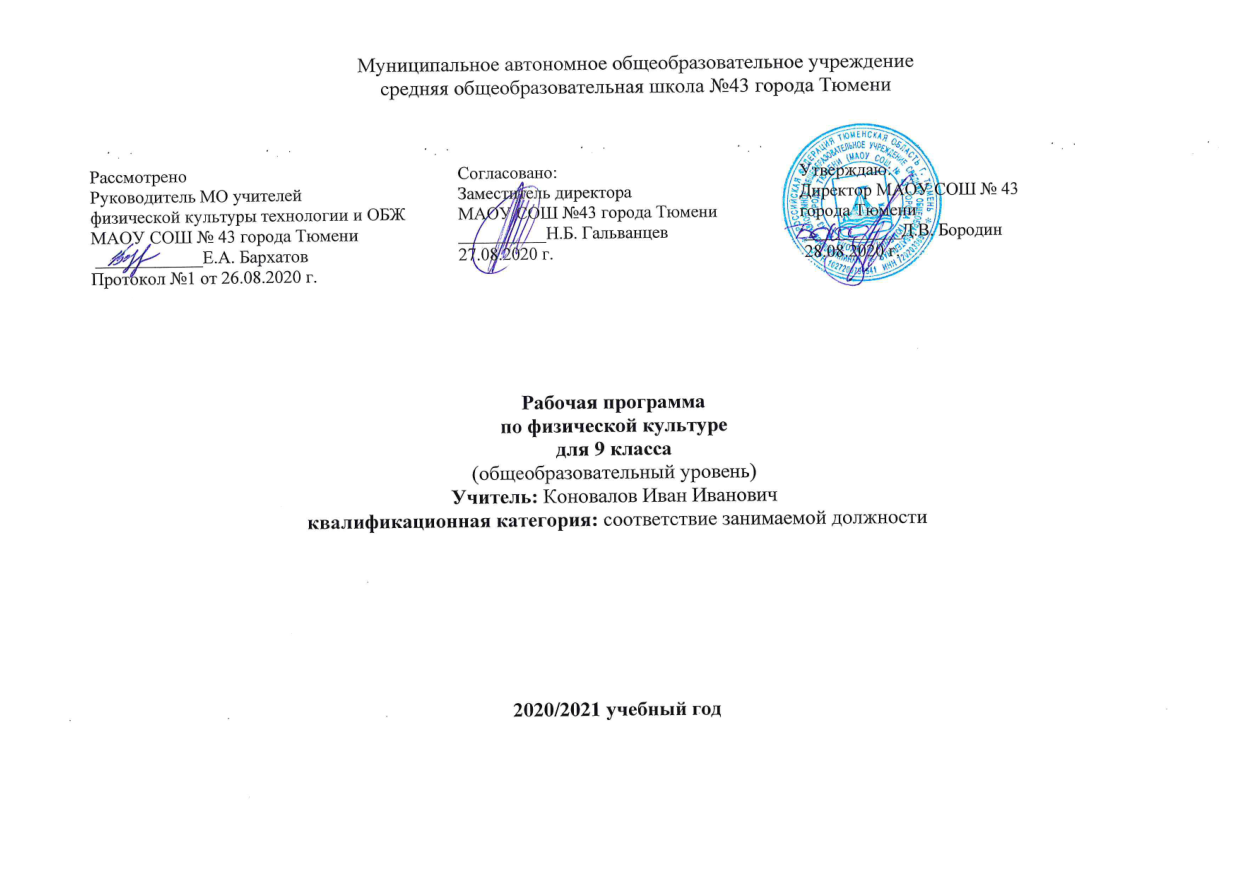 Раздел 1. АннотацияРабочая программа по курсу физическая культура для 9 - х классов составлена на основе следующих нормативных документов:1. Федеральный компонент Государственного образовательного стандарта общего образования, утвержденный приказом Минобразования РФ от 05.03.2004г. №1086 «Об утверждении федерального компонента государственных стандартов начального, основного общего и среднего (полного) общего образования»2. Приказ Министерства образования и науки Российской Федерации от 05.03.2004 года №1089 «Об утверждении федерального компонента государственных образовательных стандартов начального общего, основного общего среднего (полного) общего образования. 3. Приказа Министерства образования и науки Российской Федерации от 30 августа . № 889 «О внесении изменений в федеральный базисный   учебный план и примерные учебные планы для образовательных учреждений Российской Федерации, реализующих программы    общего образования» о   введении   в объем недельной учебной нагрузки общеобразовательных учреждений всех видов третьего часа физической культуры;4. «Федеральной комплексной программы физического воспитания» под редакцией доктора педагогических наук В.И. Ляха и канд. пед. наук А.А. Зданевича. .   5. Основная образовательная программа основного общего образования МАОУ СОШ №43.Количество учебных часов, на которые рассчитана программа - 68 часа (по 2 часа в неделю)Индивидуальное сопровождение обучающихся с особыми образовательными потребностями (детей-инвалидов, детей с ОВЗ, детей VII вида и пр.) осуществляется с использованием пакета индивидуальных заданий, предлагаемых в рамках учебных занятий. Программа детализирует и раскрывает содержание стандарта, определяет общую стратегию обучения, воспитания и развития, учащихся средствами учебного предмета в соответствии с целями изучения физической культуры, которые определены стандартом.Раздел 2. Планируемые результаты освоения учебного предметаВ результате изучения физической культуры ученик 9 классов должен:знать/понимать:- роль физической культуры и спорта в формировании здорового образа жизни, организации активного отдыха и профилактике вредных привычек;- основы формирования двигательных действий и развития физических качеств;- знать историю ГТО и ее роль на влияние ЗОЖуметь:- составлять и выполнять комплексы упражнений утренней и корригирующей гимнастики с учетом индивидуальных особенностей организма;- выполнять акробатические, гимнастические, легкоатлетические упражнения, технические действия в спортивных играх;- выполнять комплексы общеразвивающих упражнений на развитие основных физических качеств, адаптивной (лечебной) физической культуры с учетом состояния здоровья и физической подготовленности;- выполнять норматив комплекса ГТО;- осуществлять наблюдения за своим физическим развитием и индивидуальной физической подготовленностью, контроль за техникой выполнения двигательных действий и режимом физической нагрузки;- соблюдать безопасность при выполнении физических упражнений;- осуществлять судейство школьных соревнований по одному из базовых видов спорта;использовать приобретенные знания и умения в практической деятельности и повседневной жизни для:- проведения самостоятельных занятий по формированию телосложения, коррекции осанки, развитию физических качеств, совершенствованию техники движений;- включения занятий физической культурой и спортом в активный отдых и досуг.Раздел 3. Содержание учебного предмета, курсаДанная программа создавалась с учётом того, что система физического воспитания, объединяющая урочные, внеурочные формы занятий физическими упражнениями и спортом, должна создавать максимально благоприятные условия для раскрытия и развития не только физических, но и духовных способностей ребёнка, его самоопределения.             В сочетании с другим и формами обучения — физкультурно-оздоровительными мероприятиями  в режиме учебного дня и второй половины дня (гимнастика до занятий, физкультурные минутки, физические упражнения и игры на удлинённых переменах ив группах продлённого дня), внеклассной работой по физической культуре (группы общефизической подготовки, спортивные секции), физкультурно-массовыми и спортивными мероприятиями (дни здоровья и спорта, подвижные игры и соревнования, спортивные праздники, спартакиады, туристические слёты и походы)—достигается формирование физической культуры личности. Она включает в себя мотивацию и потребность в систематических занятиях физической культурой и спортом, овладение основными видами физкультурно-спортивной деятельности, разностороннюю физическую подготовленность.Основы физической культуры и здорового образа жизниРоль физической культуры и спорта в формировании здорового образа жизни, профилактике вредных привычек. Оздоровительные системы физического воспитания и спортивная подготовка.Олимпийские игры древности и современности. Достижения отечественных и зарубежных спортсменов на олимпийских играх. Основные этапы развития физической культуры в России. Влияние комплекса гто на сохранение здоровья подрастающего поколения.Двигательные действия, физические качества, физическая нагрузка. Контроль за индивидуальным физическим развитием и физической подготовленностью, техникой выполнения упражнений, соблюдением режимов физической нагрузки. ВЫПОЛНЯТЬ комплекс ГТО.Правила поведения и техники безопасности при выполнении физических упражнений.НОРМЫ ЭТИЧЕСКОГО ОБЩЕНИЯ И КОЛЛЕКТИВНОГО ВЗАИМОДЕЙСТВИЯ В ИГРОВОЙ И СОРЕВНОВАТЕЛЬНОЙ ДЕЯТЕЛЬНОСТИ.Правила соревнований по одному из базовых видов спорта. Командные (игровые) виды спорта. Правила соревнований по футболу (мини-футболу), баскетболу (мини-баскетболу), волейболу.Физкультурно-оздоровительная деятельность С учетом состояния здоровья, уровня физического развития, физической подготовленности, медицинских показаний и климатических условий региона.Комплексы утренней и дыхательной гимнастики, гимнастики для глаз, физкультпауз (физкультминуток), элементы релаксации и аутотренинга.Комплексы упражнений для профилактики нарушений опорно-двигательного аппарата, регулирования массы тела и формирования телосложения.Комплексы упражнений для развития основных физических качеств, функциональных возможностей сердечно-сосудистой и дыхательной систем.Упражнения и комплексы из современных оздоровительных систем физического воспитания, адаптивной физической культуры.Способы закаливания организма (солнечные ванны, закаливание водой)Спортивно-оздоровительная деятельностьГимнастикаАкробатические упражнения и комбинации (кувырки, перекаты, стойки, упоры, прыжки с поворотами, ПЕРЕВОРОТЫ).Гимнастические упражнения и комбинации на спортивных снарядах (висы, упоры, махи, перемахи, повороты, передвижения, стойки и соскоки). Гимнастическая полоса препятствий. ОПОРНЫЕ ПРЫЖКИ. Лазание по канату. Упражнения и композиции ритмической гимнастики, танцевальные движения.Легкая атлетика: СПОРТИВНАЯ ХОДЬБА, бег на короткие, средние и ДЛИННЫЕ дистанции, БАРЬЕРНЫЙ, эстафетный и кроссовый бег, прыжки в длину и высоту с разбега, метание малого мяча.Лыжная подготовка: основные способы передвижения на лыжах, техника выполнения спусков, подъемов, поворотов, торможений.Спортивные игры: технические приемы и тактические действия в баскетболе, волейболе,,Специальная подготовка:футбол - передача мяча, ведение мяча, игра головой, использование корпуса, обыгрыш сближающихся противников, финты;баскетбол - передача мяча, ведение мяча, броски в кольцо, действия нападающего против нескольких защитников;волейбол - передача мяча через сетку, нижняя прямая подача, прием мяча после подачи.Элементы единоборствПодножки, подсечки, бросок через бедро, страховки, само страховки, борьба в партере, имитационные движения броска без партнера.Учебно-тематический план учащихся 9-х классовТЕМАТИЧЕСКОЕ ПЛАНИРОВАНИЕ С ОПРЕДЕЛЕНИЕМ ОСНОВНЫХ ВИДОВ УЧЕБНОЙ ДЕЯТЕЛЬНОСТИ ОБУЧАЮЩИХСЯ9 классы 2 ч в неделю, всего 68 чВолейболКалендарно – тематическое планирование 9 класс№п/пВид программного материалаКоличество часов(уроков) №п/пВид программного материалаКлассы№п/пВид программного материала91Базовая часть 551.1Основы знаний о физической культуре В процессе урока1.2Спортивные игры (баскетбол)121.3Гимнастика с элементами акробатики 121.4Легкая атлетика 131.5Лыжная подготовка 121.6Элементы единоборств 62Вариативная часть 132.1Кроссовая подготовка 72.2Волейбол6Итого часов в год:68Содержание курсаТематическое планированиеХарактеристика видов деятельности учащихсяЧто вам надо знатьЧто вам надо знатьЧто вам надо знатьФизическое развитие человекаВлияние возрастных особенностей организма на физическое развитие и физическую подготовленность 9 классы.Характеристика возрастных и половых особенностей организма и их связь с показателями физического развития.  Роль ГТО в сохранении здоровья.Используют знания о своих возрастно-половых и индивидуальных особенностях, своего физического развития при осуществлении физкультурно-оздоровительной и спортивно-оздоровительной деятельностиФизическое развитие человекаОпорно-двигательный аппарат и мышечная система, их роль в осуществлении двигательных актов. Правильная осанка как один из основных показателей физического развития человека Основные средства формирования и профилактики нарушений осанки и коррекции телосложенияРуководствуются правилами профилактики нарушений осанки, подбирают и выполняют упражнения по профилактике её нарушения и коррекцииФизическое развитие человекаЗначение нервной системы в управлении движениями и регуляции систем организма.Раскрывают значение нервной системы в управлении движениями и в регуляции основных систем организмаЗначение нервной системы в управлении движениями и регуляции систем дыхания, кровообращения и энергообеспеченияПсихологические предпосылки овладения движениями. Участие в двигательной деятельности психических процессов (внимание, восприятие, мышление, воображение, память)Готовятся осмысленно относиться к изучаемым двигательным действиямСамонаблюдение и самоконтрольРегулярное наблюдение физкультурником за состоянием своего здоровья, физического развития и самочувствия при занятиях физической культурой и спортом. Учёт данных самоконтроля в дневнике самоконтроля.Осуществляют самоконтроль за физической нагрузкой во время занятий.Начинают вести дневник самоконтроля учащегося, куда заносят показатели своей физической подготовленностиОценка эффективности занятий физкультурно-оздоровительной деятельностьюОценка техники движений, способы выявления и устранения ошибок в технике выполнения упражнений (технических ошибок)Педагогические, физиологические и психологические основы обучения технике двигательных действий. Двигательные умения и навыки как основные способы освоения новых двигательных действий (движений). Техника движений и её основные показатели. Профилактика появления ошибок и способы их устраненияРаскрывают основы обучения технике двигательных действий и используют правила её освоения в самостоятельных занятиях.Обосновывают уровень освоенности новых двигательных действий и руководствуются правилами профилактики появления и устранения ошибокЛичная гигиена в процессе занятий физическими упражнениямиОбщие гигиенические правила, режим дня, утренняя зарядка и её влияние на работоспособность человека. Физкультминутки (физкультпаузы), их значение для профилактики утомления в условиях учебной и трудовой деятельности. Закаливание организма, правила безопасности и гигиенические требования во время закаливающих процедур. Восстановительный массаж, его роль в укреплении здоровья человека. Техника и правила выполнения простейших приёмов массажа. Банные процедуры и их задачи, связь с укреплением здоровья. Правила поведения в бане и гигиенические требования к банным процедурамПродолжают усваивать основные гигиенические правила.Определяют назначение физкультурно-оздоровительных занятий, их роль и значение в режиме дня.Используют правила подбора и составления комплекса физических упражнений для физкультурно-оздоровительных занятий. Определяют дозировку температурных режимов для закаливающих процедур, руководствуются правилами безопасности при их проведении. Характеризуют основные приёмы массажа, проводят самостоятельные сеансы. Характеризуют оздоровительное значение бани, руководствуются правилами проведения банных процедурПредупреждение травматизма и оказание первой помощи при травмах и ушибахПричины возникновения травм и повреждений при занятиях физической культурой и спортом. Характеристика типовых травм, простейшие приёмы и правила оказания первой помощи при травмахРаскрывают причины возникновения травм и повреждений при занятиях физической культурой и спортом, характеризуют типовые травмы и используют простейшие приёмы и правила оказания первой помощи при травмахСовершенствование физических способностейФизическая подготовка как система регулярных занятий по развитию физических (кондиционных и координационных) способностей. Основные правила их совершенствованияОбосновывают положительное влияние занятий физическими упражнениями для укрепления здоровья, устанавливают связь между развитием физических способностей и основных систем организмаАдаптивная физическая культураАдаптивная физическая культура как система занятий физическими упражнениями по укреплению и сохранению здоровья, коррекции осанки и телосложения, профилактики утомленияОбосновывают целесообразность развития адаптивной физической культуры в обществе, раскрывают содержание и направленность занятийПрофессионально-прикладная физическая подготовкаПрикладная физическая подготовка как система тренировочных занятий для освоения профессиональной деятельности, всестороннего и гармоничного (физического совершенствования)Определяют задачи и содержание профессионально-прикладной физической подготовки, раскрывают её специфическую связь с трудовой деятельностью человекаИстория возникновения и формирования физической культурыПоявление первых примитивных игр и физических упражнений. Физическая культура в разные общественно- экономические формации. Мифы и легенды о зарождении Олимпийских игр древности. Исторические сведения о развитии древних Олимпийских игр (виды состязаний, правила их проведения, известные участники и победители)Раскрывают историю возникновения и формирования физической культуры. Характеризуют Олимпийские игры древности как явление культуры, раскрывают содержание и правила соревнованийФизическая культура и олимпийское движение в России (СССР)Олимпийское движение в дореволюционной России, роль А. Д. Бутовского в его становлении и развитии. Первые успехи российских спортсменов на Олимпийских играх. Основные этапы развития олимпийского движения в России (СССР). Выдающиеся достижения отечественных спортсменов на Олимпийских играх. Сведения о московской Олимпиаде 1980 г. и  зимней Олимпиаде в Сочи в 2014 г.Раскрывают причины возникновения олимпийского движения в дореволюционной России, характеризуют историческую роль А. Д. Бутовского в этом процессе. Объясняют и доказывают, чем знаменателен советский период развития олимпийского движения в РоссииВозрождение Олимпийских игр и олимпийского движенияЛетние и зимние Олимпийские игры современности. Двукратные и трёхкратные отечественные и зарубежные победители Олимпийских игр. Допинг. Концепция честного спортаГотовят рефераты на темы «Знаменитый отечественный (иностранный) победитель Олимпиады», «Удачное выступление отечественных спортсменов на одной из Олимпиад», «Олимпийский вид спорта, его рекорды на Олимпиадах»Базовые виды спорта школьной программыБазовые виды спорта школьной программыБазовые виды спорта школьной программыБаскетболБаскетболБаскетболОвладение техникой передвижений, остановок, поворотов и стоекДальнейшее закрепление техники передвижений, остановок, поворотов и стоекОписывают технику изучаемых игровых приёмов и действий, осваивают их самостоятельно, выявляя и устраняя типичные ошибки. Взаимодействуют со сверстниками в процессе совместного освоения техники игровых приёмов и действий, соблюдают правила безопасностиОсвоение ловли и передач мячаДальнейшее закрепление техники ловли и передач мячаОписывают технику изучаемых игровых приёмов и действий, осваивают их самостоятельно, выявляя и устраняя типичные ошибки. Взаимодействуют со сверстниками в процессе совместного освоения техники игровых приёмов и действий, соблюдают правила безопасностиОсвоение техники ведения мячаДальнейшее закрепление техники ведения мячаОписывают технику изучаемых игровых приёмов и действий, осваивают их самостоятельно, выявляя и устраняя типичные ошибки. Взаимодействуют со сверстниками в процессе совместного освоения техники игровых приёмов и действий, соблюдают правила безопасностиОвладение техникой бросков мячаДальнейшее закрепление техники бросков мяча.Броски одной и двумя руками в прыжкеОписывают технику изучаемых игровых приёмов и действий, осваивают их самостоятельно, выявляя и устраняя типичные ошибки. Взаимодействуют со сверстниками в процессе совместного освоения техники игровых приёмов и действий, соблюдают правила безопасностиОсвоение индивидуальной техники зашитыСовершенствование техники вырывания и выбивания мяча, перехватаОписывают технику изучаемых игровых приёмов и действий, осваивают их самостоятельно, выявляя и устраняя типичные ошибки. Взаимодействуют со сверстниками в процессе совместного освоения техники игровых приёмов и действий, соблюдают правила безопасностиЗакрепление техники владения мячом и развитие координационных способностейСовершенствование техникиМоделируют технику освоенных игровых действий и приёмов, варьируют её в зависимости от ситуаций и условий, возникающих в процессе игровой деятельностиЗакрепление техники перемещений, владения мячом и развитие координационных способностейСовершенствование техникиМоделируют технику освоенных игровых действий и приёмов, варьируют её в зависимости от ситуаций и условий, возникающих в процессе игровой деятельностиОсвоение тактики игрыДальнейшее закрепление тактики игрыПозиционное нападение и личная защита в игровых взаимодействиях 2:2, 3:3, 4:4, 5:5 на одну корзину. Нападение быстрым прорывом (3:2). Взаимодействие двух (трёх) игроков в нападении и защите (тройка и малая, через «заслон», восьмёрка)Взаимодействуют со сверстниками в процессе совместного освоения тактики игровых действий, соблюдают правила безопасности. Моделируют тактику освоенных игровых действий, варьируют её в зависимости от ситуаций и условий, возникающих в процессе игровой деятельностиОвладение игрой и комплексное развитие психомоторных способностейИгра по упрощённым правилам баскетбола.Совершенствование психомоторных способностейОрганизуют совместные занятия баскетболом со сверстниками, осуществляют судейство игры. Выполняют правила игры, уважительно относятся к сопернику и управляют своими эмоциями. Определяют степень утомления организма во время игровой деятельности, используют игровые действия баскетбола для комплексного развития физических способностей. Применяют правила подбора одежды для занятий на открытом воздухе, используют игру в баскетбол как средство активного отдыхаФутболФутболФутболОвладение техникой передвижений, остановок, поворотов и стоекСовершенствование техники передвижений, остановок, поворотов и стоекОписывают технику изучаемых игровых приёмов и действий, осваивают их самостоятельно, выявляя и устраняя типичные ошибки. Взаимодействуют со сверстниками в процессе совместного освоения техники игровых приёмов и действий, соблюдают правила безопасностиОсвоение ударов по мячу и остановок мячаУдар по летящему мячу внутренней стороной стопы и средней частью подъема.Закрепление техники ударов по мячу и остановок мячаОписывают технику изучаемых игровых приёмов и действий, осваивают их самостоятельно, выявляя и устраняя типичные ошибки. Взаимодействуют со сверстниками в процессе совместного освоения техники игровых приёмов и действий, соблюдают правила безопасностиОсвоение техники ведения мячаСовершенствование техники ведения мячаОписывают технику изучаемых игровых приёмов и действий, осваивают их самостоятельно, выявляя и устраняя типичные ошибки. Взаимодействуют со сверстниками в процессе совместного освоения техники игровых приёмов и действий, соблюдают правила безопасностиОвладение техникой ударов по воротамСовершенствование техники ударов по воротамОписывают технику изучаемых игровых приёмов и действий, осваивают их самостоятельно, выявляя и устраняя типичные ошибки. Взаимодействуют со сверстниками в процессе совместного освоения техники игровых приёмов и действий, соблюдают правила безопасностиЗакрепление техники владения мячом и развитие координационных способностейСовершенствование техники владения мячомОписывают технику изучаемых игровых приёмов и действий, осваивают их самостоятельно, выявляя и устраняя типичные ошибки. Взаимодействуют со сверстниками в процессе совместного освоения техники игровых приёмов и действий, соблюдают правила безопасностиЗакрепление техники перемещений, владения мячом и развитие координационных способностейСовершенствование техники перемещений, владения мячомМоделируют технику освоенных игровых действий и приёмов, варьируют её в зависимости от ситуаций и условий, возникающих в процессе игровой деятельностиОсвоение тактики игрыСовершенствование тактики игрыВзаимодействуют со сверстниками в процессе совместного освоения тактики игровых действий, соблюдают правила безопасности. Моделируют тактику освоенных игровых действий, варьируют её в зависимости от ситуаций и условий, возникающих в процессе игровой деятельностиОвладение игрой и комплексное развитие психомоторных способностейДальнейшее развитие психомоторных способностейОрганизуют совместные занятия футболом со сверстниками, осуществляют судейство игры. Выполняют правила игры, учатся уважительно относиться к сопернику и управлять своими эмоциями.Определяют степень утомления организма во время игровой деятельности, используют игровые действия футбола для комплексного развития физических способностей.Применяют правила подбора одежды для занятий на открытом воздухе, используют игру в футбол как средство активного отдыхаВолейболВолейболВолейболОвладение техникой передвижений, остановок, поворотов и стоекСовершенствование техники передвижений, остановок, поворотов и стоекОписывают технику изучаемых игровых приёмов и действий, осваивают их самостоятельно, выявляя и устраняя типичные ошибки. Взаимодействуют со сверстниками в процессе совместного освоения техники игровых приёмов и действий, соблюдают правила безопасностиОсвоение техники приёма и передач мячаПередача мяча у сетки и в прыжке через сетку. Передача мяча сверху, стоя спиной к целиОписывают технику изучаемых игровых приёмов и действий, осваивают их самостоятельно, выявляя и устраняя типичные ошибки. Взаимодействуют со сверстниками в процессе совместного освоения техники игровых приёмов и действий, соблюдают правила безопасностиОвладение игрой и комплексное развитие психомоторных способностейСовершенствование психомоторных способностей и навыков игрыОрганизуют совместные занятия волейболом со сверстниками, осуществляют судейство игры. Выполняют правила игры, учатся уважительно относиться к сопернику и управлять своими эмоциями.Определяют степень утомления организма во время игровой деятельности, используют игровые действия волейбола для комплексного развития физических способностей. Применяют правила подбора одежды для занятий на открытом воздухе, используют игру в волейбол как средство активного отдыхаРазвитие координационных способностей* (ориентирование в пространстве, быстрота реакций и перестроение двигательных действий, дифференцирование силовых, пространственных и временных параметров движений, способностей к согласованию движений и ритму)Совершенствование координационных способностейИспользуют игровые упражнения для развития названных координационных способностейРазвитие выносливостиСовершенствование выносливостиОпределяют степень утомления организма во время игровой деятельности, используют игровые действия для развития выносливостиРазвитие скоростных и скоростно-силовых способностейДальнейшее развитие скоростных и скоростно-силовых способностей. Совершенствование скоростных и скоростно-силовых способностейОпределяют степень утомления организма во время игровой деятельности, используют игровые действия для развития скоростных и скоростно-силовых способностейОсвоение техники нижней прямой подачиПриём мяча, отражённого сеткой. Нижняя прямая подача мяча в заданную часть площадкиОписывают технику изучаемых игровых приёмов и действий, осваивают их самостоятельно, выявляя и устраняя типичные ошибки. Взаимодействуют со сверстниками в процессе совместного освоения техники игровых приёмов и действий, соблюдают правила безопасностиБадминтонБадминтонБадминтонКраткая характеристика вида спорта.Требования к технике безопасностиОсновные технические приёмы. Физическая подготовка бадминтониста.Упражнения на развитие гибкостиОсваивают вместе с товарищем приёмы игры в бадминтонСовершенствование техникой передвижений, остановок, поворотов и стоек.Перемещения в стойке приставными шагами боком и спиной вперёд.Комбинации из освоенных элементов техники передвижений (перемещения в стойке, остановка, поворот, ускорение).Дальнейшее совершенствование техникиОписывают технику изучаемых игровых приёмов и действий, осваивают их самостоятельно, выявляя и устраняя типичные ошибки. Взаимодействуют со сверстниками в процессе совместного освоения техники игровых приёмов и действий, соблюдают правила безопасностиСовершенствование техники подачи, приема и передачи волана.Пр, подача волана на месте и в движении без сопротивления защитника (в парах, тройках, квадрате, круге).Прием и передача, подача волана  на месте и в движении с пассивным сопротивлением защитника.Описывают технику изучаемых игровых приёмов и действий, осваивают их самостоятельно, выявляя и устраняя типичные ошибки. Взаимодействуют со сверстниками в процессе совместного освоения техники игровых приёмов и действий, соблюдают правила безопасностиСовершенствование техники подачи, приема и передачи воланаПрием волана в низкой, средней и высокой стойке на месте; в движении по прямой, с изменением направления движения и скорости ведения.Дальнейшее совершенствование техники приёма волана. Приём волана с изменением направления движения и скорости.Описывают технику изучаемых игровых приёмов и действий, осваивают их самостоятельно, выявляя и устраняя типичные ошибки. Взаимодействуют со сверстниками в процессе совместного освоения техники игровых приёмов и действий, соблюдают правила безопасностиСовершенствование техники перемещений, владения воланом и развитие кондиционных и координационных способностейКомбинация из освоенных элементов техники перемещений и владения воланомДальнейшее совершенствование техникиМоделируют технику освоенных игровых действий и приёмов, варьируют её в зависимости от ситуаций и условий, возникающих в процессе игровой деятельностиСовершенствование тактики игрыТактика свободного нападения.Позиционное нападение без изменения позиций.Взаимодействие двух игроков Позиционное нападение с изменением позиций.Дальнейшее совершенствование техникиВзаимодействуют со сверстниками в процессе совместного освоения тактики игровых действий, соблюдают правила безопасности. Моделируют тактику освоенных игровых действий, варьируют её в зависимости от ситуаций и условий, возникающих в процессе игровой деятельностиСовершенствование игрой и комплексное развитие психомоторных способностейИгра по упрощённым правилам бадминтонам.Игры и игровые задания.Игра по правилам бадминтон (1х1, 2х2).Организуют совместные занятия бадминтон со сверстниками, осуществляют судейство игры. Выполняют правила игры, уважительно относятся к сопернику и управляют своими эмоциями. Применяют правила подбора одежды для занятий на открытом воздухе, используют игру в бадминтон, как средство активного отдыхаСодержание курсаТематическое планированиеХарактеристика видов деятельности учащихсяОсвоение техники прямого нападающего удараПрямой нападающий удар при встречных передачахОписывают технику изучаемых игровых приёмов и действий, осваивают их самостоятельно, выявляя и устраняя типичные ошибки. Взаимодействуют со сверстниками в процессе совместного освоения техники игровых приёмов и действий, соблюдают правила безопасностиЗакрепление техники владения мячом и развитие координационных способностейСовершенствование координационных способностейМоделируют технику освоенных игровых действий и приёмов, варьируют её в зависимости от ситуаций и условий, возникающих в процессе игровой деятельностиЗакрепление техники перемещений, владения мячом и развитие координационных способностейСовершенствование координационных способностейМоделируют технику освоенных игровых действий и приёмов, варьируют её в зависимости от ситуаций и условий, возникающих в процессе игровой деятельностиОсвоение тактики игрыСовершенствование тактики освоенных игровых действий. Игра в нападении в зоне 3. Игра в защитеВзаимодействуют со сверстниками в процессе совместного освоения тактики игровых действий, соблюдают правила безопасности. Моделируют тактику освоенных игровых действий, варьируют её в зависимости от ситуаций и условий, возникающих в процессе игровой деятельностиЗнания о спортивной игреТерминология избранной спортивной игры: техника ловли, передачи, ведения мяча или броска; тактика нападений (быстрый прорыв, расстановка игроков, позиционное нападение) и защиты (зонная и личная защита). Правила и организация избранной игры (цель и смысл игры, игровое поле, количество участников, поведение игроков в нападении и защите). Правила техники безопасности при занятиях спортивными играмиХарактеризуют технику и тактику выполнения соответствующих игровых двигательных действий. Руководствуются правилами техники безопасности. Объясняют правила и основы организации игрыСамостоятельные занятияУпражнения по совершенствованию координационных, скоростно-силовых. силовых способностей и выносливости. Игровые упражнения по совершенствованию технических приёмов (ловля, передача, броски или удары в цель, ведение, сочетание приёмов) Подвижные игры и игровые задания, приближённые к содержанию разучиваемых спортивных игр. Правила самоконтроляИспользуют названные упражнения, подвижные игры и игровые задания в самостоятельных занятиях при решении задач физической, технической, тактической и спортивной подготовки. Осуществляют самоконтроль за физической нагрузкой во время этих занятийОвладение организаторскими умениямиОрганизация и проведение подвижных игр и игровых заданий, приближённых к содержанию разучиваемой игры, помощь в судействе, комплектование команды, подготовка места проведения игрыОрганизуют со сверстниками совместные занятия по подвижным играм и игровым упражнениям, приближённых к содержанию разучиваемой игры, осуществляют помощь в судействе, комплектовании команды, подготовке мест проведения игрыГимнастикаГимнастикаГимнастикаОсвоение строевых упражненийКоманда «Прямо!», повороты в движении направо, налево.Различают строевые команды. Чётко выполняют строевые приёмыПереход с шага на месте на ходьбу в колонне и в шеренге; перестроения из колонны по одному в колонны по два, по четыре в движенииОсвоение общеразвивающих упражнений без предметов на месте и в движенииСовершенствование двигательных способностейОписывают технику общеразвивающих упражнений и составляют комбинации из числа разученных упражненийОсвоение общеразвивающих упражнений с предметамиСовершенствование двигательных способностей с помощью гантелей (3— 5 кг), тренажёров, эспандеровОписывают технику общеразвивающих упражнений с предметами и составляют комбинации из числа разученных упражненийОсвоение и совершенствование висов и упоровМальчики: подъём переворотом в упор махом и силой; подъём махом вперёд в седы ноги врозь.Описывают технику данных упражнений и составляют гимнастические комбинации из числа разученных упражненийДевочки: вис прогнувшись на нижней жерди с опорой ног о верхнюю; переход в упор на нижнюю жердьОсвоение опорных прыжковМальчики: прыжок согнув ноги (козёл в длину, высота 115 см). Девочки: прыжок боком (конь в ширину, высота 110 см)Описывают технику данных упражнений и составляют гимнастические комбинации из числа разученных упражненийОсвоение акробатических упражненийМальчики: из упора присев силой стойка на голове и руках; длинный кувырок вперёд с трёх шагов разбега. Девочки: равновесие на одной; выпад вперёд; кувырок вперёдОписывают технику акробатических упражнений и составляют акробатические комбинации из числа разученных упражненийРазвитие координационных способностейСовершенствование координационных способностейИспользуют гимнастические и акробатические упражнения для развития названных координационных способностейРазвитие силовых способностей и силовой выносливостиСовершенствование силовых способностей и силовой выносливостиИспользуют данные упражнения для развития силовых способностей и силовой выносливостиРазвитие скоростно-силовых способностейСовершенствование скоростно-силовых способностейИспользуют данные упражнения для развития скоростно-силовых способностейРазвитие гибкостиСовершенствование двигательных способностейИспользуют данные упражнения для развития гибкостиЗнания о физической культуреЗначение гимнастических упражнений для развития координационных способностей; страховка и помощь во время занятий; обеспечение техники безопасности; упражнения для самостоятельной тренировкиРаскрывают значение гимнастических упражнений для сохранения правильной осанки, развития физических способностей. Оказывают страховку и помощь во время занятий, соблюдают технику безопасности. Владеют упражнениями для организации самостоятельных тренировокСамостоятельные занятияСовершенствование силовых, координационных способностей и гибкости. Подготовка к сдаче комплекса ГТО – подтягивание.Используют изученные упражнения в самостоятельных занятиях при решении задач физической и технической подготовки. Осуществляют самоконтроль за физической нагрузкой во время этих занятийОвладение организаторскими умениямиСамостоятельное составление простейших комбинаций упражнений, направленных на развитие координационных и кондиционных способностей. Дозировка упражнений. Подготовка к сдаче комплекса ГТО – наклон вперёд.Составляют совместно с учителем простейшие комбинации упражнений, направленные на развитие соответствующих физических способностей. Выполняют обязанности командира отделения. Оказывают помощь в установке и уборке снарядов. Соблюдают правила соревнованийЛёгкая атлетикаЛёгкая атлетикаЛёгкая атлетикаОвладение техникой спринтерского бегаДальнейшее обучение технике спринтерского бега.Совершенствование двигательных способностей. Подготовка к сдаче комплекса ГТО –60м.Описывают технику выполнения беговых упражнений, осваивают её самостоятельно, выявляют и устраняют характерные ошибки в процессе освоения.Демонстрируют вариативное выполнение беговых упражнений.Применяют беговые упражнения для развития соответствующих физических качеств, выбирают индивидуальный режим физической нагрузки, контролируют её по частоте сердечных сокращений.Взаимодействуют со сверстниками в процессе совместного освоения беговых упражнений, соблюдают правила безопасностиОвладение техникой прыжка в длинуПрыжки в длину с 11 — 13 шагов разбега. Подготовка к сдаче комплекса ГТО –прыжки в длину с места и разбега.Дальнейшее обучение технике прыжка в длину. Подготовка к сдаче комплекса ГТО –прыжки в длину с места и разбега.Описывают технику выполнения прыжковых упражнений, осваивают её самостоятельно, выявляют и устраняют характерные ошибки в процессе освоения.Демонстрируют вариативное выполнение прыжковых упражнений.Применяют прыжковые упражнения для развития соответствующих физических способностей, выбирают индивидуальный режим физической нагрузки, контролируют её по частоте сердечных сокращений.Взаимодействуют со сверстниками в процессе совместного освоения прыжковых упражнений, соблюдают правила безопасностиОвладение техникой прыжка в высотуСовершенствование техники прыжка в высотуОписывают технику выполнения прыжковых упражнений, осваивают её самостоятельно, выявляют и устраняют характерные ошибки в процессе освоения.Демонстрируют вариативное выполнение прыжковых упражнений.Применяют прыжковые упражнения для развития соответствующих физических способностей, выбирают индивидуальный режим физической нагрузки, контролируют её по частоте сердечных сокращений.Взаимодействуют со сверстниками в процессе совместного освоения прыжковых упражнений, соблюдают правила безопасностиОвладение техникой метания малого мяча в цель и на дальностьМетание теннисного мяча и мяча весом 150 г с места на дальность, с 4—5 бросковых шагов с укороченного и полного разбега на дальность, в коридор 10 м и на заданное расстояние; вгоризонтальную и вертикальную цель (1X1 м) с расстояния (юноши — до 18 м, девушки — 12—14 м). Бросок набивного мяча (юноши — 3 кг. девушки — 2 кг) двумя руками из различных и. п. с места и с двух- четырёх шагов вперёд-вверх. Подготовка к сдаче комплекса ГТО – метание.Описывают технику выполнения метательных упражнений, осваивают её самостоятельно, выявляют и устраняют характерные ошибки в процессе освоения.Демонстрируют вариативное выполнение метательных упражнений.Применяют метательные упражнения для развития соответствующих физических способностей. Взаимодействуют со сверстниками в процессе совместного освоения метательных упражнений, соблюдают правила безопасностиРазвитие скоростно-силовых способностейДальнейшее развитие скоростно-силовых способностей.Совершенствование скоростно-силовых способностейПрименяют разученные упражнения для развития скоростно-силовых способностейЗнания о физической культуреВлияние легкоатлетических упражнений на укрепление здоровья и основные системы организма; название разучиваемых упражнений и основы правильной техники их выполнения; правила соревнований в беге, прыжках и метаниях; разминка для выполнения легкоатлетических упражнений; представления о темпе, скорости и объёме легкоатлетических упражнений. направленных на развитие выносливости, быстроты, силы, координационных способностей. Правила техники безопасности при занятиях лёгкой атлетикой. Подготовка к сдаче ГТО – 2000м, 3000м.Раскрывают значение легкоатлетических упражнений для укрепления здоровья и основных систем организма и для развития физических способностей. Соблюдают технику безопасности. Осваивают упражнения для организации самостоятельных тренировок. Раскрывают понятие техники выполнения легкоатлетических упражнений и правила соревнованийСамостоятельные занятияУпражнения и простейшие программы развития выносливости, скоростно-силовых, скоростных и координационных способностей на основе освоенных легкоатлетических упражнений. Правила самоконтроля и гигиеныИспользуют названные упражнения в самостоятельных занятиях при решении задач физической и технической подготовки. Осуществляют самоконтроль за физической нагрузкой во время этих занятийОвладение организаторскими умениямиИзмерение результатов; подача команд; демонстрация упражнений; помощь в оценке результатов и проведении соревнований, в подготовке места проведения занятийСоставляют совместно с учителем простейшие комбинации упражнений, направленные на развитие соответствующих физических способностей. Измеряют результаты, помогают их оценивать и проводить соревнования. Оказывают помощь в подготовке мест проведения занятий. Соблюдают правила соревнованийЭлементы единоборствЭлементы единоборствЭлементы единоборствОвладение техникой приёмовСтойки и передвижения в стойке. Захваты рук и туловища. Освобождение от захватов. Приёмы борьбы за выгодное положение. Борьба за предмет. Упражнения по овладению приёмами страховки.Описывают технику выполнения приёмов в единоборствах, осваивают её самостоятельно, выявляют и устраняют характерные ошибки в процессе освоения.Применяют упражнения в единоборствах для развития соответствующих физических способностей. Взаимодействуют со сверстниками в процессе совместного освоения упражнений в единоборствах, соблюдают правила техники безопасностиРазвитие координационных способностейПовторение пройденного материала по приёмам единоборств. Подвижные игры типа «Выталкивание из круга», «Бой петухов», «Часовые и разведчики», «Перетягивание в парах» и т. п.Применяют освоенные упражнения и подвижные игры для развития координационных способностейРазвитие силовых способностей и силовой выносливостиСиловые упражнения и единоборства в парахПрименяют освоенные упражнения и подвижные игры для развития силовых способностей и силовой выносливостиЗнанияВиды единоборств. Правила поведения учащихся во время занятий. Гигиена борца. Влияние занятий единоборствами на организм человека и развитие его координационных способностей. Оказание первой помощи при травмах.Раскрывают значение упражнений в единоборствах для укрепления здоровья, основных систем организма и для развития физических способностей. Соблюдают технику безопасности. Применяют разученные упражнения для организации самостоятельных тренировок. Раскрывают понятие техники выполнения упражнений в единоборствах. Овладевают правилами первой помощи при травмахСамостоятельные занятияУпражнения в парах, овладение приёмами страховки, подвижные игры.Используют названные упражнения в самостоятельных занятиях при решении задач физической и технической подготовки. Осуществляют самоконтроль за физической нагрузкой во время этих занятийОвладение организаторскими способностямиПодготовка мест занятий. Выполнение обязанностей командира отделения, помощника судьи. Оказание помощи слабоуспевающим товарищам в овладении программным материалом.Составляют совместно с учителем простейшие комбинации упражнений, направленные на развитие соответствующих физических способностей. Оказывают помощь в подготовке мест занятий, а также слабоуспевающим товарищам в овладении программным материалом. Выполняют обязанности командира отделения и помощника судьиРаздел 3. Самостоятельные занятия физическими упражнениямиРаздел 3. Самостоятельные занятия физическими упражнениямиРаздел 3. Самостоятельные занятия физическими упражнениямиУтренняя гимнастикаКомплексы упражнений утренней гимнастики без предметов и с предметамиИспользуют разученные комплексы упражнений в самостоятельных занятиях. Осуществляют самоконтроль за физической нагрузкой во времяэтих занятийВыбирайте виды спортаПримерные возрастные нормы для занятий некоторыми летними и зимними видами спорта.Повышение общей физической подготовленности для тех учащихся, которые бы хотели заниматься спортом. Нормативы физической подготовленности для будущих легкоатлетов, лыжников, баскетболистов и волейболистов, боксёровВыбирают вид спорта.Пробуют выполнить нормативы общей физической подготовленностиТренировку начинаем с разминкиОбычная разминка.Спортивная разминка.Упражнения для рук, туловища, ногСоставляют комплекс упражнений для обшей разминкиПовышайте физическую подготовленностьУпражнения для развития силы. Упражнения для развития быстроты и скоростно-силовых возможностей. Упражнения для развития выносливости.Координационные упражнения подвижных и спортивных игр. Легкоатлетические координационные упражнения. Упражнения на гибкостьИспользуют разученные упражнения в самостоятельных занятиях. Осуществляют самоконтроль за физической нагрузкой во время этих занятийЛыжиЛыжиЛыжиОсновные способы передвижения на лыжах.История развития лыжного спорта. Основные правила лыжного спорта. Правила техники безопасности.Изучение техники передвижения лыжных ходов (классический и коньковый).Изучают историю лыжного спорта и запоминают имена выдающихся отечественных лыжников. Овладевают основными способами техники передвижения на лыжах. Соблюдают правила, чтобы избежать травм при занятиях на лыжах. Выполняют контрольные упражнения и тесты.Развитие выносливостиКросс до 30 мин, бег с препятствиями, эстафеты, круговая тренировка.Применяют разученные упражнения для развития выносливости.Развитие скоростно- силовых способностейВсевозможные эстафеты, старты из различных исходных положений, спринтерские дистанции 300-500м с ускорением, с максимальной скоростью.Применяют разученные упражнения для развития скоростно-силовых способностейРазвитие координации и ловкостиСовершенствование техники поворотов на месте и в движении, спусков и подъёмовПрименяют разученные упражнения для развития координационных способностей. Соблюдение техники безопасности.Рефераты и итоговые работыРефераты и итоговые работыПо итогам изучения каждого из разделов готовят рефераты на одну из тем, предложенных в учебнике.В конце 8 и 9 классов готовят итоговые работы на одну из тем, предложенных в учебнике№Тема урокаТема урокаТема урокаТема урокаКол-вочасКол-вочасКол-вочасКол-вочасКол-вочасКол-вочасКол-вочасСодержание урокаСодержание урокаСодержание урокаВид деятельности учащихсяПланируемые результаты обучения  Планируемые результаты обучения  Планируемые результаты обучения  Планируемые результаты обучения  Планируемые результаты обучения  Планируемые результаты обучения  Планируемые результаты обучения  Дата проведенияДата проведенияДата проведенияДата проведенияДата проведенияДата проведенияДата проведенияДата проведенияДата проведенияПримечаниеПримечаниеПримечание№Тема урокаТема урокаТема урокаТема урокаКол-вочасКол-вочасКол-вочасКол-вочасКол-вочасКол-вочасКол-вочасСодержание урокаСодержание урокаСодержание урокаВид деятельности учащихсяПланируемые результаты обучения  Планируемые результаты обучения  Планируемые результаты обучения  Планируемые результаты обучения  Планируемые результаты обучения  Планируемые результаты обучения  Планируемые результаты обучения  ПланПланПланПланПланПланФактФактФакт1Легкая атлетика (8ч)Правила ТБ по Ф. К. и Л\А. Спринтерский бег. Эстафетный бег. Низкий старт.      Стартовый разгон. Легкая атлетика (8ч)Правила ТБ по Ф. К. и Л\А. Спринтерский бег. Эстафетный бег. Низкий старт.      Стартовый разгон. Легкая атлетика (8ч)Правила ТБ по Ф. К. и Л\А. Спринтерский бег. Эстафетный бег. Низкий старт.      Стартовый разгон. Легкая атлетика (8ч)Правила ТБ по Ф. К. и Л\А. Спринтерский бег. Эстафетный бег. Низкий старт.      Стартовый разгон. 5/15/15/15/15/15/15/1 Инструктаж ТБ по Ф.К. и по л/а.  ОРУ. Повторение ранее пройденных строевых упражнений. Специальные беговые упражнения. Низкий старт(до30м) и бег с ускорением(70-80м) .  Стартовый разгон   Линейные эстафеты с этапом до 50м Равномерный бег 2мин Инструктаж ТБ по Ф.К. и по л/а.  ОРУ. Повторение ранее пройденных строевых упражнений. Специальные беговые упражнения. Низкий старт(до30м) и бег с ускорением(70-80м) .  Стартовый разгон   Линейные эстафеты с этапом до 50м Равномерный бег 2мин Инструктаж ТБ по Ф.К. и по л/а.  ОРУ. Повторение ранее пройденных строевых упражнений. Специальные беговые упражнения. Низкий старт(до30м) и бег с ускорением(70-80м) .  Стартовый разгон   Линейные эстафеты с этапом до 50м Равномерный бег 2мин-Характеризовать явления, давать им объективную оценку на основе освоенных знаний и имеющегося опыта-Активно включаться в общение и взаимодействие со сверстниками на принципах уважения и доброжелательности, взаимопомощи и сопереживанияЗнать правила соревнований в прыжкахЗнать правила соревнований в прыжкахЗнать правила соревнований в прыжкахЗнать правила соревнований в прыжкахЗнать правила соревнований в прыжкахЗнать правила соревнований в прыжкахЗнать правила соревнований в прыжках2Правила использования л/а упр. для развития скоростных качеств Высокий старт. Бег   на короткие дистанции.Правила использования л/а упр. для развития скоростных качеств Высокий старт. Бег   на короткие дистанции.Правила использования л/а упр. для развития скоростных качеств Высокий старт. Бег   на короткие дистанции.Правила использования л/а упр. для развития скоростных качеств Высокий старт. Бег   на короткие дистанции.1111111Правила использование л/а упр для развития скоростных качеств Специальные беговые упражнения. Низкий старт (до30м) и бег с ускорением(70-80м).  Стартовый разгон.  Бег  в/с - на результат. Подтягивание на перекладине. Равномерный бег 4минПравила использование л/а упр для развития скоростных качеств Специальные беговые упражнения. Низкий старт (до30м) и бег с ускорением(70-80м).  Стартовый разгон.  Бег  в/с - на результат. Подтягивание на перекладине. Равномерный бег 4минПравила использование л/а упр для развития скоростных качеств Специальные беговые упражнения. Низкий старт (до30м) и бег с ускорением(70-80м).  Стартовый разгон.  Бег  в/с - на результат. Подтягивание на перекладине. Равномерный бег 4мин-Характеризовать явления, давать им объективную оценку на основе освоенных знаний и имеющегося опыта-Активно включаться в общение и взаимодействие со сверстниками на принципах уважения и доброжелательности, взаимопомощи и сопереживанияЗнать правила соревнований в беге на средние дистанцииЗнать правила соревнований в беге на средние дистанцииЗнать правила соревнований в беге на средние дистанцииЗнать правила соревнований в беге на средние дистанцииЗнать правила соревнований в беге на средние дистанцииЗнать правила соревнований в беге на средние дистанцииЗнать правила соревнований в беге на средние дистанцииМальчики: «5» «4»  «3»4,7  5,5   5,8Девочки:   «5»  «4» «3» 4,9  5,9   6,1Мальчики: «5» «4»  «3»4,7  5,5   5,8Девочки:   «5»  «4» «3» 4,9  5,9   6,1Мальчики: «5» «4»  «3»4,7  5,5   5,8Девочки:   «5»  «4» «3» 4,9  5,9   6,13Физическое качество-быстрота. Челночный бег3*10.Спортивная ходьба. Физическое качество-быстрота. Челночный бег3*10.Спортивная ходьба. Физическое качество-быстрота. Челночный бег3*10.Спортивная ходьба. Физическое качество-быстрота. Челночный бег3*10.Спортивная ходьба. 1111111Терминология спринтерского бега. ОРУ в движении. Беговые упражнения. Эстафетный бег, передача эстафетной палочки (круговая эстафета). Наклон вперёд из положения сидя. Челночный бег3*10- на результат. Равномерный бег 6 мин Терминология спринтерского бега. ОРУ в движении. Беговые упражнения. Эстафетный бег, передача эстафетной палочки (круговая эстафета). Наклон вперёд из положения сидя. Челночный бег3*10- на результат. Равномерный бег 6 мин Терминология спринтерского бега. ОРУ в движении. Беговые упражнения. Эстафетный бег, передача эстафетной палочки (круговая эстафета). Наклон вперёд из положения сидя. Челночный бег3*10- на результат. Равномерный бег 6 мин -Характеризовать явления, давать им объективную оценку на основе освоенных знаний и имеющегося опыта-Активно включаться в общение и взаимодействие со сверстниками на принципах уважения и доброжелательности, взаимопомощи и сопереживанияЗнать влияние л/атлетических упражнений на укрепление здоровьяЗнать влияние л/атлетических упражнений на укрепление здоровьяЗнать влияние л/атлетических упражнений на укрепление здоровьяЗнать влияние л/атлетических упражнений на укрепление здоровьяЗнать влияние л/атлетических упражнений на укрепление здоровьяЗнать влияние л/атлетических упражнений на укрепление здоровьяЗнать влияние л/атлетических упражнений на укрепление здоровья4Правила соревнований в спринтерском беге.  – на результат. Эстафеты. История комплекса ГТО.Правила соревнований в спринтерском беге.  – на результат. Эстафеты. История комплекса ГТО.Правила соревнований в спринтерском беге.  – на результат. Эстафеты. История комплекса ГТО.Правила соревнований в спринтерском беге.  – на результат. Эстафеты. История комплекса ГТО.1111111Правила соревнований в беге. Бег  – на результат (ГТО).  Спец беговые упр. Бег от 200 до .  Удержание тела в висе (д), подтягивание(м). ЭстафетыПравила соревнований в беге. Бег  – на результат (ГТО).  Спец беговые упр. Бег от 200 до .  Удержание тела в висе (д), подтягивание(м). ЭстафетыПравила соревнований в беге. Бег  – на результат (ГТО).  Спец беговые упр. Бег от 200 до .  Удержание тела в висе (д), подтягивание(м). Эстафеты-Обеспечивать защиту и сохранность природы во время активного отдыха и занятий физической культурой-Оказывать бескорыстную помощь своим сверстникам, находить с ними общий язык и общие интересыЗнать терминологию спринтерского бега.  Знать историю комплекса ГТО.Знать терминологию спринтерского бега.  Знать историю комплекса ГТО.Знать терминологию спринтерского бега.  Знать историю комплекса ГТО.Знать терминологию спринтерского бега.  Знать историю комплекса ГТО.Знать терминологию спринтерского бега.  Знать историю комплекса ГТО.Знать терминологию спринтерского бега.  Знать историю комплекса ГТО.Знать терминологию спринтерского бега.  Знать историю комплекса ГТО.Мальчики: «5» «4»  «3» 9,3  9,6  9,8девочки:    «5» «4»«3»  9,5 9,8 10,0Мальчики: «5» «4»  «3» 9,3  9,6  9,8девочки:    «5» «4»«3»  9,5 9,8 10,0Мальчики: «5» «4»  «3» 9,3  9,6  9,8девочки:    «5» «4»«3»  9,5 9,8 10,05 Метание мяча на дальность и на заданное расстояние.  П/и «Кто дальше бросит». Основы туристической подготовки, простейшие приемы самомассажа. Метание мяча на дальность и на заданное расстояние.  П/и «Кто дальше бросит». Основы туристической подготовки, простейшие приемы самомассажа. Метание мяча на дальность и на заданное расстояние.  П/и «Кто дальше бросит». Основы туристической подготовки, простейшие приемы самомассажа. Метание мяча на дальность и на заданное расстояние.  П/и «Кто дальше бросит». Основы туристической подготовки, простейшие приемы самомассажа.1111111ОРУ для рук и плечевого пояса в ходьбе.   Специальные беговые упражнения.  Метание мяча с/м и с 4-5ш/р на дальность и на заданное расстояние П/и «Кто дальше бросит». Отжимание от пола и скамейки (прикидка) ОРУ для рук и плечевого пояса в ходьбе.   Специальные беговые упражнения.  Метание мяча с/м и с 4-5ш/р на дальность и на заданное расстояние П/и «Кто дальше бросит». Отжимание от пола и скамейки (прикидка) ОРУ для рук и плечевого пояса в ходьбе.   Специальные беговые упражнения.  Метание мяча с/м и с 4-5ш/р на дальность и на заданное расстояние П/и «Кто дальше бросит». Отжимание от пола и скамейки (прикидка) Знать правила соревнований в бегеЗнать правила соревнований в бегеЗнать правила соревнований в бегеЗнать правила соревнований в бегеЗнать правила соревнований в бегеЗнать правила соревнований в бегеЗнать правила соревнований в беге6Правила соревнований в метаниях. Метание мяча на дальность.  Упражнения   с н/ мячом.  Бадминтон.Правила соревнований в метаниях. Метание мяча на дальность.  Упражнения   с н/ мячом.  Бадминтон.Правила соревнований в метаниях. Метание мяча на дальность.  Упражнения   с н/ мячом.  Бадминтон.Правила соревнований в метаниях. Метание мяча на дальность.  Упражнения   с н/ мячом.  Бадминтон.1111111Правила соревнований в метаниях. ОРУ для рук и плечевого пояса в ходьбе. Специальные беговые упражнения.  Метание теннисного мяча с 4 – 5 шагов разбега на дальность (ГТО).  Бросок н/м(2кг) двумя руками из различных и. с/м, с2-3-4ш, вперёд-вверх.   П/и «Метко в цель» Равномерный бег 9мин. Бадминтон. Совершенствование техникой передвижений, остановок, поворотов и стоек.Правила соревнований в метаниях. ОРУ для рук и плечевого пояса в ходьбе. Специальные беговые упражнения.  Метание теннисного мяча с 4 – 5 шагов разбега на дальность (ГТО).  Бросок н/м(2кг) двумя руками из различных и. с/м, с2-3-4ш, вперёд-вверх.   П/и «Метко в цель» Равномерный бег 9мин. Бадминтон. Совершенствование техникой передвижений, остановок, поворотов и стоек.Правила соревнований в метаниях. ОРУ для рук и плечевого пояса в ходьбе. Специальные беговые упражнения.  Метание теннисного мяча с 4 – 5 шагов разбега на дальность (ГТО).  Бросок н/м(2кг) двумя руками из различных и. с/м, с2-3-4ш, вперёд-вверх.   П/и «Метко в цель» Равномерный бег 9мин. Бадминтон. Совершенствование техникой передвижений, остановок, поворотов и стоек.-Планировать собственную деятельность, распределять нагрузку и отдых в процессе её выполнения-Проявлять положительные качества личности и управлять своими эмоциями в различных ситуациях и условияхЗнать терминологию метанияЗнать терминологию метанияЗнать терминологию метанияЗнать терминологию метанияЗнать терминологию метанияЗнать терминологию метанияЗнать терминологию метанияМальчики: «5» «4» «3»36    30    28девочки:    «5» «4» «3»  28   24   20Мальчики: «5» «4» «3»36    30    28девочки:    «5» «4» «3»  28   24   20Мальчики: «5» «4» «3»36    30    28девочки:    «5» «4» «3»  28   24   207Прыжки в длину с/р Прыжки с/м. Бадминтон.Прыжки в длину с/р Прыжки с/м. Бадминтон.Прыжки в длину с/р Прыжки с/м. Бадминтон.Прыжки в длину с/р Прыжки с/м. Бадминтон.1111111Правила выполнения домашних заданий по ф/к. ОРУ в движении. Прыжковые упражнения, выполняемые сериями (с ноги на ногу, толкаясь вверх; то же, но через набивные мячи, расставленные низкие барьеры; то же, но на скамью высотой 20 ). Прыжки в длину с 5 – 7 шагов разбега. Прыжки в длину с места – на результат (ГТО).   Равномерный бег 10мин. Бадминтон.   Совершенствование техникой передвижений, остановок, поворотов и стоек.Правила выполнения домашних заданий по ф/к. ОРУ в движении. Прыжковые упражнения, выполняемые сериями (с ноги на ногу, толкаясь вверх; то же, но через набивные мячи, расставленные низкие барьеры; то же, но на скамью высотой 20 ). Прыжки в длину с 5 – 7 шагов разбега. Прыжки в длину с места – на результат (ГТО).   Равномерный бег 10мин. Бадминтон.   Совершенствование техникой передвижений, остановок, поворотов и стоек.Правила выполнения домашних заданий по ф/к. ОРУ в движении. Прыжковые упражнения, выполняемые сериями (с ноги на ногу, толкаясь вверх; то же, но через набивные мячи, расставленные низкие барьеры; то же, но на скамью высотой 20 ). Прыжки в длину с 5 – 7 шагов разбега. Прыжки в длину с места – на результат (ГТО).   Равномерный бег 10мин. Бадминтон.   Совершенствование техникой передвижений, остановок, поворотов и стоек.-Технически правильно выполнять двигательные действия из базовых видов спорта, использовать их в игровой и соревновательной деятельности-Проявлять дисциплинированность, трудолюбие и упорство в достижение поставленных целейЗнать правила соревнований в метанияхЗнать правила соревнований в метанияхЗнать правила соревнований в метанияхЗнать правила соревнований в метанияхЗнать правила соревнований в метанияхЗнать правила соревнований в метанияхЗнать правила соревнований в метанияхМальчики: «5» «4»  «3»210 180 160Девочки:   «5» «4» «3»200 160  145Мальчики: «5» «4»  «3»210 180 160Девочки:   «5» «4» «3»200 160  145Мальчики: «5» «4»  «3»210 180 160Девочки:   «5» «4» «3»200 160  1458Правила соревнований в прыжках в длину. Прыжок с 11-13 ш разбега - на результатПравила соревнований в прыжках в длину. Прыжок с 11-13 ш разбега - на результатПравила соревнований в прыжках в длину. Прыжок с 11-13 ш разбега - на результатПравила соревнований в прыжках в длину. Прыжок с 11-13 ш разбега - на результат1111111Правила соревнований в прыжках в длину. ОРУ для рук и плечевого пояса. Специальные беговые и прыжковые упражнения. СУ. Медленный бег с изменением направления по сигналу. Прыжки в длину с разбега – на результат(ГТО).  Равномерный бег 11минПравила соревнований в прыжках в длину. ОРУ для рук и плечевого пояса. Специальные беговые и прыжковые упражнения. СУ. Медленный бег с изменением направления по сигналу. Прыжки в длину с разбега – на результат(ГТО).  Равномерный бег 11минПравила соревнований в прыжках в длину. ОРУ для рук и плечевого пояса. Специальные беговые и прыжковые упражнения. СУ. Медленный бег с изменением направления по сигналу. Прыжки в длину с разбега – на результат(ГТО).  Равномерный бег 11мин-Технически правильно выполнять двигательные действия из базовых видов спорта, использовать их в игровой и соревновательной деятельности-Проявлять дисциплинированность, трудолюбие и упорство в достижение поставленных целейЗнать терминологию прыжковЗнать терминологию прыжковЗнать терминологию прыжковЗнать терминологию прыжковЗнать терминологию прыжковЗнать терминологию прыжковЗнать терминологию прыжковМальчики: «5» «4» «3»400  380 360девочки:    «5» «4» «3»370  340 320Мальчики: «5» «4» «3»400  380 360девочки:    «5» «4» «3»370  340 320Мальчики: «5» «4» «3»400  380 360девочки:    «5» «4» «3»370  340 3209Кроссовая подготовка (4ч) Инструктаж ТБ. Равномерный бег(12мин). Бег по песку. Преодоление препятствий. Кроссовая подготовка (4ч) Инструктаж ТБ. Равномерный бег(12мин). Бег по песку. Преодоление препятствий. Кроссовая подготовка (4ч) Инструктаж ТБ. Равномерный бег(12мин). Бег по песку. Преодоление препятствий. Кроссовая подготовка (4ч) Инструктаж ТБ. Равномерный бег(12мин). Бег по песку. Преодоление препятствий. Кроссовая подготовка (4ч) Инструктаж ТБ. Равномерный бег(12мин). Бег по песку. Преодоление препятствий. 11Инструктаж ТБ Терминология кроссового бега. Равномерный бег(12мин). Бег по песку. Преодоление препятствий. 6 минутный бег-на результат Эстафеты с преодолением препятствий.Инструктаж ТБ Терминология кроссового бега. Равномерный бег(12мин). Бег по песку. Преодоление препятствий. 6 минутный бег-на результат Эстафеты с преодолением препятствий.Инструктаж ТБ Терминология кроссового бега. Равномерный бег(12мин). Бег по песку. Преодоление препятствий. 6 минутный бег-на результат Эстафеты с преодолением препятствий.Инструктаж ТБ Терминология кроссового бега. Равномерный бег(12мин). Бег по песку. Преодоление препятствий. 6 минутный бег-на результат Эстафеты с преодолением препятствий.Инструктаж ТБ Терминология кроссового бега. Равномерный бег(12мин). Бег по песку. Преодоление препятствий. 6 минутный бег-на результат Эстафеты с преодолением препятствий.Инструктаж ТБ Терминология кроссового бега. Равномерный бег(12мин). Бег по песку. Преодоление препятствий. 6 минутный бег-на результат Эстафеты с преодолением препятствий.Инструктаж ТБ Терминология кроссового бега. Равномерный бег(12мин). Бег по песку. Преодоление препятствий. 6 минутный бег-на результат Эстафеты с преодолением препятствий.-Активно включаться в общение и взаимодействие со сверстниками на принципах уважения и доброжелательности, взаимопомощи и сопереживанияЗнать правила безопасности при занятияхЗнать правила безопасности при занятияхЗнать правила безопасности при занятияхЗнать правила безопасности при занятияхЗнать правила безопасности при занятияхЗнать правила безопасности при занятияхЗнать правила безопасности при занятиях10Правила использования л/а упр. для развития выносливости. Преодоление препятствий (15мин). Бадминтон.Правила использования л/а упр. для развития выносливости. Преодоление препятствий (15мин). Бадминтон.Правила использования л/а упр. для развития выносливости. Преодоление препятствий (15мин). Бадминтон.Правила использования л/а упр. для развития выносливости. Преодоление препятствий (15мин). Бадминтон.Правила использования л/а упр. для развития выносливости. Преодоление препятствий (15мин). Бадминтон.11Правила использования л/а упр. для развития выносливости. Круговая тренировка. Бег с низкого старта в гору.  Преодоление препятствий горизонтальных (15мин). Бадминтон.  Совершенствование техникой передвижений, остановок, поворотов и стоек.Правила использования л/а упр. для развития выносливости. Круговая тренировка. Бег с низкого старта в гору.  Преодоление препятствий горизонтальных (15мин). Бадминтон.  Совершенствование техникой передвижений, остановок, поворотов и стоек.Правила использования л/а упр. для развития выносливости. Круговая тренировка. Бег с низкого старта в гору.  Преодоление препятствий горизонтальных (15мин). Бадминтон.  Совершенствование техникой передвижений, остановок, поворотов и стоек.Правила использования л/а упр. для развития выносливости. Круговая тренировка. Бег с низкого старта в гору.  Преодоление препятствий горизонтальных (15мин). Бадминтон.  Совершенствование техникой передвижений, остановок, поворотов и стоек.Правила использования л/а упр. для развития выносливости. Круговая тренировка. Бег с низкого старта в гору.  Преодоление препятствий горизонтальных (15мин). Бадминтон.  Совершенствование техникой передвижений, остановок, поворотов и стоек.Правила использования л/а упр. для развития выносливости. Круговая тренировка. Бег с низкого старта в гору.  Преодоление препятствий горизонтальных (15мин). Бадминтон.  Совершенствование техникой передвижений, остановок, поворотов и стоек.Правила использования л/а упр. для развития выносливости. Круговая тренировка. Бег с низкого старта в гору.  Преодоление препятствий горизонтальных (15мин). Бадминтон.  Совершенствование техникой передвижений, остановок, поворотов и стоек.-Активно включаться в общение и взаимодействие со сверстниками на принципах уважения и доброжелательности, взаимопомощи и сопереживанияЗнать историю легкой атлетикиЗнать историю легкой атлетикиЗнать историю легкой атлетикиЗнать историю легкой атлетикиЗнать историю легкой атлетикиЗнать историю легкой атлетикиЗнать историю легкой атлетики11Равномерный бег(20мин) по пересечённой местности. Преодоление горизонтальных и вертикальных препятствий. Бадминтон.Равномерный бег(20мин) по пересечённой местности. Преодоление горизонтальных и вертикальных препятствий. Бадминтон.Равномерный бег(20мин) по пересечённой местности. Преодоление горизонтальных и вертикальных препятствий. Бадминтон.Равномерный бег(20мин) по пересечённой местности. Преодоление горизонтальных и вертикальных препятствий. Бадминтон.Равномерный бег(20мин) по пересечённой местности. Преодоление горизонтальных и вертикальных препятствий. Бадминтон.11Равномерный бег(20мин) по пересечённой местности. Бег с преодолением горизонтальных и вертикальных препятствий, перешагиванием и прыжком в шаге. Бадминтон.  Совершенствование техникой передвижений, остановок, поворотов и стоек.Равномерный бег(20мин) по пересечённой местности. Бег с преодолением горизонтальных и вертикальных препятствий, перешагиванием и прыжком в шаге. Бадминтон.  Совершенствование техникой передвижений, остановок, поворотов и стоек.Равномерный бег(20мин) по пересечённой местности. Бег с преодолением горизонтальных и вертикальных препятствий, перешагиванием и прыжком в шаге. Бадминтон.  Совершенствование техникой передвижений, остановок, поворотов и стоек.Равномерный бег(20мин) по пересечённой местности. Бег с преодолением горизонтальных и вертикальных препятствий, перешагиванием и прыжком в шаге. Бадминтон.  Совершенствование техникой передвижений, остановок, поворотов и стоек.Равномерный бег(20мин) по пересечённой местности. Бег с преодолением горизонтальных и вертикальных препятствий, перешагиванием и прыжком в шаге. Бадминтон.  Совершенствование техникой передвижений, остановок, поворотов и стоек.Равномерный бег(20мин) по пересечённой местности. Бег с преодолением горизонтальных и вертикальных препятствий, перешагиванием и прыжком в шаге. Бадминтон.  Совершенствование техникой передвижений, остановок, поворотов и стоек.Равномерный бег(20мин) по пересечённой местности. Бег с преодолением горизонтальных и вертикальных препятствий, перешагиванием и прыжком в шаге. Бадминтон.  Совершенствование техникой передвижений, остановок, поворотов и стоек.Планировать собственную деятельность, распределять нагрузку и отдых в процессе её выполненияЗнать историю отечественного спортаЗнать историю отечественного спортаЗнать историю отечественного спортаЗнать историю отечественного спортаЗнать историю отечественного спортаЗнать историю отечественного спортаЗнать историю отечественного спорта12Бег по пересечённой местности(2км).Бег по пересечённой местности(2км).Бег по пересечённой местности(2км).Бег по пересечённой местности(2км).Бег по пересечённой местности(2км).11Специальные беговые упражнения. Бег по пересечённой местности(2км) (ГТО). Спортивная игра (футбол).Специальные беговые упражнения. Бег по пересечённой местности(2км) (ГТО). Спортивная игра (футбол).Специальные беговые упражнения. Бег по пересечённой местности(2км) (ГТО). Спортивная игра (футбол).Специальные беговые упражнения. Бег по пересечённой местности(2км) (ГТО). Спортивная игра (футбол).Специальные беговые упражнения. Бег по пересечённой местности(2км) (ГТО). Спортивная игра (футбол).Специальные беговые упражнения. Бег по пересечённой местности(2км) (ГТО). Спортивная игра (футбол).Специальные беговые упражнения. Бег по пересечённой местности(2км) (ГТО). Спортивная игра (футбол).Оказывать бескорыстную помощь своим сверстникам, находить с ними общий язык и общие интересыУметь развивать физические качестваУметь развивать физические качестваУметь развивать физические качестваУметь развивать физические качестваУметь развивать физические качестваУметь развивать физические качестваУметь развивать физические качестваБег 2км М-10,00Д-12,00Бег 2км М-10,00Д-12,00Бег 2км М-10,00Д-12,0013Спортивные игры (баскетбол) (5ч)ТБ на уроках спортивных игр (б/б).  Сочетание приёмов передвижений и остановок. Действия нападающего против нескольких защитников.Спортивные игры (баскетбол) (5ч)ТБ на уроках спортивных игр (б/б).  Сочетание приёмов передвижений и остановок. Действия нападающего против нескольких защитников.Спортивные игры (баскетбол) (5ч)ТБ на уроках спортивных игр (б/б).  Сочетание приёмов передвижений и остановок. Действия нападающего против нескольких защитников.Спортивные игры (баскетбол) (5ч)ТБ на уроках спортивных игр (б/б).  Сочетание приёмов передвижений и остановок. Действия нападающего против нескольких защитников.Спортивные игры (баскетбол) (5ч)ТБ на уроках спортивных игр (б/б).  Сочетание приёмов передвижений и остановок. Действия нападающего против нескольких защитников.11ТБ на уроках спортивных игр (б/б).  Сочетание приёмов передвижений и остановок. Ведение мяча с пассивным сопротивлением и сопротивлением на месте.  Личная защита    Учебная играТБ на уроках спортивных игр (б/б).  Сочетание приёмов передвижений и остановок. Ведение мяча с пассивным сопротивлением и сопротивлением на месте.  Личная защита    Учебная играТБ на уроках спортивных игр (б/б).  Сочетание приёмов передвижений и остановок. Ведение мяча с пассивным сопротивлением и сопротивлением на месте.  Личная защита    Учебная играТБ на уроках спортивных игр (б/б).  Сочетание приёмов передвижений и остановок. Ведение мяча с пассивным сопротивлением и сопротивлением на месте.  Личная защита    Учебная играТБ на уроках спортивных игр (б/б).  Сочетание приёмов передвижений и остановок. Ведение мяча с пассивным сопротивлением и сопротивлением на месте.  Личная защита    Учебная играТБ на уроках спортивных игр (б/б).  Сочетание приёмов передвижений и остановок. Ведение мяча с пассивным сопротивлением и сопротивлением на месте.  Личная защита    Учебная играТБ на уроках спортивных игр (б/б).  Сочетание приёмов передвижений и остановок. Ведение мяча с пассивным сопротивлением и сопротивлением на месте.  Личная защита    Учебная игра-Анализировать и объективно оценивать результаты своего собственного труда, находить возможности способы их улучшения, Знать правила безопасностиЗнать правила безопасностиЗнать правила безопасностиЗнать правила безопасностиЗнать правила безопасностиЗнать правила безопасности14Правила соревнований по баскетболу. Бросок двумя руками от головы с места.  Передача двумя руками от груди на месте. Личная защита    Учебная играПравила соревнований по баскетболу. Бросок двумя руками от головы с места.  Передача двумя руками от груди на месте. Личная защита    Учебная играПравила соревнований по баскетболу. Бросок двумя руками от головы с места.  Передача двумя руками от груди на месте. Личная защита    Учебная играПравила соревнований по баскетболу. Бросок двумя руками от головы с места.  Передача двумя руками от груди на месте. Личная защита    Учебная играПравила соревнований по баскетболу. Бросок двумя руками от головы с места.  Передача двумя руками от груди на месте. Личная защита    Учебная игра11Правила баскетбола. Сочетание приёмов передвижений и остановок. Ведение мяча с пассивным сопротивлением и сопротивлением на месте  Бросок двумя руками от головы с места.  Передача двумя руками от груди на месте. Личная защита    Учебная играПравила баскетбола. Сочетание приёмов передвижений и остановок. Ведение мяча с пассивным сопротивлением и сопротивлением на месте  Бросок двумя руками от головы с места.  Передача двумя руками от груди на месте. Личная защита    Учебная играПравила баскетбола. Сочетание приёмов передвижений и остановок. Ведение мяча с пассивным сопротивлением и сопротивлением на месте  Бросок двумя руками от головы с места.  Передача двумя руками от груди на месте. Личная защита    Учебная играПравила баскетбола. Сочетание приёмов передвижений и остановок. Ведение мяча с пассивным сопротивлением и сопротивлением на месте  Бросок двумя руками от головы с места.  Передача двумя руками от груди на месте. Личная защита    Учебная играПравила баскетбола. Сочетание приёмов передвижений и остановок. Ведение мяча с пассивным сопротивлением и сопротивлением на месте  Бросок двумя руками от головы с места.  Передача двумя руками от груди на месте. Личная защита    Учебная играПравила баскетбола. Сочетание приёмов передвижений и остановок. Ведение мяча с пассивным сопротивлением и сопротивлением на месте  Бросок двумя руками от головы с места.  Передача двумя руками от груди на месте. Личная защита    Учебная играПравила баскетбола. Сочетание приёмов передвижений и остановок. Ведение мяча с пассивным сопротивлением и сопротивлением на месте  Бросок двумя руками от головы с места.  Передача двумя руками от груди на месте. Личная защита    Учебная игра-Планировать собственную деятельность, распределять нагрузку и отдых в процессе её выполнения-Активно включаться в общение и взаимодействие со сверстниками на принципах уважения и доброжелательности, взаимопомощи и сопереживанияЗнать правила баскетболаЗнать правила баскетболаЗнать правила баскетболаЗнать правила баскетболаЗнать правила баскетболаЗнать правила баскетбола15Правила соревнований по баскетболу. Бросок двумя руками от головы с места.  Передача двумя руками от груди на месте. Личная защита    Учебная играПравила соревнований по баскетболу. Бросок двумя руками от головы с места.  Передача двумя руками от груди на месте. Личная защита    Учебная играПравила соревнований по баскетболу. Бросок двумя руками от головы с места.  Передача двумя руками от груди на месте. Личная защита    Учебная играПравила соревнований по баскетболу. Бросок двумя руками от головы с места.  Передача двумя руками от груди на месте. Личная защита    Учебная играПравила соревнований по баскетболу. Бросок двумя руками от головы с места.  Передача двумя руками от груди на месте. Личная защита    Учебная игра11Правила баскетбола. Сочетание приёмов передвижений и остановок. Ведение мяча с пассивным сопротивлением и сопротивлением на месте  Бросок двумя руками от головы с места.  Передача двумя руками от груди на месте. Личная защита    Учебная играПравила баскетбола. Сочетание приёмов передвижений и остановок. Ведение мяча с пассивным сопротивлением и сопротивлением на месте  Бросок двумя руками от головы с места.  Передача двумя руками от груди на месте. Личная защита    Учебная играПравила баскетбола. Сочетание приёмов передвижений и остановок. Ведение мяча с пассивным сопротивлением и сопротивлением на месте  Бросок двумя руками от головы с места.  Передача двумя руками от груди на месте. Личная защита    Учебная играПравила баскетбола. Сочетание приёмов передвижений и остановок. Ведение мяча с пассивным сопротивлением и сопротивлением на месте  Бросок двумя руками от головы с места.  Передача двумя руками от груди на месте. Личная защита    Учебная играПравила баскетбола. Сочетание приёмов передвижений и остановок. Ведение мяча с пассивным сопротивлением и сопротивлением на месте  Бросок двумя руками от головы с места.  Передача двумя руками от груди на месте. Личная защита    Учебная играПравила баскетбола. Сочетание приёмов передвижений и остановок. Ведение мяча с пассивным сопротивлением и сопротивлением на месте  Бросок двумя руками от головы с места.  Передача двумя руками от груди на месте. Личная защита    Учебная играПравила баскетбола. Сочетание приёмов передвижений и остановок. Ведение мяча с пассивным сопротивлением и сопротивлением на месте  Бросок двумя руками от головы с места.  Передача двумя руками от груди на месте. Личная защита    Учебная игра-Планировать собственную деятельность, распределять нагрузку и отдых в процессе её выполнения-Активно включаться в общение и взаимодействие со сверстниками на принципах уважения и доброжелательности, взаимопомощи и сопереживанияЗнать правила баскетболаЗнать правила баскетболаЗнать правила баскетболаЗнать правила баскетболаЗнать правила баскетболаЗнать правила баскетбола16Ведение мяча с сопротивлением на месте. Бросок двумя руками от головы с/м с сопротивлением. Передача мяча одной рукой от плеча на месте.Ведение мяча с сопротивлением на месте. Бросок двумя руками от головы с/м с сопротивлением. Передача мяча одной рукой от плеча на месте.Ведение мяча с сопротивлением на месте. Бросок двумя руками от головы с/м с сопротивлением. Передача мяча одной рукой от плеча на месте.Ведение мяча с сопротивлением на месте. Бросок двумя руками от головы с/м с сопротивлением. Передача мяча одной рукой от плеча на месте.Ведение мяча с сопротивлением на месте. Бросок двумя руками от головы с/м с сопротивлением. Передача мяча одной рукой от плеча на месте.11Совершенствование физ. способностей и их влияние на физ. развитие. Сочетание приёмов передвижений и остановок.  Ведение мяча с сопротивлением на месте. Бросок двумя руками от головы с/м с сопротивлением. Передача мяча одной рукой от плеча на месте Личная защита    Учебная играСовершенствование физ. способностей и их влияние на физ. развитие. Сочетание приёмов передвижений и остановок.  Ведение мяча с сопротивлением на месте. Бросок двумя руками от головы с/м с сопротивлением. Передача мяча одной рукой от плеча на месте Личная защита    Учебная играСовершенствование физ. способностей и их влияние на физ. развитие. Сочетание приёмов передвижений и остановок.  Ведение мяча с сопротивлением на месте. Бросок двумя руками от головы с/м с сопротивлением. Передача мяча одной рукой от плеча на месте Личная защита    Учебная играСовершенствование физ. способностей и их влияние на физ. развитие. Сочетание приёмов передвижений и остановок.  Ведение мяча с сопротивлением на месте. Бросок двумя руками от головы с/м с сопротивлением. Передача мяча одной рукой от плеча на месте Личная защита    Учебная играСовершенствование физ. способностей и их влияние на физ. развитие. Сочетание приёмов передвижений и остановок.  Ведение мяча с сопротивлением на месте. Бросок двумя руками от головы с/м с сопротивлением. Передача мяча одной рукой от плеча на месте Личная защита    Учебная играСовершенствование физ. способностей и их влияние на физ. развитие. Сочетание приёмов передвижений и остановок.  Ведение мяча с сопротивлением на месте. Бросок двумя руками от головы с/м с сопротивлением. Передача мяча одной рукой от плеча на месте Личная защита    Учебная играСовершенствование физ. способностей и их влияние на физ. развитие. Сочетание приёмов передвижений и остановок.  Ведение мяча с сопротивлением на месте. Бросок двумя руками от головы с/м с сопротивлением. Передача мяча одной рукой от плеча на месте Личная защита    Учебная игра-Планировать собственную деятельность, распределять нагрузку и отдых в процессе её выполнения-Активно включаться в общение и взаимодействие со сверстниками на принципах уважения и доброжелательности, взаимопомощи и сопереживанияУметь применять технические действия в игреУметь применять технические действия в игреУметь применять технические действия в игреУметь применять технические действия в игреУметь применять технические действия в игреУметь применять технические действия в игре17Ведение мяча с сопротивлением на месте. Бросок двумя руками от головы с/м с сопротивлением. Передача мяча одной рукой от плеча на местеВедение мяча с сопротивлением на месте. Бросок двумя руками от головы с/м с сопротивлением. Передача мяча одной рукой от плеча на местеВедение мяча с сопротивлением на месте. Бросок двумя руками от головы с/м с сопротивлением. Передача мяча одной рукой от плеча на местеВедение мяча с сопротивлением на месте. Бросок двумя руками от головы с/м с сопротивлением. Передача мяча одной рукой от плеча на местеВедение мяча с сопротивлением на месте. Бросок двумя руками от головы с/м с сопротивлением. Передача мяча одной рукой от плеча на месте11   Ведение мяча с сопротивлением на месте. Бросок двумя руками от головы с/м с сопротивлением. Передача мяча одной рукой от плеча на месте Личная защита    Учебная игра   Ведение мяча с сопротивлением на месте. Бросок двумя руками от головы с/м с сопротивлением. Передача мяча одной рукой от плеча на месте Личная защита    Учебная игра   Ведение мяча с сопротивлением на месте. Бросок двумя руками от головы с/м с сопротивлением. Передача мяча одной рукой от плеча на месте Личная защита    Учебная игра   Ведение мяча с сопротивлением на месте. Бросок двумя руками от головы с/м с сопротивлением. Передача мяча одной рукой от плеча на месте Личная защита    Учебная игра   Ведение мяча с сопротивлением на месте. Бросок двумя руками от головы с/м с сопротивлением. Передача мяча одной рукой от плеча на месте Личная защита    Учебная игра   Ведение мяча с сопротивлением на месте. Бросок двумя руками от головы с/м с сопротивлением. Передача мяча одной рукой от плеча на месте Личная защита    Учебная игра   Ведение мяча с сопротивлением на месте. Бросок двумя руками от головы с/м с сопротивлением. Передача мяча одной рукой от плеча на месте Личная защита    Учебная играПланировать собственную деятельность, распределять нагрузку и отдых в процессе её выполнения-Активно включаться в общение и взаимодействие со сверстниками на принципах уважения и доброжелательности, взаимопомощи и сопереживанияУметь применять технические действия в игреУметь применять технические действия в игреУметь применять технические действия в игреУметь применять технические действия в игреУметь применять технические действия в игреУметь применять технические действия в игре18Гимнастика(12ч)Инструктаж ТБ. Висы и упоры. Гимнастика(12ч)Инструктаж ТБ. Висы и упоры. Гимнастика(12ч)Инструктаж ТБ. Висы и упоры. Гимнастика(12ч)Инструктаж ТБ. Висы и упоры. Гимнастика(12ч)Инструктаж ТБ. Висы и упоры. 6/16/1Инструктаж ТБ. ОРУ на месте, развитие силовых способностей.«Прямо!», повороты в движении направо, налево   Из виса на под коленками ч/з стойку на руках опускание в упор присев(М) Из упора на нижней жерди опускание вперёд в вис присев(Д). Подтягивания в висе. Упражнения на г/скамейке Эстафеты с обручем, мячом и скакалкой. Инструктаж ТБ. ОРУ на месте, развитие силовых способностей.«Прямо!», повороты в движении направо, налево   Из виса на под коленками ч/з стойку на руках опускание в упор присев(М) Из упора на нижней жерди опускание вперёд в вис присев(Д). Подтягивания в висе. Упражнения на г/скамейке Эстафеты с обручем, мячом и скакалкой. Инструктаж ТБ. ОРУ на месте, развитие силовых способностей.«Прямо!», повороты в движении направо, налево   Из виса на под коленками ч/з стойку на руках опускание в упор присев(М) Из упора на нижней жерди опускание вперёд в вис присев(Д). Подтягивания в висе. Упражнения на г/скамейке Эстафеты с обручем, мячом и скакалкой. Инструктаж ТБ. ОРУ на месте, развитие силовых способностей.«Прямо!», повороты в движении направо, налево   Из виса на под коленками ч/з стойку на руках опускание в упор присев(М) Из упора на нижней жерди опускание вперёд в вис присев(Д). Подтягивания в висе. Упражнения на г/скамейке Эстафеты с обручем, мячом и скакалкой. Инструктаж ТБ. ОРУ на месте, развитие силовых способностей.«Прямо!», повороты в движении направо, налево   Из виса на под коленками ч/з стойку на руках опускание в упор присев(М) Из упора на нижней жерди опускание вперёд в вис присев(Д). Подтягивания в висе. Упражнения на г/скамейке Эстафеты с обручем, мячом и скакалкой. Инструктаж ТБ. ОРУ на месте, развитие силовых способностей.«Прямо!», повороты в движении направо, налево   Из виса на под коленками ч/з стойку на руках опускание в упор присев(М) Из упора на нижней жерди опускание вперёд в вис присев(Д). Подтягивания в висе. Упражнения на г/скамейке Эстафеты с обручем, мячом и скакалкой. Инструктаж ТБ. ОРУ на месте, развитие силовых способностей.«Прямо!», повороты в движении направо, налево   Из виса на под коленками ч/з стойку на руках опускание в упор присев(М) Из упора на нижней жерди опускание вперёд в вис присев(Д). Подтягивания в висе. Упражнения на г/скамейке Эстафеты с обручем, мячом и скакалкой. Организовывать самостоятельную деятельность с учётом требований её безопасности, сохранности инвентаря и оборудования, организации места занятий-Планировать собственную деятельность, распределять нагрузку и отдых в процессе её выполненияОрганизовывать самостоятельную деятельность с учётом требований её безопасности, сохранности инвентаря и оборудования, организации места занятий-Планировать собственную деятельность, распределять нагрузку и отдых в процессе её выполненияЗнать правила безопасности при занятиях гимнастикойЗнать правила безопасности при занятиях гимнастикойЗнать правила безопасности при занятиях гимнастикойЗнать правила безопасности при занятиях гимнастикойЗнать правила безопасности при занятиях гимнастикой19Значение г/упражнений для сохранения прав осанки и развития силовых способностей. Подъём завесам вне (М), вис лёжа на нижней жерди, сед боком на нижней жерди, соскок(Д) Значение г/упражнений для сохранения прав осанки и развития силовых способностей. Подъём завесам вне (М), вис лёжа на нижней жерди, сед боком на нижней жерди, соскок(Д) Значение г/упражнений для сохранения прав осанки и развития силовых способностей. Подъём завесам вне (М), вис лёжа на нижней жерди, сед боком на нижней жерди, соскок(Д) Значение г/упражнений для сохранения прав осанки и развития силовых способностей. Подъём завесам вне (М), вис лёжа на нижней жерди, сед боком на нижней жерди, соскок(Д) Значение г/упражнений для сохранения прав осанки и развития силовых способностей. Подъём завесам вне (М), вис лёжа на нижней жерди, сед боком на нижней жерди, соскок(Д) 11Значение г/упражнений для сохранения прав осанки и развития силовых способностей. Строевые упражнения ОРУ с г/ палкой. Подъём завесам вне(М), вис лёжа на нижней жерди, сед боком на нижней жерди, соскок (Д Подтягивание, поднимание прямых и согнутых ног в висе. Упражнения на г/стенке Эстафеты.Значение г/упражнений для сохранения прав осанки и развития силовых способностей. Строевые упражнения ОРУ с г/ палкой. Подъём завесам вне(М), вис лёжа на нижней жерди, сед боком на нижней жерди, соскок (Д Подтягивание, поднимание прямых и согнутых ног в висе. Упражнения на г/стенке Эстафеты.Значение г/упражнений для сохранения прав осанки и развития силовых способностей. Строевые упражнения ОРУ с г/ палкой. Подъём завесам вне(М), вис лёжа на нижней жерди, сед боком на нижней жерди, соскок (Д Подтягивание, поднимание прямых и согнутых ног в висе. Упражнения на г/стенке Эстафеты.Значение г/упражнений для сохранения прав осанки и развития силовых способностей. Строевые упражнения ОРУ с г/ палкой. Подъём завесам вне(М), вис лёжа на нижней жерди, сед боком на нижней жерди, соскок (Д Подтягивание, поднимание прямых и согнутых ног в висе. Упражнения на г/стенке Эстафеты.Значение г/упражнений для сохранения прав осанки и развития силовых способностей. Строевые упражнения ОРУ с г/ палкой. Подъём завесам вне(М), вис лёжа на нижней жерди, сед боком на нижней жерди, соскок (Д Подтягивание, поднимание прямых и согнутых ног в висе. Упражнения на г/стенке Эстафеты.Значение г/упражнений для сохранения прав осанки и развития силовых способностей. Строевые упражнения ОРУ с г/ палкой. Подъём завесам вне(М), вис лёжа на нижней жерди, сед боком на нижней жерди, соскок (Д Подтягивание, поднимание прямых и согнутых ног в висе. Упражнения на г/стенке Эстафеты.Значение г/упражнений для сохранения прав осанки и развития силовых способностей. Строевые упражнения ОРУ с г/ палкой. Подъём завесам вне(М), вис лёжа на нижней жерди, сед боком на нижней жерди, соскок (Д Подтягивание, поднимание прямых и согнутых ног в висе. Упражнения на г/стенке Эстафеты.-Оценивать красоту телосложения и осанки, сравнивать с эталонными образцами -Оказывать бескорыстную помощь своим сверстникам, находить с ними общий язык и общие интересы-Оценивать красоту телосложения и осанки, сравнивать с эталонными образцами -Оказывать бескорыстную помощь своим сверстникам, находить с ними общий язык и общие интересыЗнать значение г/упражнений для сохранения прав осанки и развития силовых способностейЗнать значение г/упражнений для сохранения прав осанки и развития силовых способностейЗнать значение г/упражнений для сохранения прав осанки и развития силовых способностейЗнать значение г/упражнений для сохранения прав осанки и развития силовых способностейЗнать значение г/упражнений для сохранения прав осанки и развития силовых способностей20Составление простейших комбинаций в висе Упр. на г/стенке, г/скамейке. Бадминтон. Комплексы упражнений регулирования массы тела и формирования телосложения.Составление простейших комбинаций в висе Упр. на г/стенке, г/скамейке. Бадминтон. Комплексы упражнений регулирования массы тела и формирования телосложения.Составление простейших комбинаций в висе Упр. на г/стенке, г/скамейке. Бадминтон. Комплексы упражнений регулирования массы тела и формирования телосложения.Составление простейших комбинаций в висе Упр. на г/стенке, г/скамейке. Бадминтон. Комплексы упражнений регулирования массы тела и формирования телосложения.Составление простейших комбинаций в висе Упр. на г/стенке, г/скамейке. Бадминтон. Комплексы упражнений регулирования массы тела и формирования телосложения.11Строевые упражнения ОРУ с г/ палкой    Составление простейших комбинаций в висе из 4 элементов, предварительно повторив висы и подтягивание, поднимание прямых и согнутых ног в висе. Подтягивание в висе.  Упражнения на равновесие (скамейки). Составление простейших комбинаций. Бадминтон. Совершенствование техники подачи, приема и передачи волана.Строевые упражнения ОРУ с г/ палкой    Составление простейших комбинаций в висе из 4 элементов, предварительно повторив висы и подтягивание, поднимание прямых и согнутых ног в висе. Подтягивание в висе.  Упражнения на равновесие (скамейки). Составление простейших комбинаций. Бадминтон. Совершенствование техники подачи, приема и передачи волана.Строевые упражнения ОРУ с г/ палкой    Составление простейших комбинаций в висе из 4 элементов, предварительно повторив висы и подтягивание, поднимание прямых и согнутых ног в висе. Подтягивание в висе.  Упражнения на равновесие (скамейки). Составление простейших комбинаций. Бадминтон. Совершенствование техники подачи, приема и передачи волана.Строевые упражнения ОРУ с г/ палкой    Составление простейших комбинаций в висе из 4 элементов, предварительно повторив висы и подтягивание, поднимание прямых и согнутых ног в висе. Подтягивание в висе.  Упражнения на равновесие (скамейки). Составление простейших комбинаций. Бадминтон. Совершенствование техники подачи, приема и передачи волана.Строевые упражнения ОРУ с г/ палкой    Составление простейших комбинаций в висе из 4 элементов, предварительно повторив висы и подтягивание, поднимание прямых и согнутых ног в висе. Подтягивание в висе.  Упражнения на равновесие (скамейки). Составление простейших комбинаций. Бадминтон. Совершенствование техники подачи, приема и передачи волана.Строевые упражнения ОРУ с г/ палкой    Составление простейших комбинаций в висе из 4 элементов, предварительно повторив висы и подтягивание, поднимание прямых и согнутых ног в висе. Подтягивание в висе.  Упражнения на равновесие (скамейки). Составление простейших комбинаций. Бадминтон. Совершенствование техники подачи, приема и передачи волана.Строевые упражнения ОРУ с г/ палкой    Составление простейших комбинаций в висе из 4 элементов, предварительно повторив висы и подтягивание, поднимание прямых и согнутых ног в висе. Подтягивание в висе.  Упражнения на равновесие (скамейки). Составление простейших комбинаций. Бадминтон. Совершенствование техники подачи, приема и передачи волана.Общаться и взаимодействовать со сверстниками на принципах взаимоуважения и взаимопомощи, дружбы и толерантности-Оказывать бескорыстную помощь своим сверстникам, находить с ними общий язык и общие интересы.Общаться и взаимодействовать со сверстниками на принципах взаимоуважения и взаимопомощи, дружбы и толерантности-Оказывать бескорыстную помощь своим сверстникам, находить с ними общий язык и общие интересы.Уметь составлять простейшие комбинацииУметь составлять простейшие комбинацииУметь составлять простейшие комбинацииУметь составлять простейшие комбинацииУметь составлять простейшие комбинации21История Олимпийских игр. Комбинация из разученных элементов. Бадминтон. Упражнения и композиции ритмической гимнастики.История Олимпийских игр. Комбинация из разученных элементов. Бадминтон. Упражнения и композиции ритмической гимнастики.История Олимпийских игр. Комбинация из разученных элементов. Бадминтон. Упражнения и композиции ритмической гимнастики.История Олимпийских игр. Комбинация из разученных элементов. Бадминтон. Упражнения и композиции ритмической гимнастики.История Олимпийских игр. Комбинация из разученных элементов. Бадминтон. Упражнения и композиции ритмической гимнастики.11История Олимпийских игр.  Комбинация из разученных элементов.Эстафеты с обручем, мячом и скакалкой. Бадминтон.  Совершенствование техники подачи, приема и передачи волана.История Олимпийских игр.  Комбинация из разученных элементов.Эстафеты с обручем, мячом и скакалкой. Бадминтон.  Совершенствование техники подачи, приема и передачи волана.История Олимпийских игр.  Комбинация из разученных элементов.Эстафеты с обручем, мячом и скакалкой. Бадминтон.  Совершенствование техники подачи, приема и передачи волана.История Олимпийских игр.  Комбинация из разученных элементов.Эстафеты с обручем, мячом и скакалкой. Бадминтон.  Совершенствование техники подачи, приема и передачи волана.История Олимпийских игр.  Комбинация из разученных элементов.Эстафеты с обручем, мячом и скакалкой. Бадминтон.  Совершенствование техники подачи, приема и передачи волана.История Олимпийских игр.  Комбинация из разученных элементов.Эстафеты с обручем, мячом и скакалкой. Бадминтон.  Совершенствование техники подачи, приема и передачи волана.История Олимпийских игр.  Комбинация из разученных элементов.Эстафеты с обручем, мячом и скакалкой. Бадминтон.  Совершенствование техники подачи, приема и передачи волана.Общаться и взаимодействовать со сверстниками на принципах взаимоуважения и взаимопомощи, дружбы и толерантности-Оказывать бескорыстную помощь своим сверстникам, находить с ними общий язык и общие интересы.Общаться и взаимодействовать со сверстниками на принципах взаимоуважения и взаимопомощи, дружбы и толерантности-Оказывать бескорыстную помощь своим сверстникам, находить с ними общий язык и общие интересы.Знать историю олимпийских игрЗнать историю олимпийских игрЗнать историю олимпийских игрЗнать историю олимпийских игрЗнать историю олимпийских игр22Опорный прыжок. Олимпийские принципы, традиции, правила, символика. Опорный прыжок Опорный прыжок. Олимпийские принципы, традиции, правила, символика. Опорный прыжок Опорный прыжок. Олимпийские принципы, традиции, правила, символика. Опорный прыжок Опорный прыжок. Олимпийские принципы, традиции, правила, символика. Опорный прыжок Опорный прыжок. Олимпийские принципы, традиции, правила, символика. Опорный прыжок 6/16/1Олимпийские принципы, традиции, правила, символика Опорный прыжок «согнув ноги» (м)-козёл в длину, 110-115см; прыжок боком с поворотом на 90(д) (конь в ширину,110см) Упражнения на скакалке. Сгибание и разгибание рук в упоре (ГТО).  Установка и уборка снарядов.Олимпийские принципы, традиции, правила, символика Опорный прыжок «согнув ноги» (м)-козёл в длину, 110-115см; прыжок боком с поворотом на 90(д) (конь в ширину,110см) Упражнения на скакалке. Сгибание и разгибание рук в упоре (ГТО).  Установка и уборка снарядов.Олимпийские принципы, традиции, правила, символика Опорный прыжок «согнув ноги» (м)-козёл в длину, 110-115см; прыжок боком с поворотом на 90(д) (конь в ширину,110см) Упражнения на скакалке. Сгибание и разгибание рук в упоре (ГТО).  Установка и уборка снарядов.Олимпийские принципы, традиции, правила, символика Опорный прыжок «согнув ноги» (м)-козёл в длину, 110-115см; прыжок боком с поворотом на 90(д) (конь в ширину,110см) Упражнения на скакалке. Сгибание и разгибание рук в упоре (ГТО).  Установка и уборка снарядов.Олимпийские принципы, традиции, правила, символика Опорный прыжок «согнув ноги» (м)-козёл в длину, 110-115см; прыжок боком с поворотом на 90(д) (конь в ширину,110см) Упражнения на скакалке. Сгибание и разгибание рук в упоре (ГТО).  Установка и уборка снарядов.Олимпийские принципы, традиции, правила, символика Опорный прыжок «согнув ноги» (м)-козёл в длину, 110-115см; прыжок боком с поворотом на 90(д) (конь в ширину,110см) Упражнения на скакалке. Сгибание и разгибание рук в упоре (ГТО).  Установка и уборка снарядов.Олимпийские принципы, традиции, правила, символика Опорный прыжок «согнув ноги» (м)-козёл в длину, 110-115см; прыжок боком с поворотом на 90(д) (конь в ширину,110см) Упражнения на скакалке. Сгибание и разгибание рук в упоре (ГТО).  Установка и уборка снарядов.-Характеризовать явления, давать им объективную оценку на основе освоенных знаний и имеющегося опыта -Проявлять дисциплинированность, трудолюбие и упорство в достижение поставленных целей-Характеризовать явления, давать им объективную оценку на основе освоенных знаний и имеющегося опыта -Проявлять дисциплинированность, трудолюбие и упорство в достижение поставленных целейЗнать олимпийскую символикуЗнать олимпийскую символикуЗнать олимпийскую символикуЗнать олимпийскую символикуЗнать олимпийскую символику23 Правила соревнований.   Опорный прыжок. Бадминтон.  Правила соревнований.   Опорный прыжок. Бадминтон.  Правила соревнований.   Опорный прыжок. Бадминтон.  Правила соревнований.   Опорный прыжок. Бадминтон.  Правила соревнований.   Опорный прыжок. Бадминтон. 11ОРУ с обручами.    Опорный прыжок «согнув ноги» (м)-козёл в длину, 110-115см; прыжок боком с поворотом на 90(д) (конь в ширину,110см) Упражнения на скакалке. Прыжки с пружинного гимнастического мостика в глубину.  Круговая тренировка. Бадминтон.  Приём волана с изменением направления движения и скорости.ОРУ с обручами.    Опорный прыжок «согнув ноги» (м)-козёл в длину, 110-115см; прыжок боком с поворотом на 90(д) (конь в ширину,110см) Упражнения на скакалке. Прыжки с пружинного гимнастического мостика в глубину.  Круговая тренировка. Бадминтон.  Приём волана с изменением направления движения и скорости.ОРУ с обручами.    Опорный прыжок «согнув ноги» (м)-козёл в длину, 110-115см; прыжок боком с поворотом на 90(д) (конь в ширину,110см) Упражнения на скакалке. Прыжки с пружинного гимнастического мостика в глубину.  Круговая тренировка. Бадминтон.  Приём волана с изменением направления движения и скорости.ОРУ с обручами.    Опорный прыжок «согнув ноги» (м)-козёл в длину, 110-115см; прыжок боком с поворотом на 90(д) (конь в ширину,110см) Упражнения на скакалке. Прыжки с пружинного гимнастического мостика в глубину.  Круговая тренировка. Бадминтон.  Приём волана с изменением направления движения и скорости.ОРУ с обручами.    Опорный прыжок «согнув ноги» (м)-козёл в длину, 110-115см; прыжок боком с поворотом на 90(д) (конь в ширину,110см) Упражнения на скакалке. Прыжки с пружинного гимнастического мостика в глубину.  Круговая тренировка. Бадминтон.  Приём волана с изменением направления движения и скорости.ОРУ с обручами.    Опорный прыжок «согнув ноги» (м)-козёл в длину, 110-115см; прыжок боком с поворотом на 90(д) (конь в ширину,110см) Упражнения на скакалке. Прыжки с пружинного гимнастического мостика в глубину.  Круговая тренировка. Бадминтон.  Приём волана с изменением направления движения и скорости.ОРУ с обручами.    Опорный прыжок «согнув ноги» (м)-козёл в длину, 110-115см; прыжок боком с поворотом на 90(д) (конь в ширину,110см) Упражнения на скакалке. Прыжки с пружинного гимнастического мостика в глубину.  Круговая тренировка. Бадминтон.  Приём волана с изменением направления движения и скорости.-Проявлять положительные качества личности и управлять своими эмоциями в различных(нестандартных) ситуациях и условиях-Проявлять положительные качества личности и управлять своими эмоциями в различных(нестандартных) ситуациях и условияхЗнать правила соревнований гимнастикиЗнать правила соревнований гимнастикиЗнать правила соревнований гимнастикиЗнать правила соревнований гимнастикиЗнать правила соревнований гимнастики24Олимпийское движение. Упражнения на снарядах Круговая тренировка.  Поднимание туловища- на результатОлимпийское движение. Упражнения на снарядах Круговая тренировка.  Поднимание туловища- на результатОлимпийское движение. Упражнения на снарядах Круговая тренировка.  Поднимание туловища- на результатОлимпийское движение. Упражнения на снарядах Круговая тренировка.  Поднимание туловища- на результатОлимпийское движение. Упражнения на снарядах Круговая тренировка.  Поднимание туловища- на результат11ОРУ с партнером.   Опорный прыжок «согнув ноги» (м)-козёл в длину, 110-115см; прыжок боком с поворотом на 90(д) (конь в ширину,110см) Упражнения на скакалке. Прыжки с пружинного гимнастического мостика в глубину. Круговая тренировка Поднимание туловища.ОРУ с партнером.   Опорный прыжок «согнув ноги» (м)-козёл в длину, 110-115см; прыжок боком с поворотом на 90(д) (конь в ширину,110см) Упражнения на скакалке. Прыжки с пружинного гимнастического мостика в глубину. Круговая тренировка Поднимание туловища.ОРУ с партнером.   Опорный прыжок «согнув ноги» (м)-козёл в длину, 110-115см; прыжок боком с поворотом на 90(д) (конь в ширину,110см) Упражнения на скакалке. Прыжки с пружинного гимнастического мостика в глубину. Круговая тренировка Поднимание туловища.ОРУ с партнером.   Опорный прыжок «согнув ноги» (м)-козёл в длину, 110-115см; прыжок боком с поворотом на 90(д) (конь в ширину,110см) Упражнения на скакалке. Прыжки с пружинного гимнастического мостика в глубину. Круговая тренировка Поднимание туловища.ОРУ с партнером.   Опорный прыжок «согнув ноги» (м)-козёл в длину, 110-115см; прыжок боком с поворотом на 90(д) (конь в ширину,110см) Упражнения на скакалке. Прыжки с пружинного гимнастического мостика в глубину. Круговая тренировка Поднимание туловища.ОРУ с партнером.   Опорный прыжок «согнув ноги» (м)-козёл в длину, 110-115см; прыжок боком с поворотом на 90(д) (конь в ширину,110см) Упражнения на скакалке. Прыжки с пружинного гимнастического мостика в глубину. Круговая тренировка Поднимание туловища.ОРУ с партнером.   Опорный прыжок «согнув ноги» (м)-козёл в длину, 110-115см; прыжок боком с поворотом на 90(д) (конь в ширину,110см) Упражнения на скакалке. Прыжки с пружинного гимнастического мостика в глубину. Круговая тренировка Поднимание туловища.-Управлять эмоциями при общении со сверстниками и взрослыми, сохранять хладнокровие, сдержанность, рассудительность-Управлять эмоциями при общении со сверстниками и взрослыми, сохранять хладнокровие, сдержанность, рассудительностьУметь демонстрировать физические качестваУметь демонстрировать физические качестваУметь демонстрировать физические качестваУметь демонстрировать физические качестваУметь демонстрировать физические качества25Упражнения на гимнастических снарядах. Опорный прыжок. Бадминтон. Комплекс гимнастики для глаз. Упражнения на гимнастических снарядах. Опорный прыжок. Бадминтон. Комплекс гимнастики для глаз. Упражнения на гимнастических снарядах. Опорный прыжок. Бадминтон. Комплекс гимнастики для глаз. Упражнения на гимнастических снарядах. Опорный прыжок. Бадминтон. Комплекс гимнастики для глаз. Упражнения на гимнастических снарядах. Опорный прыжок. Бадминтон. Комплекс гимнастики для глаз. 11Комбинации на гимнастических снарядах. Упражнения с партнером Опорный прыжок- на результат. Эстафеты с гимнастическими предметами.  Бадминтон.  Комбинация из освоенных элементов техники перемещений и владения воланом.Комбинации на гимнастических снарядах. Упражнения с партнером Опорный прыжок- на результат. Эстафеты с гимнастическими предметами.  Бадминтон.  Комбинация из освоенных элементов техники перемещений и владения воланом.Комбинации на гимнастических снарядах. Упражнения с партнером Опорный прыжок- на результат. Эстафеты с гимнастическими предметами.  Бадминтон.  Комбинация из освоенных элементов техники перемещений и владения воланом.Комбинации на гимнастических снарядах. Упражнения с партнером Опорный прыжок- на результат. Эстафеты с гимнастическими предметами.  Бадминтон.  Комбинация из освоенных элементов техники перемещений и владения воланом.Комбинации на гимнастических снарядах. Упражнения с партнером Опорный прыжок- на результат. Эстафеты с гимнастическими предметами.  Бадминтон.  Комбинация из освоенных элементов техники перемещений и владения воланом.Комбинации на гимнастических снарядах. Упражнения с партнером Опорный прыжок- на результат. Эстафеты с гимнастическими предметами.  Бадминтон.  Комбинация из освоенных элементов техники перемещений и владения воланом.Комбинации на гимнастических снарядах. Упражнения с партнером Опорный прыжок- на результат. Эстафеты с гимнастическими предметами.  Бадминтон.  Комбинация из освоенных элементов техники перемещений и владения воланом.-Анализировать и объективно оценивать результаты своего собственного труда, находить возможности способы их улучшения-Анализировать и объективно оценивать результаты своего собственного труда, находить возможности способы их улучшенияУметь составлять простейшие комбинацииУметь составлять простейшие комбинацииУметь составлять простейшие комбинацииУметь составлять простейшие комбинацииУметь составлять простейшие комбинации26АкробатикаСтраховка и помощь во время занятий. Кувырок назад в упор стоя ноги врозь(м). Мост и поворот в упор стоя на одном колене(д) кувырок вперёд, назадАкробатикаСтраховка и помощь во время занятий. Кувырок назад в упор стоя ноги врозь(м). Мост и поворот в упор стоя на одном колене(д) кувырок вперёд, назадАкробатикаСтраховка и помощь во время занятий. Кувырок назад в упор стоя ноги врозь(м). Мост и поворот в упор стоя на одном колене(д) кувырок вперёд, назадАкробатикаСтраховка и помощь во время занятий. Кувырок назад в упор стоя ноги врозь(м). Мост и поворот в упор стоя на одном колене(д) кувырок вперёд, назадАкробатикаСтраховка и помощь во время занятий. Кувырок назад в упор стоя ноги врозь(м). Мост и поворот в упор стоя на одном колене(д) кувырок вперёд, назад6/16/1Страховка и помощь во время занятий.  ОРУ с мячом. Кувырок назад в упор стоя ноги врозь (м). Мост и поворот в упор стоя на одном колене(д) кувырок вперёд, назадУпражнения на гибкость.  Тест на гибкость (ГТО). Эстафеты.Страховка и помощь во время занятий.  ОРУ с мячом. Кувырок назад в упор стоя ноги врозь (м). Мост и поворот в упор стоя на одном колене(д) кувырок вперёд, назадУпражнения на гибкость.  Тест на гибкость (ГТО). Эстафеты.Страховка и помощь во время занятий.  ОРУ с мячом. Кувырок назад в упор стоя ноги врозь (м). Мост и поворот в упор стоя на одном колене(д) кувырок вперёд, назадУпражнения на гибкость.  Тест на гибкость (ГТО). Эстафеты.Страховка и помощь во время занятий.  ОРУ с мячом. Кувырок назад в упор стоя ноги врозь (м). Мост и поворот в упор стоя на одном колене(д) кувырок вперёд, назадУпражнения на гибкость.  Тест на гибкость (ГТО). Эстафеты.Страховка и помощь во время занятий.  ОРУ с мячом. Кувырок назад в упор стоя ноги врозь (м). Мост и поворот в упор стоя на одном колене(д) кувырок вперёд, назадУпражнения на гибкость.  Тест на гибкость (ГТО). Эстафеты.Страховка и помощь во время занятий.  ОРУ с мячом. Кувырок назад в упор стоя ноги врозь (м). Мост и поворот в упор стоя на одном колене(д) кувырок вперёд, назадУпражнения на гибкость.  Тест на гибкость (ГТО). Эстафеты.Страховка и помощь во время занятий.  ОРУ с мячом. Кувырок назад в упор стоя ноги врозь (м). Мост и поворот в упор стоя на одном колене(д) кувырок вперёд, назадУпражнения на гибкость.  Тест на гибкость (ГТО). Эстафеты.Оказывать бескорыстную помощь своим сверстникам, находить с ними общий язык и общие интересыОказывать бескорыстную помощь своим сверстникам, находить с ними общий язык и общие интересыУметь применять страховку во время упражненийУметь применять страховку во время упражненийУметь применять страховку во время упражненийУметь применять страховку во время упражненийУметь применять страховку во время упражнений27Правила самоконтроля и гигиены Комбинации освоенных элементов. Лазанье по канату Челночный бег 3*10.Правила самоконтроля и гигиены Комбинации освоенных элементов. Лазанье по канату Челночный бег 3*10.Правила самоконтроля и гигиены Комбинации освоенных элементов. Лазанье по канату Челночный бег 3*10.Правила самоконтроля и гигиены Комбинации освоенных элементов. Лазанье по канату Челночный бег 3*10.Правила самоконтроля и гигиены Комбинации освоенных элементов. Лазанье по канату Челночный бег 3*10.11Правила самоконтроля и гигиены Упражнения на гибкость.  Кувырок назад в упор стоя ноги врозь(м). Мост и поворот в упор стоя на одном колене(д) кувырок вперёд. Длинный кувырок вперёд.  Лазание по канату в 3 приёма. Упражнения на г/ стенке. Челночный бег 3*10Правила самоконтроля и гигиены Упражнения на гибкость.  Кувырок назад в упор стоя ноги врозь(м). Мост и поворот в упор стоя на одном колене(д) кувырок вперёд. Длинный кувырок вперёд.  Лазание по канату в 3 приёма. Упражнения на г/ стенке. Челночный бег 3*10Правила самоконтроля и гигиены Упражнения на гибкость.  Кувырок назад в упор стоя ноги врозь(м). Мост и поворот в упор стоя на одном колене(д) кувырок вперёд. Длинный кувырок вперёд.  Лазание по канату в 3 приёма. Упражнения на г/ стенке. Челночный бег 3*10Правила самоконтроля и гигиены Упражнения на гибкость.  Кувырок назад в упор стоя ноги врозь(м). Мост и поворот в упор стоя на одном колене(д) кувырок вперёд. Длинный кувырок вперёд.  Лазание по канату в 3 приёма. Упражнения на г/ стенке. Челночный бег 3*10Правила самоконтроля и гигиены Упражнения на гибкость.  Кувырок назад в упор стоя ноги врозь(м). Мост и поворот в упор стоя на одном колене(д) кувырок вперёд. Длинный кувырок вперёд.  Лазание по канату в 3 приёма. Упражнения на г/ стенке. Челночный бег 3*10Правила самоконтроля и гигиены Упражнения на гибкость.  Кувырок назад в упор стоя ноги врозь(м). Мост и поворот в упор стоя на одном колене(д) кувырок вперёд. Длинный кувырок вперёд.  Лазание по канату в 3 приёма. Упражнения на г/ стенке. Челночный бег 3*10Правила самоконтроля и гигиены Упражнения на гибкость.  Кувырок назад в упор стоя ноги врозь(м). Мост и поворот в упор стоя на одном колене(д) кувырок вперёд. Длинный кувырок вперёд.  Лазание по канату в 3 приёма. Упражнения на г/ стенке. Челночный бег 3*10Оценивать красоту телосложения и осанки, сравнивать с эталонными образцами -Оказывать бескорыстную помощь своим сверстникам, находить с ними общий язык и общие интересыОценивать красоту телосложения и осанки, сравнивать с эталонными образцами -Оказывать бескорыстную помощь своим сверстникам, находить с ними общий язык и общие интересыЗнать правила самоконтроля и гигиеныЗнать правила самоконтроля и гигиеныЗнать правила самоконтроля и гигиеныЗнать правила самоконтроля и гигиеныЗнать правила самоконтроля и гигиены28Правила самоконтроля и гигиены Комбинации освоенных элементов. Лазанье по канату Челночный бег 3*10.Правила самоконтроля и гигиены Комбинации освоенных элементов. Лазанье по канату Челночный бег 3*10.Правила самоконтроля и гигиены Комбинации освоенных элементов. Лазанье по канату Челночный бег 3*10.Правила самоконтроля и гигиены Комбинации освоенных элементов. Лазанье по канату Челночный бег 3*10.Правила самоконтроля и гигиены Комбинации освоенных элементов. Лазанье по канату Челночный бег 3*10.11Правила самоконтроля и гигиены Упражнения на гибкость.  Кувырок назад в упор стоя ноги врозь(м). Мост и поворот в упор стоя на одном колене(д) кувырок вперёд. Длинный кувырок вперёд.  Лазание по канату в 3 приёма. Упражнения на г/ стенке. Челночный бег 3*10Правила самоконтроля и гигиены Упражнения на гибкость.  Кувырок назад в упор стоя ноги врозь(м). Мост и поворот в упор стоя на одном колене(д) кувырок вперёд. Длинный кувырок вперёд.  Лазание по канату в 3 приёма. Упражнения на г/ стенке. Челночный бег 3*10Правила самоконтроля и гигиены Упражнения на гибкость.  Кувырок назад в упор стоя ноги врозь(м). Мост и поворот в упор стоя на одном колене(д) кувырок вперёд. Длинный кувырок вперёд.  Лазание по канату в 3 приёма. Упражнения на г/ стенке. Челночный бег 3*10Правила самоконтроля и гигиены Упражнения на гибкость.  Кувырок назад в упор стоя ноги врозь(м). Мост и поворот в упор стоя на одном колене(д) кувырок вперёд. Длинный кувырок вперёд.  Лазание по канату в 3 приёма. Упражнения на г/ стенке. Челночный бег 3*10Правила самоконтроля и гигиены Упражнения на гибкость.  Кувырок назад в упор стоя ноги врозь(м). Мост и поворот в упор стоя на одном колене(д) кувырок вперёд. Длинный кувырок вперёд.  Лазание по канату в 3 приёма. Упражнения на г/ стенке. Челночный бег 3*10Правила самоконтроля и гигиены Упражнения на гибкость.  Кувырок назад в упор стоя ноги врозь(м). Мост и поворот в упор стоя на одном колене(д) кувырок вперёд. Длинный кувырок вперёд.  Лазание по канату в 3 приёма. Упражнения на г/ стенке. Челночный бег 3*10Правила самоконтроля и гигиены Упражнения на гибкость.  Кувырок назад в упор стоя ноги врозь(м). Мост и поворот в упор стоя на одном колене(д) кувырок вперёд. Длинный кувырок вперёд.  Лазание по канату в 3 приёма. Упражнения на г/ стенке. Челночный бег 3*10Оценивать красоту телосложения и осанки, сравнивать с эталонными образцами -Оказывать бескорыстную помощь своим сверстникам, находить с ними общий язык и общие интересыОценивать красоту телосложения и осанки, сравнивать с эталонными образцами -Оказывать бескорыстную помощь своим сверстникам, находить с ними общий язык и общие интересыЗнать правила самоконтроля и гигиеныЗнать правила самоконтроля и гигиеныЗнать правила самоконтроля и гигиеныЗнать правила самоконтроля и гигиеныЗнать правила самоконтроля и гигиены29Акробатические упражнения Акробатические упражнения Акробатические упражнения Акробатические упражнения Акробатические упражнения 11Спорт, каким он нужен миру. Акробатические упражнения- на результат Гимнастическая полоса препятствий.  Упражнения на г/ стенке.Спорт, каким он нужен миру. Акробатические упражнения- на результат Гимнастическая полоса препятствий.  Упражнения на г/ стенке.Спорт, каким он нужен миру. Акробатические упражнения- на результат Гимнастическая полоса препятствий.  Упражнения на г/ стенке.Спорт, каким он нужен миру. Акробатические упражнения- на результат Гимнастическая полоса препятствий.  Упражнения на г/ стенке.Спорт, каким он нужен миру. Акробатические упражнения- на результат Гимнастическая полоса препятствий.  Упражнения на г/ стенке.Спорт, каким он нужен миру. Акробатические упражнения- на результат Гимнастическая полоса препятствий.  Упражнения на г/ стенке.Спорт, каким он нужен миру. Акробатические упражнения- на результат Гимнастическая полоса препятствий.  Упражнения на г/ стенке.Организовывать самостоятельную деятельность с учётом требований её безопасности, сохранности инвентаря и оборудования, организации места занятийОрганизовывать самостоятельную деятельность с учётом требований её безопасности, сохранности инвентаря и оборудования, организации места занятийОценить технику акробатических элементовОценить технику акробатических элементовОценить технику акробатических элементовОценить технику акробатических элементовОценить технику акробатических элементов30Спортивные игры (баскетбол) (4ч)Терминология баскетбола. Ведение мяча, передачи, броски в кольцо.  Спортивные игры (баскетбол) (4ч)Терминология баскетбола. Ведение мяча, передачи, броски в кольцо.  Спортивные игры (баскетбол) (4ч)Терминология баскетбола. Ведение мяча, передачи, броски в кольцо.  Спортивные игры (баскетбол) (4ч)Терминология баскетбола. Ведение мяча, передачи, броски в кольцо.  Спортивные игры (баскетбол) (4ч)Терминология баскетбола. Ведение мяча, передачи, броски в кольцо.  Терминология баскетбола. Сочетание приёмов передвижений и остановок.   Ведение мяча с сопротивлением. Бросок одной рукой от плеча с/м. Передача мяча двумя руками от груди в движении парами с сопротивлением.  Личная защита. Учебная играТерминология баскетбола. Сочетание приёмов передвижений и остановок.   Ведение мяча с сопротивлением. Бросок одной рукой от плеча с/м. Передача мяча двумя руками от груди в движении парами с сопротивлением.  Личная защита. Учебная играТерминология баскетбола. Сочетание приёмов передвижений и остановок.   Ведение мяча с сопротивлением. Бросок одной рукой от плеча с/м. Передача мяча двумя руками от груди в движении парами с сопротивлением.  Личная защита. Учебная играТерминология баскетбола. Сочетание приёмов передвижений и остановок.   Ведение мяча с сопротивлением. Бросок одной рукой от плеча с/м. Передача мяча двумя руками от груди в движении парами с сопротивлением.  Личная защита. Учебная играТерминология баскетбола. Сочетание приёмов передвижений и остановок.   Ведение мяча с сопротивлением. Бросок одной рукой от плеча с/м. Передача мяча двумя руками от груди в движении парами с сопротивлением.  Личная защита. Учебная играТерминология баскетбола. Сочетание приёмов передвижений и остановок.   Ведение мяча с сопротивлением. Бросок одной рукой от плеча с/м. Передача мяча двумя руками от груди в движении парами с сопротивлением.  Личная защита. Учебная играТерминология баскетбола. Сочетание приёмов передвижений и остановок.   Ведение мяча с сопротивлением. Бросок одной рукой от плеча с/м. Передача мяча двумя руками от груди в движении парами с сопротивлением.  Личная защита. Учебная играОрганизовывать самостоятельную деятельность с учётом требований её безопасности, сохранности инвентаря и оборудования, организации места занятийОрганизовывать самостоятельную деятельность с учётом требований её безопасности, сохранности инвентаря и оборудования, организации места занятийЗнать правила техники безопасности при занятиях баскетболомЗнать правила техники безопасности при занятиях баскетболомЗнать правила техники безопасности при занятиях баскетболомЗнать правила техники безопасности при занятиях баскетболомЗнать правила техники безопасности при занятиях баскетболом31Терминология баскетбола. Ведение мяча, передачи, броски в кольцо.  Бросок одной рукой от плеча с/м. Передача мяча двумя руками от груди в движении парами с сопротивлениемТерминология баскетбола. Ведение мяча, передачи, броски в кольцо.  Бросок одной рукой от плеча с/м. Передача мяча двумя руками от груди в движении парами с сопротивлениемТерминология баскетбола. Ведение мяча, передачи, броски в кольцо.  Бросок одной рукой от плеча с/м. Передача мяча двумя руками от груди в движении парами с сопротивлениемТерминология баскетбола. Ведение мяча, передачи, броски в кольцо.  Бросок одной рукой от плеча с/м. Передача мяча двумя руками от груди в движении парами с сопротивлениемТерминология баскетбола. Ведение мяча, передачи, броски в кольцо.  Бросок одной рукой от плеча с/м. Передача мяча двумя руками от груди в движении парами с сопротивлением1111Терминология баскетбола. Сочетание приёмов передвижений и остановок.   Ведение мяча с сопротивлением. Бросок одной рукой от плеча с/м. Передача мяча двумя руками от груди в движении парами с сопротивлением.  Личная защита. Учебная играТерминология баскетбола. Сочетание приёмов передвижений и остановок.   Ведение мяча с сопротивлением. Бросок одной рукой от плеча с/м. Передача мяча двумя руками от груди в движении парами с сопротивлением.  Личная защита. Учебная играТерминология баскетбола. Сочетание приёмов передвижений и остановок.   Ведение мяча с сопротивлением. Бросок одной рукой от плеча с/м. Передача мяча двумя руками от груди в движении парами с сопротивлением.  Личная защита. Учебная играТерминология баскетбола. Сочетание приёмов передвижений и остановок.   Ведение мяча с сопротивлением. Бросок одной рукой от плеча с/м. Передача мяча двумя руками от груди в движении парами с сопротивлением.  Личная защита. Учебная играТерминология баскетбола. Сочетание приёмов передвижений и остановок.   Ведение мяча с сопротивлением. Бросок одной рукой от плеча с/м. Передача мяча двумя руками от груди в движении парами с сопротивлением.  Личная защита. Учебная играОрганизовывать самостоятельную деятельность с учётом требований её безопасности, сохранности инвентаря и оборудования, организации места занятийОрганизовывать самостоятельную деятельность с учётом требований её безопасности, сохранности инвентаря и оборудования, организации места занятийЗнать правила техники безопасности при занятиях баскетболомЗнать правила техники безопасности при занятиях баскетболомЗнать правила техники безопасности при занятиях баскетболомЗнать правила техники безопасности при занятиях баскетболомЗнать правила техники безопасности при занятиях баскетболом32Передача одной рукой от плеча в движении в тройках с сопротивлением. Действия нападающего против нескольких защитников. Учебная игра. Комплексы утренней и дыхательной гимнастики.Передача одной рукой от плеча в движении в тройках с сопротивлением. Действия нападающего против нескольких защитников. Учебная игра. Комплексы утренней и дыхательной гимнастики.Передача одной рукой от плеча в движении в тройках с сопротивлением. Действия нападающего против нескольких защитников. Учебная игра. Комплексы утренней и дыхательной гимнастики.Передача одной рукой от плеча в движении в тройках с сопротивлением. Действия нападающего против нескольких защитников. Учебная игра. Комплексы утренней и дыхательной гимнастики.Передача одной рукой от плеча в движении в тройках с сопротивлением. Действия нападающего против нескольких защитников. Учебная игра. Комплексы утренней и дыхательной гимнастики.1111Сочетание приёмов передвижения и остановок.  Ведение мяча с сопротивлением. Бросок одной рукой от плеча с/м.  Передача одной рукой от плеча в движении в тройках с сопротивлением. Игровые задания (2*2, 3*3, 4*4) Учебная игра Сочетание приёмов передвижения и остановок.  Ведение мяча с сопротивлением. Бросок одной рукой от плеча с/м.  Передача одной рукой от плеча в движении в тройках с сопротивлением. Игровые задания (2*2, 3*3, 4*4) Учебная игра Сочетание приёмов передвижения и остановок.  Ведение мяча с сопротивлением. Бросок одной рукой от плеча с/м.  Передача одной рукой от плеча в движении в тройках с сопротивлением. Игровые задания (2*2, 3*3, 4*4) Учебная игра Сочетание приёмов передвижения и остановок.  Ведение мяча с сопротивлением. Бросок одной рукой от плеча с/м.  Передача одной рукой от плеча в движении в тройках с сопротивлением. Игровые задания (2*2, 3*3, 4*4) Учебная игра Сочетание приёмов передвижения и остановок.  Ведение мяча с сопротивлением. Бросок одной рукой от плеча с/м.  Передача одной рукой от плеча в движении в тройках с сопротивлением. Игровые задания (2*2, 3*3, 4*4) Учебная игра Проявлять положительные качества личности и управлять своими эмоциями в различных(нестандартных) ситуациях и условиях,Проявлять положительные качества личности и управлять своими эмоциями в различных(нестандартных) ситуациях и условиях,Уметь правильно выполнять передачиУметь правильно выполнять передачиУметь правильно выполнять передачиУметь правильно выполнять передачиУметь правильно выполнять передачи33История баскетбола. Сочетание приёмов ведения, передачи, броска. Штрафной бросок. Комплексы упражнений для профилактики нарушений опорно-двигательного   аппарата.История баскетбола. Сочетание приёмов ведения, передачи, броска. Штрафной бросок. Комплексы упражнений для профилактики нарушений опорно-двигательного   аппарата.История баскетбола. Сочетание приёмов ведения, передачи, броска. Штрафной бросок. Комплексы упражнений для профилактики нарушений опорно-двигательного   аппарата.История баскетбола. Сочетание приёмов ведения, передачи, броска. Штрафной бросок. Комплексы упражнений для профилактики нарушений опорно-двигательного   аппарата.История баскетбола. Сочетание приёмов ведения, передачи, броска. Штрафной бросок. Комплексы упражнений для профилактики нарушений опорно-двигательного   аппарата.1111История баскетбола.  Сочетание приёмов передвижения и остановок Сочетание приёмов ведения, передачи, броска. Штрафной бросок. Учебная игра.История баскетбола.  Сочетание приёмов передвижения и остановок Сочетание приёмов ведения, передачи, броска. Штрафной бросок. Учебная игра.История баскетбола.  Сочетание приёмов передвижения и остановок Сочетание приёмов ведения, передачи, броска. Штрафной бросок. Учебная игра.История баскетбола.  Сочетание приёмов передвижения и остановок Сочетание приёмов ведения, передачи, броска. Штрафной бросок. Учебная игра.История баскетбола.  Сочетание приёмов передвижения и остановок Сочетание приёмов ведения, передачи, броска. Штрафной бросок. Учебная игра.Общаться и взаимодействовать со сверстниками на принципах взаимоуважения Общаться и взаимодействовать со сверстниками на принципах взаимоуважения Уметь использовать технические действияУметь использовать технические действияУметь использовать технические действияУметь использовать технические действияУметь использовать технические действия34Лыжная подготовка(12ч)ТБ на уроках Л/подготовки. Попеременный двухшажный и одновременный бесшажный ходы Передвижение по дистанции – 1 км. Лыжная подготовка(12ч)ТБ на уроках Л/подготовки. Попеременный двухшажный и одновременный бесшажный ходы Передвижение по дистанции – 1 км. Лыжная подготовка(12ч)ТБ на уроках Л/подготовки. Попеременный двухшажный и одновременный бесшажный ходы Передвижение по дистанции – 1 км. Лыжная подготовка(12ч)ТБ на уроках Л/подготовки. Попеременный двухшажный и одновременный бесшажный ходы Передвижение по дистанции – 1 км. Лыжная подготовка(12ч)ТБ на уроках Л/подготовки. Попеременный двухшажный и одновременный бесшажный ходы Передвижение по дистанции – 1 км. 1111ТБ на уроках Л/подготовки. Температурный режим, одежда и обувь лыжника, подгонка лыжных креплений. Презентация: «Техника лыжных ходов». Переноска и надевание лыж. ОРУ на лыжах. Попеременный двухшажный и одновременный бесшажный ходы Передвижение по дистанции – 1 км Эстафета с передачей палок.ТБ на уроках Л/подготовки. Температурный режим, одежда и обувь лыжника, подгонка лыжных креплений. Презентация: «Техника лыжных ходов». Переноска и надевание лыж. ОРУ на лыжах. Попеременный двухшажный и одновременный бесшажный ходы Передвижение по дистанции – 1 км Эстафета с передачей палок.ТБ на уроках Л/подготовки. Температурный режим, одежда и обувь лыжника, подгонка лыжных креплений. Презентация: «Техника лыжных ходов». Переноска и надевание лыж. ОРУ на лыжах. Попеременный двухшажный и одновременный бесшажный ходы Передвижение по дистанции – 1 км Эстафета с передачей палок.ТБ на уроках Л/подготовки. Температурный режим, одежда и обувь лыжника, подгонка лыжных креплений. Презентация: «Техника лыжных ходов». Переноска и надевание лыж. ОРУ на лыжах. Попеременный двухшажный и одновременный бесшажный ходы Передвижение по дистанции – 1 км Эстафета с передачей палок.ТБ на уроках Л/подготовки. Температурный режим, одежда и обувь лыжника, подгонка лыжных креплений. Презентация: «Техника лыжных ходов». Переноска и надевание лыж. ОРУ на лыжах. Попеременный двухшажный и одновременный бесшажный ходы Передвижение по дистанции – 1 км Эстафета с передачей палок.-Видеть красоту движений, выделять и обосновывать эстетические признаки в движениях и передвижениях человека -Активно включаться в общение и взаимодействие со сверстниками на принципах уважения и доброжелательности, взаимопомощи и сопереживания-Видеть красоту движений, выделять и обосновывать эстетические признаки в движениях и передвижениях человека -Активно включаться в общение и взаимодействие со сверстниками на принципах уважения и доброжелательности, взаимопомощи и сопереживанияЗнать правила безопасности при занятияхЗнать правила безопасности при занятияхЗнать правила безопасности при занятияхЗнать правила безопасности при занятияхЗнать правила безопасности при занятияхЗнать правила безопасности при занятияхЗнать правила безопасности при занятиях35Правила самостоятельного выполнения упр. и д/з. Подъёмы «полу ёлочка», «елочка». Правила самостоятельного выполнения упр. и д/з. Подъёмы «полу ёлочка», «елочка». Правила самостоятельного выполнения упр. и д/з. Подъёмы «полу ёлочка», «елочка». Правила самостоятельного выполнения упр. и д/з. Подъёмы «полу ёлочка», «елочка». Правила самостоятельного выполнения упр. и д/з. Подъёмы «полу ёлочка», «елочка». 1111Правила самостоятельного выполнения упр. и д/з.  ОРУ на лыжах. Попеременный двухшажный и одновременный бесшажный ходы Прохождение дистанции до 1,5 км. Подъёмы «полу ёлочка», «елочка». Преодоление бугров и впадин при спуске с горы. Встречная эстафетаПравила самостоятельного выполнения упр. и д/з.  ОРУ на лыжах. Попеременный двухшажный и одновременный бесшажный ходы Прохождение дистанции до 1,5 км. Подъёмы «полу ёлочка», «елочка». Преодоление бугров и впадин при спуске с горы. Встречная эстафетаПравила самостоятельного выполнения упр. и д/з.  ОРУ на лыжах. Попеременный двухшажный и одновременный бесшажный ходы Прохождение дистанции до 1,5 км. Подъёмы «полу ёлочка», «елочка». Преодоление бугров и впадин при спуске с горы. Встречная эстафетаПравила самостоятельного выполнения упр. и д/з.  ОРУ на лыжах. Попеременный двухшажный и одновременный бесшажный ходы Прохождение дистанции до 1,5 км. Подъёмы «полу ёлочка», «елочка». Преодоление бугров и впадин при спуске с горы. Встречная эстафетаПравила самостоятельного выполнения упр. и д/з.  ОРУ на лыжах. Попеременный двухшажный и одновременный бесшажный ходы Прохождение дистанции до 1,5 км. Подъёмы «полу ёлочка», «елочка». Преодоление бугров и впадин при спуске с горы. Встречная эстафета-Видеть красоту движений, выделять и обосновывать эстетические признаки в движениях и передвижениях человека -Активно включаться в общение и взаимодействие со сверстниками на принципах уважения и доброжелательности, взаимопомощи и сопереживания-Видеть красоту движений, выделять и обосновывать эстетические признаки в движениях и передвижениях человека -Активно включаться в общение и взаимодействие со сверстниками на принципах уважения и доброжелательности, взаимопомощи и сопереживанияЗнать правила выполнения самостоятельных заданий.Знать правила выполнения самостоятельных заданий.Знать правила выполнения самостоятельных заданий.Знать правила выполнения самостоятельных заданий.Знать правила выполнения самостоятельных заданий.Знать правила выполнения самостоятельных заданий.Знать правила выполнения самостоятельных заданий.36Виды лыжного спорта. Торможение и поворот «плугом» Подъём в гору скользящим шагом. Дистанция 2 км   Виды лыжного спорта. Торможение и поворот «плугом» Подъём в гору скользящим шагом. Дистанция 2 км   Виды лыжного спорта. Торможение и поворот «плугом» Подъём в гору скользящим шагом. Дистанция 2 км   Виды лыжного спорта. Торможение и поворот «плугом» Подъём в гору скользящим шагом. Дистанция 2 км   Виды лыжного спорта. Торможение и поворот «плугом» Подъём в гору скользящим шагом. Дистанция 2 км   1111Виды лыжного спорта.  Торможение и поворот «плугом» Подъём в гору скользящим шагом Одновременный одношажный ход.  Дистанция 2 км Эстафеты с передачей палок. Виды лыжного спорта.  Торможение и поворот «плугом» Подъём в гору скользящим шагом Одновременный одношажный ход.  Дистанция 2 км Эстафеты с передачей палок. Виды лыжного спорта.  Торможение и поворот «плугом» Подъём в гору скользящим шагом Одновременный одношажный ход.  Дистанция 2 км Эстафеты с передачей палок. Виды лыжного спорта.  Торможение и поворот «плугом» Подъём в гору скользящим шагом Одновременный одношажный ход.  Дистанция 2 км Эстафеты с передачей палок. Виды лыжного спорта.  Торможение и поворот «плугом» Подъём в гору скользящим шагом Одновременный одношажный ход.  Дистанция 2 км Эстафеты с передачей палок. -Видеть красоту движений, выделять и обосновывать эстетические признаки в движениях и передвижениях человека -Активно включаться в общение и взаимодействие со сверстниками на принципах уважения и доброжелательности, взаимопомощи и сопереживания-Видеть красоту движений, выделять и обосновывать эстетические признаки в движениях и передвижениях человека -Активно включаться в общение и взаимодействие со сверстниками на принципах уважения и доброжелательности, взаимопомощи и сопереживанияЗнать виды лыжного спорта.Знать виды лыжного спорта.Знать виды лыжного спорта.Знать виды лыжного спорта.Знать виды лыжного спорта.Знать виды лыжного спорта.Знать виды лыжного спорта.37 Влияние занятий л/п на укрепление здоровья. Согласованное движение рук и ног в одновременном одношажном.  Лыжные гонки – 1 км.  Влияние занятий л/п на укрепление здоровья. Согласованное движение рук и ног в одновременном одношажном.  Лыжные гонки – 1 км.  Влияние занятий л/п на укрепление здоровья. Согласованное движение рук и ног в одновременном одношажном.  Лыжные гонки – 1 км.  Влияние занятий л/п на укрепление здоровья. Согласованное движение рук и ног в одновременном одношажном.  Лыжные гонки – 1 км.  Влияние занятий л/п на укрепление здоровья. Согласованное движение рук и ног в одновременном одношажном.  Лыжные гонки – 1 км. 1111 Влияние занятий л/п на укрепление здоровья. Согласованное движение рук и ног в одновременном одношажном.» Переход из торможения «плугом» в поворот, с перемещением массы тела на одну ногу Подъём в гору скользящим шагом Лыжные гонки – 1 км.  Эстафета с передачей палок Влияние занятий л/п на укрепление здоровья. Согласованное движение рук и ног в одновременном одношажном.» Переход из торможения «плугом» в поворот, с перемещением массы тела на одну ногу Подъём в гору скользящим шагом Лыжные гонки – 1 км.  Эстафета с передачей палок Влияние занятий л/п на укрепление здоровья. Согласованное движение рук и ног в одновременном одношажном.» Переход из торможения «плугом» в поворот, с перемещением массы тела на одну ногу Подъём в гору скользящим шагом Лыжные гонки – 1 км.  Эстафета с передачей палок Влияние занятий л/п на укрепление здоровья. Согласованное движение рук и ног в одновременном одношажном.» Переход из торможения «плугом» в поворот, с перемещением массы тела на одну ногу Подъём в гору скользящим шагом Лыжные гонки – 1 км.  Эстафета с передачей палок Влияние занятий л/п на укрепление здоровья. Согласованное движение рук и ног в одновременном одношажном.» Переход из торможения «плугом» в поворот, с перемещением массы тела на одну ногу Подъём в гору скользящим шагом Лыжные гонки – 1 км.  Эстафета с передачей палокПланировать собственную деятельность, распределять нагрузку и отдых в процессе её выполненияПланировать собственную деятельность, распределять нагрузку и отдых в процессе её выполненияУметь контролировать дыхание во время движения по дистанции.Уметь контролировать дыхание во время движения по дистанции.Уметь контролировать дыхание во время движения по дистанции.Уметь контролировать дыхание во время движения по дистанции.Уметь контролировать дыхание во время движения по дистанции.Уметь контролировать дыхание во время движения по дистанции.Уметь контролировать дыхание во время движения по дистанции.38Режим и питание лыжника Постановка палок на снег, приложение усилий при отталкивании руками в коньковом ходе. Режим и питание лыжника Постановка палок на снег, приложение усилий при отталкивании руками в коньковом ходе. Режим и питание лыжника Постановка палок на снег, приложение усилий при отталкивании руками в коньковом ходе. Режим и питание лыжника Постановка палок на снег, приложение усилий при отталкивании руками в коньковом ходе. 1111111Режим и питание лыжника Постановка палок на снег, приложение усилий при отталкивании руками в коньковом ходе.  Совершенствование одновременного одношажного хода, бесшажного хода. Уход с лыжни в движении.  Игра «Как по часам» Дистанция 2,5 км.Режим и питание лыжника Постановка палок на снег, приложение усилий при отталкивании руками в коньковом ходе.  Совершенствование одновременного одношажного хода, бесшажного хода. Уход с лыжни в движении.  Игра «Как по часам» Дистанция 2,5 км.Режим и питание лыжника Постановка палок на снег, приложение усилий при отталкивании руками в коньковом ходе.  Совершенствование одновременного одношажного хода, бесшажного хода. Уход с лыжни в движении.  Игра «Как по часам» Дистанция 2,5 км.-Характеризовать явления, давать им объективную оценку на основе освоенных знаний и имеющегося опыта -Обеспечивать защиту и сохранность природы во время активного отдыха и занятий физической культурой-Оказывать бескорыстную помощь своим сверстникам, находить с ними общий язык и общие интересы-Характеризовать явления, давать им объективную оценку на основе освоенных знаний и имеющегося опыта -Обеспечивать защиту и сохранность природы во время активного отдыха и занятий физической культурой-Оказывать бескорыстную помощь своим сверстникам, находить с ними общий язык и общие интересыЗнать, как составляется режим питания лыжника.Знать, как составляется режим питания лыжника.Знать, как составляется режим питания лыжника.Знать, как составляется режим питания лыжника.Знать, как составляется режим питания лыжника.Знать, как составляется режим питания лыжника.Знать, как составляется режим питания лыжника.Знать, как составляется режим питания лыжника.39Самоконтроль. Коньковый ход. Торможение и поворот «плугом». Дистанция З км  Самоконтроль. Коньковый ход. Торможение и поворот «плугом». Дистанция З км  Самоконтроль. Коньковый ход. Торможение и поворот «плугом». Дистанция З км  Самоконтроль. Коньковый ход. Торможение и поворот «плугом». Дистанция З км  1111111Самоконтроль. Коньковый ход. Торможение и поворот «плугом». Дистанция З км Игра «Остановка рывком»Самоконтроль. Коньковый ход. Торможение и поворот «плугом». Дистанция З км Игра «Остановка рывком»Самоконтроль. Коньковый ход. Торможение и поворот «плугом». Дистанция З км Игра «Остановка рывком»-Характеризовать явления, давать им объективную оценку на основе освоенных знаний и имеющегося опыта -Обеспечивать защиту и сохранность природы во время активного отдыха и занятий физической культурой-Оказывать бескорыстную помощь своим сверстникам, находить с ними общий язык и общие интересы-Характеризовать явления, давать им объективную оценку на основе освоенных знаний и имеющегося опыта -Обеспечивать защиту и сохранность природы во время активного отдыха и занятий физической культурой-Оказывать бескорыстную помощь своим сверстникам, находить с ними общий язык и общие интересыУметь вести самоконтроль.Уметь вести самоконтроль.Уметь вести самоконтроль.Уметь вести самоконтроль.Уметь вести самоконтроль.Уметь вести самоконтроль.Уметь вести самоконтроль.Уметь вести самоконтроль.40Подъёмы и спуски Эстафеты с прохождением в ворота.Подъёмы и спуски Эстафеты с прохождением в ворота.Подъёмы и спуски Эстафеты с прохождением в ворота.Подъёмы и спуски Эстафеты с прохождением в ворота.1111111Переход из высокой стойки в низкую во время спуска. Подъем в гору скользящим шагом. Спуски. Торможение «плугом» и поворот упором.  Эстафеты с прохождением в ворота.Переход из высокой стойки в низкую во время спуска. Подъем в гору скользящим шагом. Спуски. Торможение «плугом» и поворот упором.  Эстафеты с прохождением в ворота.Переход из высокой стойки в низкую во время спуска. Подъем в гору скользящим шагом. Спуски. Торможение «плугом» и поворот упором.  Эстафеты с прохождением в ворота.-Организовывать самостоятельную деятельность с учётом требований её безопасности , сохранности инвентаря и оборудования, организации   места занятий -Организовывать самостоятельную деятельность с учётом требований её безопасности , сохранности инвентаря и оборудования, организации   места занятий Знать как преодолеть бугры и впадины.Знать как преодолеть бугры и впадины.Знать как преодолеть бугры и впадины.Знать как преодолеть бугры и впадины.Знать как преодолеть бугры и впадины.Знать как преодолеть бугры и впадины.Знать как преодолеть бугры и впадины.Знать как преодолеть бугры и впадины.41Дистанция 2 км (д), 3км (м) на результат (классический ход).Дистанция 2 км (д), 3км (м) на результат (классический ход).Дистанция 2 км (д), 3км (м) на результат (классический ход).Дистанция 2 км (д), 3км (м) на результат (классический ход).1111111Дистанция 2 км (д), 3км (м) на результат (классический ход ГТО). Спуски с горы, подъемы. Эстафеты-игры.Дистанция 2 км (д), 3км (м) на результат (классический ход ГТО). Спуски с горы, подъемы. Эстафеты-игры.Дистанция 2 км (д), 3км (м) на результат (классический ход ГТО). Спуски с горы, подъемы. Эстафеты-игры.-Организовывать самостоятельную деятельность с учётом требований её безопасности , сохранности инвентаря и оборудования, организации   места занятий -Организовывать самостоятельную деятельность с учётом требований её безопасности , сохранности инвентаря и оборудования, организации   места занятий Уметь вести самоконтроль.Уметь вести самоконтроль.Уметь вести самоконтроль.Уметь вести самоконтроль.Уметь вести самоконтроль.Уметь вести самоконтроль.Уметь вести самоконтроль.Уметь вести самоконтроль.42Одновременный одношажный ход.Одновременный одношажный ход.Одновременный одношажный ход.Одновременный одношажный ход.1111111Одновременный одношажный ход. Эстафеты. Игры на склоне.Одновременный одношажный ход. Эстафеты. Игры на склоне.Одновременный одношажный ход. Эстафеты. Игры на склоне.-Организовывать самостоятельную деятельность с учётом требований её безопасности , сохранности инвентаря и оборудования, организации   места занятий -Организовывать самостоятельную деятельность с учётом требований её безопасности , сохранности инвентаря и оборудования, организации   места занятий Уметь демонстрировать технику лыжного хода.Уметь демонстрировать технику лыжного хода.Уметь демонстрировать технику лыжного хода.Уметь демонстрировать технику лыжного хода.Уметь демонстрировать технику лыжного хода.Уметь демонстрировать технику лыжного хода.Уметь демонстрировать технику лыжного хода.Уметь демонстрировать технику лыжного хода.43Прохождение дистанции с правильным применением изученных ходов. Прохождение дистанции с правильным применением изученных ходов. Прохождение дистанции с правильным применением изученных ходов. Прохождение дистанции с правильным применением изученных ходов. 1111111Прохождение дистанции 4,5км, переходы с одного хода на другой.  Игра «Карельская гонка»Прохождение дистанции 4,5км, переходы с одного хода на другой.  Игра «Карельская гонка»Прохождение дистанции 4,5км, переходы с одного хода на другой.  Игра «Карельская гонка»-Находить ошибки при выполнении учебных заданий, отбирать способы их исправления-Находить ошибки при выполнении учебных заданий, отбирать способы их исправленияУметь преодолевать подъемы, спуски.Уметь преодолевать подъемы, спуски.Уметь преодолевать подъемы, спуски.Уметь преодолевать подъемы, спуски.Уметь преодолевать подъемы, спуски.Уметь преодолевать подъемы, спуски.Уметь преодолевать подъемы, спуски.Уметь преодолевать подъемы, спуски.44Переход с хода на ход в зависимости от дистанции Повороты переступанием, на месте махом.Переход с хода на ход в зависимости от дистанции Повороты переступанием, на месте махом.Переход с хода на ход в зависимости от дистанции Повороты переступанием, на месте махом.Переход с хода на ход в зависимости от дистанции Повороты переступанием, на месте махом.1111111Переход с попеременных ходов на одновременные. Дистанция 2-3 км. Поворот на месте махом. Преодоление бугров и впадин при спуске с горы. Игра «день и ночь». Переход с попеременных ходов на одновременные. Дистанция 2-3 км. Поворот на месте махом. Преодоление бугров и впадин при спуске с горы. Игра «день и ночь». Переход с попеременных ходов на одновременные. Дистанция 2-3 км. Поворот на месте махом. Преодоление бугров и впадин при спуске с горы. Игра «день и ночь». Характеризовать явления, давать им объективную оценку на основе освоенных знаний и имеющегося опытаХарактеризовать явления, давать им объективную оценку на основе освоенных знаний и имеющегося опытаУметь демонстрировать технику лыжного хода.Уметь демонстрировать технику лыжного хода.Уметь демонстрировать технику лыжного хода.Уметь демонстрировать технику лыжного хода.Уметь демонстрировать технику лыжного хода.Уметь демонстрировать технику лыжного хода.Уметь демонстрировать технику лыжного хода.Уметь демонстрировать технику лыжного хода.45Прохождение дистанции 4,5км, используя изученные ходы. Прохождение дистанции 4,5км, используя изученные ходы. Прохождение дистанции 4,5км, используя изученные ходы. Прохождение дистанции 4,5км, используя изученные ходы. 1111111Переход с попеременных ходов на одновременные. Поворот на месте махом.  ЭстафетыПереход с попеременных ходов на одновременные. Поворот на месте махом.  ЭстафетыПереход с попеременных ходов на одновременные. Поворот на месте махом.  ЭстафетыПроявлять положительные качества личности и управлять своими эмоциями в различных (нестандартных) ситуациях и условияПроявлять положительные качества личности и управлять своими эмоциями в различных (нестандартных) ситуациях и условияУметь проходить дистанцию за определенное время.Уметь проходить дистанцию за определенное время.Уметь проходить дистанцию за определенное время.Уметь проходить дистанцию за определенное время.Уметь проходить дистанцию за определенное время.Уметь проходить дистанцию за определенное время.Уметь проходить дистанцию за определенное время.Уметь проходить дистанцию за определенное время.46Спортивные игры (волейбол) (6ч)Инструктаж Т/Б по волейболу. Стойки и передвижения в стойке. Передача мяча над собой во встречных колоннах.  Правила соревнований по волейболу.Спортивные игры (волейбол) (6ч)Инструктаж Т/Б по волейболу. Стойки и передвижения в стойке. Передача мяча над собой во встречных колоннах.  Правила соревнований по волейболу.Спортивные игры (волейбол) (6ч)Инструктаж Т/Б по волейболу. Стойки и передвижения в стойке. Передача мяча над собой во встречных колоннах.  Правила соревнований по волейболу.Спортивные игры (волейбол) (6ч)Инструктаж Т/Б по волейболу. Стойки и передвижения в стойке. Передача мяча над собой во встречных колоннах.  Правила соревнований по волейболу.Спортивные игры (волейбол) (6ч)Инструктаж Т/Б по волейболу. Стойки и передвижения в стойке. Передача мяча над собой во встречных колоннах.  Правила соревнований по волейболу.11Инструктаж Т/Б по волейболу. ОРУ. Специальные беговые упражнения. Стойки игрока: перемещения в стойке приставными шагами боком, лицом и спиной вперед; ходьба, бег и выполнение заданий (сесть на пол, встать, подпрыгнуть, сделать перекат на спине и др.)  Комбинации из разученных перемещений. Передача мяча над собой во встречных колоннах. Игра по упрощенным правиламИнструктаж Т/Б по волейболу. ОРУ. Специальные беговые упражнения. Стойки игрока: перемещения в стойке приставными шагами боком, лицом и спиной вперед; ходьба, бег и выполнение заданий (сесть на пол, встать, подпрыгнуть, сделать перекат на спине и др.)  Комбинации из разученных перемещений. Передача мяча над собой во встречных колоннах. Игра по упрощенным правиламИнструктаж Т/Б по волейболу. ОРУ. Специальные беговые упражнения. Стойки игрока: перемещения в стойке приставными шагами боком, лицом и спиной вперед; ходьба, бег и выполнение заданий (сесть на пол, встать, подпрыгнуть, сделать перекат на спине и др.)  Комбинации из разученных перемещений. Передача мяча над собой во встречных колоннах. Игра по упрощенным правиламИнструктаж Т/Б по волейболу. ОРУ. Специальные беговые упражнения. Стойки игрока: перемещения в стойке приставными шагами боком, лицом и спиной вперед; ходьба, бег и выполнение заданий (сесть на пол, встать, подпрыгнуть, сделать перекат на спине и др.)  Комбинации из разученных перемещений. Передача мяча над собой во встречных колоннах. Игра по упрощенным правиламИнструктаж Т/Б по волейболу. ОРУ. Специальные беговые упражнения. Стойки игрока: перемещения в стойке приставными шагами боком, лицом и спиной вперед; ходьба, бег и выполнение заданий (сесть на пол, встать, подпрыгнуть, сделать перекат на спине и др.)  Комбинации из разученных перемещений. Передача мяча над собой во встречных колоннах. Игра по упрощенным правиламИнструктаж Т/Б по волейболу. ОРУ. Специальные беговые упражнения. Стойки игрока: перемещения в стойке приставными шагами боком, лицом и спиной вперед; ходьба, бег и выполнение заданий (сесть на пол, встать, подпрыгнуть, сделать перекат на спине и др.)  Комбинации из разученных перемещений. Передача мяча над собой во встречных колоннах. Игра по упрощенным правилам-Анализировать и объективно оценивать результаты своего собственного труда, находить возможности способы их улучшения, -Проявлять положительные качества личности и управлять своими эмоциями в различных (нестандартных) ситуациях и условия-Анализировать и объективно оценивать результаты своего собственного труда, находить возможности способы их улучшения, -Проявлять положительные качества личности и управлять своими эмоциями в различных (нестандартных) ситуациях и условия-Анализировать и объективно оценивать результаты своего собственного труда, находить возможности способы их улучшения, -Проявлять положительные качества личности и управлять своими эмоциями в различных (нестандартных) ситуациях и условияЗнать значение физической культуры.Знать значение физической культуры.Знать значение физической культуры.Знать значение физической культуры.Знать значение физической культуры.Знать значение физической культуры.Знать значение физической культуры.Знать значение физической культуры.Знать значение физической культуры.47 Передача мяча через сетку. Р.К История возникновения Легкой атлетики в Тюмени и области Передача мяча через сетку. Р.К История возникновения Легкой атлетики в Тюмени и области Передача мяча через сетку. Р.К История возникновения Легкой атлетики в Тюмени и области Передача мяча через сетку. Р.К История возникновения Легкой атлетики в Тюмени и области Передача мяча через сетку. Р.К История возникновения Легкой атлетики в Тюмени и области11Стойки и передвижения в стойке Комбинации из разученных перемещений. Передача мяча над собой во встречных колоннах.Нижняя прямая подача, приём подачи Игра по упрощенным правиламСтойки и передвижения в стойке Комбинации из разученных перемещений. Передача мяча над собой во встречных колоннах.Нижняя прямая подача, приём подачи Игра по упрощенным правиламСтойки и передвижения в стойке Комбинации из разученных перемещений. Передача мяча над собой во встречных колоннах.Нижняя прямая подача, приём подачи Игра по упрощенным правиламСтойки и передвижения в стойке Комбинации из разученных перемещений. Передача мяча над собой во встречных колоннах.Нижняя прямая подача, приём подачи Игра по упрощенным правиламСтойки и передвижения в стойке Комбинации из разученных перемещений. Передача мяча над собой во встречных колоннах.Нижняя прямая подача, приём подачи Игра по упрощенным правиламСтойки и передвижения в стойке Комбинации из разученных перемещений. Передача мяча над собой во встречных колоннах.Нижняя прямая подача, приём подачи Игра по упрощенным правилам-Анализировать и объективно оценивать результаты своего собственного труда, находить возможности способы их улучшения, -Проявлять положительные качества личности и управлять своими эмоциями в различных (нестандартных) ситуациях и условия-Анализировать и объективно оценивать результаты своего собственного труда, находить возможности способы их улучшения, -Проявлять положительные качества личности и управлять своими эмоциями в различных (нестандартных) ситуациях и условия-Анализировать и объективно оценивать результаты своего собственного труда, находить возможности способы их улучшения, -Проявлять положительные качества личности и управлять своими эмоциями в различных (нестандартных) ситуациях и условияЗнать правила и организацию игры.Знать правила и организацию игры.Знать правила и организацию игры.Знать правила и организацию игры.Знать правила и организацию игры.Знать правила и организацию игры.Знать правила и организацию игры.Знать правила и организацию игры.Знать правила и организацию игры.48Роль ФК и спорта в формировании ЗОЖ, профилактике вредных привычек.  Верхняя передача мяча в парах ч/з сетку. Соблюдение режимов физической нагрузки.Роль ФК и спорта в формировании ЗОЖ, профилактике вредных привычек.  Верхняя передача мяча в парах ч/з сетку. Соблюдение режимов физической нагрузки.Роль ФК и спорта в формировании ЗОЖ, профилактике вредных привычек.  Верхняя передача мяча в парах ч/з сетку. Соблюдение режимов физической нагрузки.Роль ФК и спорта в формировании ЗОЖ, профилактике вредных привычек.  Верхняя передача мяча в парах ч/з сетку. Соблюдение режимов физической нагрузки.Роль ФК и спорта в формировании ЗОЖ, профилактике вредных привычек.  Верхняя передача мяча в парах ч/з сетку. Соблюдение режимов физической нагрузки.11Физическая культура и её значение в формировании ЗОЖ.  Комбинации из разученных перемещений. Верхняя передача мяча в парах ч/з сетку Передача мяча над собой во встречных колоннах ч/з сетку.Нижняя прямая подача, приём подачи. Игра по упрощенным правилам. Физическая культура и её значение в формировании ЗОЖ.  Комбинации из разученных перемещений. Верхняя передача мяча в парах ч/з сетку Передача мяча над собой во встречных колоннах ч/з сетку.Нижняя прямая подача, приём подачи. Игра по упрощенным правилам. Физическая культура и её значение в формировании ЗОЖ.  Комбинации из разученных перемещений. Верхняя передача мяча в парах ч/з сетку Передача мяча над собой во встречных колоннах ч/з сетку.Нижняя прямая подача, приём подачи. Игра по упрощенным правилам. Физическая культура и её значение в формировании ЗОЖ.  Комбинации из разученных перемещений. Верхняя передача мяча в парах ч/з сетку Передача мяча над собой во встречных колоннах ч/з сетку.Нижняя прямая подача, приём подачи. Игра по упрощенным правилам. Физическая культура и её значение в формировании ЗОЖ.  Комбинации из разученных перемещений. Верхняя передача мяча в парах ч/з сетку Передача мяча над собой во встречных колоннах ч/з сетку.Нижняя прямая подача, приём подачи. Игра по упрощенным правилам. Физическая культура и её значение в формировании ЗОЖ.  Комбинации из разученных перемещений. Верхняя передача мяча в парах ч/з сетку Передача мяча над собой во встречных колоннах ч/з сетку.Нижняя прямая подача, приём подачи. Игра по упрощенным правилам. -Проявлять положительные качества личности и управлять своими эмоциями в различных (нестандартных) ситуациях и условия-Проявлять положительные качества личности и управлять своими эмоциями в различных (нестандартных) ситуациях и условия-Проявлять положительные качества личности и управлять своими эмоциями в различных (нестандартных) ситуациях и условияПрименять технику изученных приемов.Применять технику изученных приемов.Применять технику изученных приемов.Применять технику изученных приемов.Применять технику изученных приемов.Применять технику изученных приемов.Применять технику изученных приемов.Применять технику изученных приемов.Применять технику изученных приемов.49Правила игры волейбол. Прямой нападающий удар.  Игра в мини-волейбол.  Р.К. Развитие детского волейбола в Тюмени и Тюменской обл.Правила игры волейбол. Прямой нападающий удар.  Игра в мини-волейбол.  Р.К. Развитие детского волейбола в Тюмени и Тюменской обл.Правила игры волейбол. Прямой нападающий удар.  Игра в мини-волейбол.  Р.К. Развитие детского волейбола в Тюмени и Тюменской обл.Правила игры волейбол. Прямой нападающий удар.  Игра в мини-волейбол.  Р.К. Развитие детского волейбола в Тюмени и Тюменской обл.Правила игры волейбол. Прямой нападающий удар.  Игра в мини-волейбол.  Р.К. Развитие детского волейбола в Тюмени и Тюменской обл.11Правила и организация игры.  Комбинации из разученных перемещений. Верхняя передача мяча в парах ч/з сетку. Передача мяча над собой во встречных колоннах ч/з сетку. Нижняя прямая подача, приём подачи.Прямой нападающий удар после подбрасывания мяча партнером.  Игра по упрощенным правилам.Правила и организация игры.  Комбинации из разученных перемещений. Верхняя передача мяча в парах ч/з сетку. Передача мяча над собой во встречных колоннах ч/з сетку. Нижняя прямая подача, приём подачи.Прямой нападающий удар после подбрасывания мяча партнером.  Игра по упрощенным правилам.Правила и организация игры.  Комбинации из разученных перемещений. Верхняя передача мяча в парах ч/з сетку. Передача мяча над собой во встречных колоннах ч/з сетку. Нижняя прямая подача, приём подачи.Прямой нападающий удар после подбрасывания мяча партнером.  Игра по упрощенным правилам.Правила и организация игры.  Комбинации из разученных перемещений. Верхняя передача мяча в парах ч/з сетку. Передача мяча над собой во встречных колоннах ч/з сетку. Нижняя прямая подача, приём подачи.Прямой нападающий удар после подбрасывания мяча партнером.  Игра по упрощенным правилам.Правила и организация игры.  Комбинации из разученных перемещений. Верхняя передача мяча в парах ч/з сетку. Передача мяча над собой во встречных колоннах ч/з сетку. Нижняя прямая подача, приём подачи.Прямой нападающий удар после подбрасывания мяча партнером.  Игра по упрощенным правилам.Правила и организация игры.  Комбинации из разученных перемещений. Верхняя передача мяча в парах ч/з сетку. Передача мяча над собой во встречных колоннах ч/з сетку. Нижняя прямая подача, приём подачи.Прямой нападающий удар после подбрасывания мяча партнером.  Игра по упрощенным правилам.-Проявлять положительные качества личности и управлять своими эмоциями в различных (нестандартных) ситуациях и условия-Проявлять положительные качества личности и управлять своими эмоциями в различных (нестандартных) ситуациях и условия-Проявлять положительные качества личности и управлять своими эмоциями в различных (нестандартных) ситуациях и условияПрименять технику изученных приемов.Применять технику изученных приемов.Применять технику изученных приемов.Применять технику изученных приемов.Применять технику изученных приемов.Применять технику изученных приемов.Применять технику изученных приемов.Применять технику изученных приемов.Применять технику изученных приемов.50Передачи мяча в тройках после перемещения.  Игра по упрощённым правилам.  Комплексы упражнений регулирования массы тела и формирования телосложенияПередачи мяча в тройках после перемещения.  Игра по упрощённым правилам.  Комплексы упражнений регулирования массы тела и формирования телосложенияПередачи мяча в тройках после перемещения.  Игра по упрощённым правилам.  Комплексы упражнений регулирования массы тела и формирования телосложенияПередачи мяча в тройках после перемещения.  Игра по упрощённым правилам.  Комплексы упражнений регулирования массы тела и формирования телосложенияПередачи мяча в тройках после перемещения.  Игра по упрощённым правилам.  Комплексы упражнений регулирования массы тела и формирования телосложения11Комбинации из разученных перемещений. Передачи мяча в тройках после перемещения. Передача мяча над собой во встречных колоннах. Нижняя прямая подача, приём подачи. Прямой нападающий удар после подбрасывания мяча партнером.  Игра по упрощенным правилам. Комбинации из разученных перемещений. Передачи мяча в тройках после перемещения. Передача мяча над собой во встречных колоннах. Нижняя прямая подача, приём подачи. Прямой нападающий удар после подбрасывания мяча партнером.  Игра по упрощенным правилам. Комбинации из разученных перемещений. Передачи мяча в тройках после перемещения. Передача мяча над собой во встречных колоннах. Нижняя прямая подача, приём подачи. Прямой нападающий удар после подбрасывания мяча партнером.  Игра по упрощенным правилам. Комбинации из разученных перемещений. Передачи мяча в тройках после перемещения. Передача мяча над собой во встречных колоннах. Нижняя прямая подача, приём подачи. Прямой нападающий удар после подбрасывания мяча партнером.  Игра по упрощенным правилам. Комбинации из разученных перемещений. Передачи мяча в тройках после перемещения. Передача мяча над собой во встречных колоннах. Нижняя прямая подача, приём подачи. Прямой нападающий удар после подбрасывания мяча партнером.  Игра по упрощенным правилам. Комбинации из разученных перемещений. Передачи мяча в тройках после перемещения. Передача мяча над собой во встречных колоннах. Нижняя прямая подача, приём подачи. Прямой нападающий удар после подбрасывания мяча партнером.  Игра по упрощенным правилам. Проявлять положительные качества личности и управлять своими эмоциями в различных (нестандартных) ситуациях и условияПроявлять положительные качества личности и управлять своими эмоциями в различных (нестандартных) ситуациях и условияПроявлять положительные качества личности и управлять своими эмоциями в различных (нестандартных) ситуациях и условияПрименять технику изученных приемов.Применять технику изученных приемов.Применять технику изученных приемов.Применять технику изученных приемов.Применять технику изученных приемов.Применять технику изученных приемов.Применять технику изученных приемов.Применять технику изученных приемов.Применять технику изученных приемов.51Нападающий удар после передачи. Игра по упрощённым правилам. Учет медицинских показаний и климатические условия региона.Нападающий удар после передачи. Игра по упрощённым правилам. Учет медицинских показаний и климатические условия региона.Нападающий удар после передачи. Игра по упрощённым правилам. Учет медицинских показаний и климатические условия региона.Нападающий удар после передачи. Игра по упрощённым правилам. Учет медицинских показаний и климатические условия региона.Нападающий удар после передачи. Игра по упрощённым правилам. Учет медицинских показаний и климатические условия региона.11Комбинации из разученных перемещений.  Передачи мяча в тройках после перемещения. Передача мяча над собой во встречных колоннах. Нижняя прямая подача, приём подачи. Нападающий удар после передачи.  Игра по упрощенным правилам.Комбинации из разученных перемещений.  Передачи мяча в тройках после перемещения. Передача мяча над собой во встречных колоннах. Нижняя прямая подача, приём подачи. Нападающий удар после передачи.  Игра по упрощенным правилам.Комбинации из разученных перемещений.  Передачи мяча в тройках после перемещения. Передача мяча над собой во встречных колоннах. Нижняя прямая подача, приём подачи. Нападающий удар после передачи.  Игра по упрощенным правилам.Комбинации из разученных перемещений.  Передачи мяча в тройках после перемещения. Передача мяча над собой во встречных колоннах. Нижняя прямая подача, приём подачи. Нападающий удар после передачи.  Игра по упрощенным правилам.Комбинации из разученных перемещений.  Передачи мяча в тройках после перемещения. Передача мяча над собой во встречных колоннах. Нижняя прямая подача, приём подачи. Нападающий удар после передачи.  Игра по упрощенным правилам.Комбинации из разученных перемещений.  Передачи мяча в тройках после перемещения. Передача мяча над собой во встречных колоннах. Нижняя прямая подача, приём подачи. Нападающий удар после передачи.  Игра по упрощенным правилам.Управлять эмоциями при общении со сверстниками и взрослыми, сохранять хладнокровие, сдержанность, рассудительность -Оказывать бескорыстную помощь своим сверстникам, находить с ними общий язык и общие интересыУправлять эмоциями при общении со сверстниками и взрослыми, сохранять хладнокровие, сдержанность, рассудительность -Оказывать бескорыстную помощь своим сверстникам, находить с ними общий язык и общие интересыУправлять эмоциями при общении со сверстниками и взрослыми, сохранять хладнокровие, сдержанность, рассудительность -Оказывать бескорыстную помощь своим сверстникам, находить с ними общий язык и общие интересыПрименять технику изученных приемов.Применять технику изученных приемов.Применять технику изученных приемов.Применять технику изученных приемов.Применять технику изученных приемов.Применять технику изученных приемов.Применять технику изученных приемов.Применять технику изученных приемов.Применять технику изученных приемов.52Элементы единоборств (6 ч)Правила поведения  Виды единоборств. Оказание первой помощи   Стойки, перемещения. Бадминтон.  Основные этапы развития ФК в РоссииЭлементы единоборств (6 ч)Правила поведения  Виды единоборств. Оказание первой помощи   Стойки, перемещения. Бадминтон.  Основные этапы развития ФК в РоссииЭлементы единоборств (6 ч)Правила поведения  Виды единоборств. Оказание первой помощи   Стойки, перемещения. Бадминтон.  Основные этапы развития ФК в РоссииЭлементы единоборств (6 ч)Правила поведения  Виды единоборств. Оказание первой помощи   Стойки, перемещения. Бадминтон.  Основные этапы развития ФК в РоссииЭлементы единоборств (6 ч)Правила поведения  Виды единоборств. Оказание первой помощи   Стойки, перемещения. Бадминтон.  Основные этапы развития ФК в России11111Правила поведения. Виды единоборств. Оказание первой помощи при ушибах, растяжении мышц и т.д. стойка, перемещение. Игра «Бой петухов». Бадминтон.  Взаимодействие двух игроков. Позиционное нападение с изменением позиций.Правила поведения. Виды единоборств. Оказание первой помощи при ушибах, растяжении мышц и т.д. стойка, перемещение. Игра «Бой петухов». Бадминтон.  Взаимодействие двух игроков. Позиционное нападение с изменением позиций.Правила поведения. Виды единоборств. Оказание первой помощи при ушибах, растяжении мышц и т.д. стойка, перемещение. Игра «Бой петухов». Бадминтон.  Взаимодействие двух игроков. Позиционное нападение с изменением позиций.Правила поведения. Виды единоборств. Оказание первой помощи при ушибах, растяжении мышц и т.д. стойка, перемещение. Игра «Бой петухов». Бадминтон.  Взаимодействие двух игроков. Позиционное нападение с изменением позиций.Характеризовать явления, давать им объективную оценку на основе освоенных знаний и имеющегося опытаХарактеризовать явления, давать им объективную оценку на основе освоенных знаний и имеющегося опытаХарактеризовать явления, давать им объективную оценку на основе освоенных знаний и имеющегося опытаХарактеризовать явления, давать им объективную оценку на основе освоенных знаний и имеющегося опытаХарактеризовать явления, давать им объективную оценку на основе освоенных знаний и имеющегося опытаЗнать правила поведенияЗнать правила поведенияЗнать правила поведенияЗнать правила поведенияЗнать правила поведенияЗнать правила поведенияЗнать правила поведенияЗнать правила поведения53 Захват и освобождение от захватов   Р.К. Параолимпийское движение Тюмени Захват и освобождение от захватов   Р.К. Параолимпийское движение Тюмени Захват и освобождение от захватов   Р.К. Параолимпийское движение Тюмени Захват и освобождение от захватов   Р.К. Параолимпийское движение Тюмени Захват и освобождение от захватов   Р.К. Параолимпийское движение Тюмени11111Захват рук, туловища. Освобождение от захватов, перемещение.  Игра «Часовые и разведчики»Захват рук, туловища. Освобождение от захватов, перемещение.  Игра «Часовые и разведчики»Захват рук, туловища. Освобождение от захватов, перемещение.  Игра «Часовые и разведчики»Захват рук, туловища. Освобождение от захватов, перемещение.  Игра «Часовые и разведчики»Активно включаться в общение и взаимодействие со сверстникамиАктивно включаться в общение и взаимодействие со сверстникамиАктивно включаться в общение и взаимодействие со сверстникамиАктивно включаться в общение и взаимодействие со сверстникамиАктивно включаться в общение и взаимодействие со сверстникамиПрименять страховку.Применять страховку.Применять страховку.Применять страховку.Применять страховку.Применять страховку.Применять страховку.Применять страховку.54Влияние занятий единоборствами на организм человека. Единоборства в парахВлияние занятий единоборствами на организм человека. Единоборства в парахВлияние занятий единоборствами на организм человека. Единоборства в парах11111Беседа «Влияние занятий единоборствами на организм человека». Силовые упражнения в парах. Единоборства в парах. Игра «Перетягивание в парах»Беседа «Влияние занятий единоборствами на организм человека». Силовые упражнения в парах. Единоборства в парах. Игра «Перетягивание в парах»Беседа «Влияние занятий единоборствами на организм человека». Силовые упражнения в парах. Единоборства в парах. Игра «Перетягивание в парах»Беседа «Влияние занятий единоборствами на организм человека». Силовые упражнения в парах. Единоборства в парах. Игра «Перетягивание в парах»Беседа «Влияние занятий единоборствами на организм человека». Силовые упражнения в парах. Единоборства в парах. Игра «Перетягивание в парах»Беседа «Влияние занятий единоборствами на организм человека». Силовые упражнения в парах. Единоборства в парах. Игра «Перетягивание в парах»Организовывать самостоятельную деятельность с учётом требований её безопасности места занятий, сохранности инвентаря и оборудования, организации  Организовывать самостоятельную деятельность с учётом требований её безопасности места занятий, сохранности инвентаря и оборудования, организации  Организовывать самостоятельную деятельность с учётом требований её безопасности места занятий, сохранности инвентаря и оборудования, организации  Организовывать самостоятельную деятельность с учётом требований её безопасности места занятий, сохранности инвентаря и оборудования, организации  Организовывать самостоятельную деятельность с учётом требований её безопасности места занятий, сохранности инвентаря и оборудования, организации  Организовывать самостоятельную деятельность с учётом требований её безопасности места занятий, сохранности инвентаря и оборудования, организации  Знать влияния занятий единоборствами Знать влияния занятий единоборствами Знать влияния занятий единоборствами Знать влияния занятий единоборствами Знать влияния занятий единоборствами Знать влияния занятий единоборствами Знать влияния занятий единоборствами 55Силовые упражнения и единоборства в парах Р.К. Достижение Тюменских спортсменов в игровых видах спорта на ОИСиловые упражнения и единоборства в парах Р.К. Достижение Тюменских спортсменов в игровых видах спорта на ОИСиловые упражнения и единоборства в парах Р.К. Достижение Тюменских спортсменов в игровых видах спорта на ОИ11111Силовые упражнения и единоборства в парах. Упражнения по овладению приемами страховки. Приемы борьбы за выгодное положение. Игра «Вытолкни из круга», «Бой петухов».Силовые упражнения и единоборства в парах. Упражнения по овладению приемами страховки. Приемы борьбы за выгодное положение. Игра «Вытолкни из круга», «Бой петухов».Силовые упражнения и единоборства в парах. Упражнения по овладению приемами страховки. Приемы борьбы за выгодное положение. Игра «Вытолкни из круга», «Бой петухов».Силовые упражнения и единоборства в парах. Упражнения по овладению приемами страховки. Приемы борьбы за выгодное положение. Игра «Вытолкни из круга», «Бой петухов».Силовые упражнения и единоборства в парах. Упражнения по овладению приемами страховки. Приемы борьбы за выгодное положение. Игра «Вытолкни из круга», «Бой петухов».Силовые упражнения и единоборства в парах. Упражнения по овладению приемами страховки. Приемы борьбы за выгодное положение. Игра «Вытолкни из круга», «Бой петухов».Активно включаться в общение и взаимодействие со сверстниками на принципах уважения и доброжелательности, взаимопомощи и сопереживания-Оказывать бескорыстную помощь своим сверстникам, находить с ними общий язык и общие интересыАктивно включаться в общение и взаимодействие со сверстниками на принципах уважения и доброжелательности, взаимопомощи и сопереживания-Оказывать бескорыстную помощь своим сверстникам, находить с ними общий язык и общие интересыАктивно включаться в общение и взаимодействие со сверстниками на принципах уважения и доброжелательности, взаимопомощи и сопереживания-Оказывать бескорыстную помощь своим сверстникам, находить с ними общий язык и общие интересыАктивно включаться в общение и взаимодействие со сверстниками на принципах уважения и доброжелательности, взаимопомощи и сопереживания-Оказывать бескорыстную помощь своим сверстникам, находить с ними общий язык и общие интересыАктивно включаться в общение и взаимодействие со сверстниками на принципах уважения и доброжелательности, взаимопомощи и сопереживания-Оказывать бескорыстную помощь своим сверстникам, находить с ними общий язык и общие интересыАктивно включаться в общение и взаимодействие со сверстниками на принципах уважения и доброжелательности, взаимопомощи и сопереживания-Оказывать бескорыстную помощь своим сверстникам, находить с ними общий язык и общие интересыПрименять страховкуПрименять страховкуПрименять страховкуПрименять страховкуПрименять страховкуПрименять страховкуПрименять страховку56Силовые упражнения. Игровые упражнения. Упражнения и композиции ритмической гимнастики.Силовые упражнения. Игровые упражнения. Упражнения и композиции ритмической гимнастики.Силовые упражнения. Игровые упражнения. Упражнения и композиции ритмической гимнастики.11111Силовые упражнения и единоборства в парах. Игра «Вытолкни из круга», «Бой петухов».Силовые упражнения и единоборства в парах. Игра «Вытолкни из круга», «Бой петухов».Силовые упражнения и единоборства в парах. Игра «Вытолкни из круга», «Бой петухов».Силовые упражнения и единоборства в парах. Игра «Вытолкни из круга», «Бой петухов».Силовые упражнения и единоборства в парах. Игра «Вытолкни из круга», «Бой петухов».Силовые упражнения и единоборства в парах. Игра «Вытолкни из круга», «Бой петухов».Активно включаться в общение и взаимодействие со сверстниками на принципах уважения и доброжелательности, взаимопомощи и сопереживания-Оказывать бескорыстную помощь своим сверстникам, находить с ними общий язык и общие интересыАктивно включаться в общение и взаимодействие со сверстниками на принципах уважения и доброжелательности, взаимопомощи и сопереживания-Оказывать бескорыстную помощь своим сверстникам, находить с ними общий язык и общие интересыАктивно включаться в общение и взаимодействие со сверстниками на принципах уважения и доброжелательности, взаимопомощи и сопереживания-Оказывать бескорыстную помощь своим сверстникам, находить с ними общий язык и общие интересыАктивно включаться в общение и взаимодействие со сверстниками на принципах уважения и доброжелательности, взаимопомощи и сопереживания-Оказывать бескорыстную помощь своим сверстникам, находить с ними общий язык и общие интересыАктивно включаться в общение и взаимодействие со сверстниками на принципах уважения и доброжелательности, взаимопомощи и сопереживания-Оказывать бескорыстную помощь своим сверстникам, находить с ними общий язык и общие интересыАктивно включаться в общение и взаимодействие со сверстниками на принципах уважения и доброжелательности, взаимопомощи и сопереживания-Оказывать бескорыстную помощь своим сверстникам, находить с ними общий язык и общие интересыПрименять страховкуПрименять страховкуПрименять страховкуПрименять страховкуПрименять страховкуПрименять страховкуПрименять страховку57Элементы единоборства. Физическое качество-сила.  Р.К. Параолимпийские чемпионы Тюмени и Тюм. обл.Элементы единоборства. Физическое качество-сила.  Р.К. Параолимпийские чемпионы Тюмени и Тюм. обл.Элементы единоборства. Физическое качество-сила.  Р.К. Параолимпийские чемпионы Тюмени и Тюм. обл.11111Игровой урок. Повторение элементов единоборств, используя изученные игры.Игровой урок. Повторение элементов единоборств, используя изученные игры.Игровой урок. Повторение элементов единоборств, используя изученные игры.Игровой урок. Повторение элементов единоборств, используя изученные игры.Игровой урок. Повторение элементов единоборств, используя изученные игры.Игровой урок. Повторение элементов единоборств, используя изученные игры.Обеспечивать защиту и сохранность природы во время активного отдыха и занятий физической культуройОбеспечивать защиту и сохранность природы во время активного отдыха и занятий физической культуройОбеспечивать защиту и сохранность природы во время активного отдыха и занятий физической культуройОбеспечивать защиту и сохранность природы во время активного отдыха и занятий физической культуройОбеспечивать защиту и сохранность природы во время активного отдыха и занятий физической культуройОбеспечивать защиту и сохранность природы во время активного отдыха и занятий физической культуройПрименять страховкуПрименять страховкуПрименять страховкуПрименять страховкуПрименять страховкуПрименять страховкуПрименять страховку58Баскетбол (3ч)История баскетбола. Совершенствование приёмов ведения, передачи, броска. Штрафной бросок.Баскетбол (3ч)История баскетбола. Совершенствование приёмов ведения, передачи, броска. Штрафной бросок.Баскетбол (3ч)История баскетбола. Совершенствование приёмов ведения, передачи, броска. Штрафной бросок.1111111История баскетбола.  Сочетание приёмов передвижения и остановок Сочетание приёмов ведения, передачи, броска. Штрафной бросок. Учебная игра.История баскетбола.  Сочетание приёмов передвижения и остановок Сочетание приёмов ведения, передачи, броска. Штрафной бросок. Учебная игра.История баскетбола.  Сочетание приёмов передвижения и остановок Сочетание приёмов ведения, передачи, броска. Штрафной бросок. Учебная игра.История баскетбола.  Сочетание приёмов передвижения и остановок Сочетание приёмов ведения, передачи, броска. Штрафной бросок. Учебная игра.Общаться и взаимодействовать со сверстниками на принципах взаимоуважения и взаимопомощи, дружбы и толерантностиОбщаться и взаимодействовать со сверстниками на принципах взаимоуважения и взаимопомощи, дружбы и толерантностиОбщаться и взаимодействовать со сверстниками на принципах взаимоуважения и взаимопомощи, дружбы и толерантностиОбщаться и взаимодействовать со сверстниками на принципах взаимоуважения и взаимопомощи, дружбы и толерантностиОбщаться и взаимодействовать со сверстниками на принципах взаимоуважения и взаимопомощи, дружбы и толерантностиОбщаться и взаимодействовать со сверстниками на принципах взаимоуважения и взаимопомощи, дружбы и толерантностиЗнать правила безопасности.Знать правила безопасности.Знать правила безопасности.Знать правила безопасности.Знать правила безопасности.Знать правила безопасности.Знать правила безопасности.59История баскетбола. Совершенствование приёмов ведения, передачи, броска. Штрафной бросок.История баскетбола. Совершенствование приёмов ведения, передачи, броска. Штрафной бросок.История баскетбола. Совершенствование приёмов ведения, передачи, броска. Штрафной бросок.1111111История баскетбола.  Сочетание приёмов передвижения и остановок Сочетание приёмов ведения, передачи, броска. Штрафной бросок. Учебная игра.История баскетбола.  Сочетание приёмов передвижения и остановок Сочетание приёмов ведения, передачи, броска. Штрафной бросок. Учебная игра.История баскетбола.  Сочетание приёмов передвижения и остановок Сочетание приёмов ведения, передачи, броска. Штрафной бросок. Учебная игра.История баскетбола.  Сочетание приёмов передвижения и остановок Сочетание приёмов ведения, передачи, броска. Штрафной бросок. Учебная игра.Общаться и взаимодействовать со сверстниками на принципах взаимоуважения и взаимопомощи, дружбы и толерантностиОбщаться и взаимодействовать со сверстниками на принципах взаимоуважения и взаимопомощи, дружбы и толерантностиОбщаться и взаимодействовать со сверстниками на принципах взаимоуважения и взаимопомощи, дружбы и толерантностиОбщаться и взаимодействовать со сверстниками на принципах взаимоуважения и взаимопомощи, дружбы и толерантностиОбщаться и взаимодействовать со сверстниками на принципах взаимоуважения и взаимопомощи, дружбы и толерантностиОбщаться и взаимодействовать со сверстниками на принципах взаимоуважения и взаимопомощи, дружбы и толерантностиЗнать правила безопасности.Знать правила безопасности.Знать правила безопасности.Знать правила безопасности.Знать правила безопасности.Знать правила безопасности.Знать правила безопасности.60Быстрый прорыв (3*1, 3*2,4*2) Учебная игра. Правила проведения соревнований по баскетболу.Быстрый прорыв (3*1, 3*2,4*2) Учебная игра. Правила проведения соревнований по баскетболу.Быстрый прорыв (3*1, 3*2,4*2) Учебная игра. Правила проведения соревнований по баскетболу.1111111Сочетание приёмов передвижения и остановок. Передачи двумя руками от груди в парах в движении с пассивным сопротивлением. Быстрый прорыв3*1, 3*2,4*2)Бросок двумя руками от головы с/м с сопротивлением Учебная игра. Сочетание приёмов передвижения и остановок. Передачи двумя руками от груди в парах в движении с пассивным сопротивлением. Быстрый прорыв3*1, 3*2,4*2)Бросок двумя руками от головы с/м с сопротивлением Учебная игра. Сочетание приёмов передвижения и остановок. Передачи двумя руками от груди в парах в движении с пассивным сопротивлением. Быстрый прорыв3*1, 3*2,4*2)Бросок двумя руками от головы с/м с сопротивлением Учебная игра. Сочетание приёмов передвижения и остановок. Передачи двумя руками от груди в парах в движении с пассивным сопротивлением. Быстрый прорыв3*1, 3*2,4*2)Бросок двумя руками от головы с/м с сопротивлением Учебная игра. Организовывать самостоятельную деятельность с учётом требований её безопасности, сохранности инвентаря и оборудования, организации места занятий -Активно включаться в общение и взаимодействие со сверстниками на принципах уваженияОрганизовывать самостоятельную деятельность с учётом требований её безопасности, сохранности инвентаря и оборудования, организации места занятий -Активно включаться в общение и взаимодействие со сверстниками на принципах уваженияОрганизовывать самостоятельную деятельность с учётом требований её безопасности, сохранности инвентаря и оборудования, организации места занятий -Активно включаться в общение и взаимодействие со сверстниками на принципах уваженияОрганизовывать самостоятельную деятельность с учётом требований её безопасности, сохранности инвентаря и оборудования, организации места занятий -Активно включаться в общение и взаимодействие со сверстниками на принципах уваженияОрганизовывать самостоятельную деятельность с учётом требований её безопасности, сохранности инвентаря и оборудования, организации места занятий -Активно включаться в общение и взаимодействие со сверстниками на принципах уваженияОрганизовывать самостоятельную деятельность с учётом требований её безопасности, сохранности инвентаря и оборудования, организации места занятий -Активно включаться в общение и взаимодействие со сверстниками на принципах уваженияУметь демонстрировать.Уметь демонстрировать.Уметь демонстрировать.Уметь демонстрировать.Уметь демонстрировать.Уметь демонстрировать.Уметь демонстрировать.6161Кроссовая подготовка(3ч)Инструктаж ТБ. Равномерный бег(15мин) Бег  в гору. Преодоление препятствий горизонтальных   Р.К. Олимпийские чемпионы по биатлону Тюмени   Кроссовая подготовка(3ч)Инструктаж ТБ. Равномерный бег(15мин) Бег  в гору. Преодоление препятствий горизонтальных   Р.К. Олимпийские чемпионы по биатлону Тюмени   1111111Инструктаж ТБ Равномерный бег(15мин). ОРУ. Специальные беговые упражнения.  Бег в гору. Преодоление препятствий горизонтальных.  Эстафеты с преодолением препятствийИнструктаж ТБ Равномерный бег(15мин). ОРУ. Специальные беговые упражнения.  Бег в гору. Преодоление препятствий горизонтальных.  Эстафеты с преодолением препятствийИнструктаж ТБ Равномерный бег(15мин). ОРУ. Специальные беговые упражнения.  Бег в гору. Преодоление препятствий горизонтальных.  Эстафеты с преодолением препятствийИнструктаж ТБ Равномерный бег(15мин). ОРУ. Специальные беговые упражнения.  Бег в гору. Преодоление препятствий горизонтальных.  Эстафеты с преодолением препятствийХарактеризовать явления, давать им объективную оценку на основе освоенных знаний и имеющегося опыта-Активно включаться в общение и взаимодействие со сверстниками на принципах уважения и доброжелательности, взаимопомощи и сопереживанияХарактеризовать явления, давать им объективную оценку на основе освоенных знаний и имеющегося опыта-Активно включаться в общение и взаимодействие со сверстниками на принципах уважения и доброжелательности, взаимопомощи и сопереживанияХарактеризовать явления, давать им объективную оценку на основе освоенных знаний и имеющегося опыта-Активно включаться в общение и взаимодействие со сверстниками на принципах уважения и доброжелательности, взаимопомощи и сопереживанияХарактеризовать явления, давать им объективную оценку на основе освоенных знаний и имеющегося опыта-Активно включаться в общение и взаимодействие со сверстниками на принципах уважения и доброжелательности, взаимопомощи и сопереживанияЗнать правила безопасности.Знать правила безопасности.Знать правила безопасности.Знать правила безопасности.Знать правила безопасности.Знать правила безопасности.Знать правила безопасности.Знать правила безопасности.Знать правила безопасности.6262Правила использования л/а упр. для развития выносливости. Равномерный бег. Бадминтон. Правила использования л/а упр. для развития выносливости. Равномерный бег. Бадминтон. 1111111Правила использования л/а упр. для развития выносливости Равномерный бег(18мин) ОРУ. Специальные беговые упражнения Бег по разному грунту. Преодоление препятствий вертикальных. Бадминтон. Игра по правилам бадминтон (1х1, 2х2).Правила использования л/а упр. для развития выносливости Равномерный бег(18мин) ОРУ. Специальные беговые упражнения Бег по разному грунту. Преодоление препятствий вертикальных. Бадминтон. Игра по правилам бадминтон (1х1, 2х2).Правила использования л/а упр. для развития выносливости Равномерный бег(18мин) ОРУ. Специальные беговые упражнения Бег по разному грунту. Преодоление препятствий вертикальных. Бадминтон. Игра по правилам бадминтон (1х1, 2х2).Правила использования л/а упр. для развития выносливости Равномерный бег(18мин) ОРУ. Специальные беговые упражнения Бег по разному грунту. Преодоление препятствий вертикальных. Бадминтон. Игра по правилам бадминтон (1х1, 2х2).Характеризовать явления, давать им объективную оценку на основе освоенных знаний и имеющегося опыта-Активно включаться в общение и взаимодействие со сверстниками на принципах уважения и доброжелательности, взаимопомощи и сопереживанияХарактеризовать явления, давать им объективную оценку на основе освоенных знаний и имеющегося опыта-Активно включаться в общение и взаимодействие со сверстниками на принципах уважения и доброжелательности, взаимопомощи и сопереживанияХарактеризовать явления, давать им объективную оценку на основе освоенных знаний и имеющегося опыта-Активно включаться в общение и взаимодействие со сверстниками на принципах уважения и доброжелательности, взаимопомощи и сопереживанияХарактеризовать явления, давать им объективную оценку на основе освоенных знаний и имеющегося опыта-Активно включаться в общение и взаимодействие со сверстниками на принципах уважения и доброжелательности, взаимопомощи и сопереживанияУметь сохранять правильное дыхание.Уметь сохранять правильное дыхание.Уметь сохранять правильное дыхание.Уметь сохранять правильное дыхание.Уметь сохранять правильное дыхание.Уметь сохранять правильное дыхание.Уметь сохранять правильное дыхание.Уметь сохранять правильное дыхание.Уметь сохранять правильное дыхание.6363Бег 2 км (м), 1,5км (д) Бег по пересечённой местности.  Физическое качество выносливость. Бадминтон.Бег 2 км (м), 1,5км (д) Бег по пересечённой местности.  Физическое качество выносливость. Бадминтон.1111111Бег 2 км(м), 1,5км(д)(ГТО).  Бег по пересечённой местности. Бадминтон.  Игра по правилам бадминтон (1х1, 2х2).Бег 2 км(м), 1,5км(д)(ГТО).  Бег по пересечённой местности. Бадминтон.  Игра по правилам бадминтон (1х1, 2х2).Бег 2 км(м), 1,5км(д)(ГТО).  Бег по пересечённой местности. Бадминтон.  Игра по правилам бадминтон (1х1, 2х2).Бег 2 км(м), 1,5км(д)(ГТО).  Бег по пересечённой местности. Бадминтон.  Игра по правилам бадминтон (1х1, 2х2).Оказывать бескорыстную помощь своим сверстникам, находить с ними общий язык и общие интересыОказывать бескорыстную помощь своим сверстникам, находить с ними общий язык и общие интересыОказывать бескорыстную помощь своим сверстникам, находить с ними общий язык и общие интересыОказывать бескорыстную помощь своим сверстникам, находить с ними общий язык и общие интересыУметь сохранять правильное дыхание.Уметь сохранять правильное дыхание.Уметь сохранять правильное дыхание.Уметь сохранять правильное дыхание.Уметь сохранять правильное дыхание.Уметь сохранять правильное дыхание.Уметь сохранять правильное дыхание.Уметь сохранять правильное дыхание.Уметь сохранять правильное дыхание.Бег 2км М:9,00-9,30-10,00Бег 1,5км Д: 7,30-8,00-8,30Бег 2км М:9,00-9,30-10,00Бег 1,5км Д: 7,30-8,00-8,306464Легкая атлетика (5ч)Инструктаж ТБ. Эстафетный бег. Правила соревнований по футболу. Передача, ведение мяча.4/14/14/14/1Инструктаж ТБ. Низкий старт (30-40м), бег с ускорением(70-80). Эстафетный бег (передача эст палочки) Специальные беговые упражнения. Старты из различных И.П. Челночный бег (3*10)Инструктаж ТБ. Низкий старт (30-40м), бег с ускорением(70-80). Эстафетный бег (передача эст палочки) Специальные беговые упражнения. Старты из различных И.П. Челночный бег (3*10)Инструктаж ТБ. Низкий старт (30-40м), бег с ускорением(70-80). Эстафетный бег (передача эст палочки) Специальные беговые упражнения. Старты из различных И.П. Челночный бег (3*10)Инструктаж ТБ. Низкий старт (30-40м), бег с ускорением(70-80). Эстафетный бег (передача эст палочки) Специальные беговые упражнения. Старты из различных И.П. Челночный бег (3*10)Инструктаж ТБ. Низкий старт (30-40м), бег с ускорением(70-80). Эстафетный бег (передача эст палочки) Специальные беговые упражнения. Старты из различных И.П. Челночный бег (3*10)Инструктаж ТБ. Низкий старт (30-40м), бег с ускорением(70-80). Эстафетный бег (передача эст палочки) Специальные беговые упражнения. Старты из различных И.П. Челночный бег (3*10)-Видеть красоту движений, выделять и обосновывать эстетические признаки в движениях передвижениях человека- Активно включаться в общение и взаимодействие со сверстниками на принципах уважения и доброжелательности, взаимопомощи и сопереживания-Видеть красоту движений, выделять и обосновывать эстетические признаки в движениях передвижениях человека- Активно включаться в общение и взаимодействие со сверстниками на принципах уважения и доброжелательности, взаимопомощи и сопереживания-Видеть красоту движений, выделять и обосновывать эстетические признаки в движениях передвижениях человека- Активно включаться в общение и взаимодействие со сверстниками на принципах уважения и доброжелательности, взаимопомощи и сопереживания-Видеть красоту движений, выделять и обосновывать эстетические признаки в движениях передвижениях человека- Активно включаться в общение и взаимодействие со сверстниками на принципах уважения и доброжелательности, взаимопомощи и сопереживания-Видеть красоту движений, выделять и обосновывать эстетические признаки в движениях передвижениях человека- Активно включаться в общение и взаимодействие со сверстниками на принципах уважения и доброжелательности, взаимопомощи и сопереживанияЗнать правила соревнований в беге.Знать правила соревнований в беге.Знать правила соревнований в беге.Знать правила соревнований в беге.Знать правила соревнований в беге.Знать правила соревнований в беге.Знать правила соревнований в беге.Знать правила соревнований в беге.Знать правила соревнований в беге.6565Правила использование л/а упр. для развития скоростных качеств. Бег с ускорением.  Бадминтон. Достижения отечест. и зарубежных спортсменов на ОИ1111Влияние л/а упражнений на укрепление здоровья и основные системы организма. ОРУ в движении.  Специальные беговые упражнения.  Низкий старт(30-40м), бег с ускорением(70-80).  Бег 30 м- на результат. Бадминтон.  Игра по правилам бадминтон (1х1, 2х2).Влияние л/а упражнений на укрепление здоровья и основные системы организма. ОРУ в движении.  Специальные беговые упражнения.  Низкий старт(30-40м), бег с ускорением(70-80).  Бег 30 м- на результат. Бадминтон.  Игра по правилам бадминтон (1х1, 2х2).Влияние л/а упражнений на укрепление здоровья и основные системы организма. ОРУ в движении.  Специальные беговые упражнения.  Низкий старт(30-40м), бег с ускорением(70-80).  Бег 30 м- на результат. Бадминтон.  Игра по правилам бадминтон (1х1, 2х2).Влияние л/а упражнений на укрепление здоровья и основные системы организма. ОРУ в движении.  Специальные беговые упражнения.  Низкий старт(30-40м), бег с ускорением(70-80).  Бег 30 м- на результат. Бадминтон.  Игра по правилам бадминтон (1х1, 2х2).Влияние л/а упражнений на укрепление здоровья и основные системы организма. ОРУ в движении.  Специальные беговые упражнения.  Низкий старт(30-40м), бег с ускорением(70-80).  Бег 30 м- на результат. Бадминтон.  Игра по правилам бадминтон (1х1, 2х2).Влияние л/а упражнений на укрепление здоровья и основные системы организма. ОРУ в движении.  Специальные беговые упражнения.  Низкий старт(30-40м), бег с ускорением(70-80).  Бег 30 м- на результат. Бадминтон.  Игра по правилам бадминтон (1х1, 2х2).-Находить ошибки при выполнении учебных заданий, отбирать способы их исправления-Проявлять положительные качества личности и управлять своими эмоциями в различных (нестандартных) ситуациях и условиях-Находить ошибки при выполнении учебных заданий, отбирать способы их исправления-Проявлять положительные качества личности и управлять своими эмоциями в различных (нестандартных) ситуациях и условиях-Находить ошибки при выполнении учебных заданий, отбирать способы их исправления-Проявлять положительные качества личности и управлять своими эмоциями в различных (нестандартных) ситуациях и условиях-Находить ошибки при выполнении учебных заданий, отбирать способы их исправления-Проявлять положительные качества личности и управлять своими эмоциями в различных (нестандартных) ситуациях и условиях-Находить ошибки при выполнении учебных заданий, отбирать способы их исправления-Проявлять положительные качества личности и управлять своими эмоциями в различных (нестандартных) ситуациях и условияхЗнать влияние л/атлетических упражнений на организм человека.Знать влияние л/атлетических упражнений на организм человека.Знать влияние л/атлетических упражнений на организм человека.Знать влияние л/атлетических упражнений на организм человека.Знать влияние л/атлетических упражнений на организм человека.Знать влияние л/атлетических упражнений на организм человека.Знать влияние л/атлетических упражнений на организм человека.Знать влияние л/атлетических упражнений на организм человека.Знать влияние л/атлетических упражнений на организм человека.Мальчики: «5» «4» «3»4,7  5,5  5,8Девочки:   «5» «4»   «3 4,9   5,9 6,1Мальчики: «5» «4» «3»4,7  5,5  5,8Девочки:   «5» «4»   «3 4,9   5,9 6,16666Правила соревнований в беге. 60 метров   Р.К. Развитие в Тюмени видов спорта не входящих в состав Олимпийских игр1111Правила соревнований в беге. Бег 60 метров – на результат (ГТО). Спец беговые упр.  Бег от 200 до 1000 м. Эстафеты по кругу.Правила соревнований в беге. Бег 60 метров – на результат (ГТО). Спец беговые упр.  Бег от 200 до 1000 м. Эстафеты по кругу.Правила соревнований в беге. Бег 60 метров – на результат (ГТО). Спец беговые упр.  Бег от 200 до 1000 м. Эстафеты по кругу.Правила соревнований в беге. Бег 60 метров – на результат (ГТО). Спец беговые упр.  Бег от 200 до 1000 м. Эстафеты по кругу.Правила соревнований в беге. Бег 60 метров – на результат (ГТО). Спец беговые упр.  Бег от 200 до 1000 м. Эстафеты по кругу.Правила соревнований в беге. Бег 60 метров – на результат (ГТО). Спец беговые упр.  Бег от 200 до 1000 м. Эстафеты по кругу.-Находить ошибки при выполнении учебных заданий, отбирать способы их исправления-Проявлять положительные качества личности и управлять своими эмоциями в различных (нестандартных) ситуациях и условиях-Находить ошибки при выполнении учебных заданий, отбирать способы их исправления-Проявлять положительные качества личности и управлять своими эмоциями в различных (нестандартных) ситуациях и условиях-Находить ошибки при выполнении учебных заданий, отбирать способы их исправления-Проявлять положительные качества личности и управлять своими эмоциями в различных (нестандартных) ситуациях и условиях-Находить ошибки при выполнении учебных заданий, отбирать способы их исправления-Проявлять положительные качества личности и управлять своими эмоциями в различных (нестандартных) ситуациях и условиях-Находить ошибки при выполнении учебных заданий, отбирать способы их исправления-Проявлять положительные качества личности и управлять своими эмоциями в различных (нестандартных) ситуациях и условияхЗнать правила соревнований в беге.Знать правила соревнований в беге.Знать правила соревнований в беге.Знать правила соревнований в беге.Знать правила соревнований в беге.Знать правила соревнований в беге.Знать правила соревнований в беге.Знать правила соревнований в беге.Знать правила соревнований в беге.Мальчики: «5» «4» «3» 9,3  9,6 9,8девочки:    «5»«4»«3»  9,5 9,810,0Мальчики: «5» «4» «3» 9,3  9,6 9,8девочки:    «5»«4»«3»  9,5 9,810,06767Прыжки в высоту с 7-9 беговых шагов способом перешагивания. Прыжки с/р 1111ОРУ в движении.  Специальные беговые упражнения. Прыжки в высоту с 5- 7 беговых шагов способом перешагивания Прыжки с/р ОРУ в движении.  Специальные беговые упражнения. Прыжки в высоту с 5- 7 беговых шагов способом перешагивания Прыжки с/р ОРУ в движении.  Специальные беговые упражнения. Прыжки в высоту с 5- 7 беговых шагов способом перешагивания Прыжки с/р ОРУ в движении.  Специальные беговые упражнения. Прыжки в высоту с 5- 7 беговых шагов способом перешагивания Прыжки с/р ОРУ в движении.  Специальные беговые упражнения. Прыжки в высоту с 5- 7 беговых шагов способом перешагивания Прыжки с/р ОРУ в движении.  Специальные беговые упражнения. Прыжки в высоту с 5- 7 беговых шагов способом перешагивания Прыжки с/р -Находить ошибки при выполнении учебных заданий, отбирать способы их исправления-Проявлять положительные качества личности и управлять своими эмоциями в различных (нестандартных) ситуациях и условиях-Находить ошибки при выполнении учебных заданий, отбирать способы их исправления-Проявлять положительные качества личности и управлять своими эмоциями в различных (нестандартных) ситуациях и условиях-Находить ошибки при выполнении учебных заданий, отбирать способы их исправления-Проявлять положительные качества личности и управлять своими эмоциями в различных (нестандартных) ситуациях и условиях-Находить ошибки при выполнении учебных заданий, отбирать способы их исправления-Проявлять положительные качества личности и управлять своими эмоциями в различных (нестандартных) ситуациях и условиях-Находить ошибки при выполнении учебных заданий, отбирать способы их исправления-Проявлять положительные качества личности и управлять своими эмоциями в различных (нестандартных) ситуациях и условияхЗнать правила соревнований в прыжках в высоту.Знать правила соревнований в прыжках в высоту.Знать правила соревнований в прыжках в высоту.Знать правила соревнований в прыжках в высоту.Знать правила соревнований в прыжках в высоту.Знать правила соревнований в прыжках в высоту.Знать правила соревнований в прыжках в высоту.Знать правила соревнований в прыжках в высоту.Знать правила соревнований в прыжках в высоту.ТекущийТекущий                                       68                                       68Прыжки в высоту. Метание мяча в цель, на дальность отскока от стены. Нормы этического общения и коллективного взаимодействия в игровой и соревновательной деятельности1111ОРУ для рук и плечевого пояса.  Специальные прыжковые упражнения. Прыжки высоту- на результат. (ГТО). Метание мяча в цель, на дальность отскока от стены.   П/и «Кто дальше бросит»ОРУ для рук и плечевого пояса.  Специальные прыжковые упражнения. Прыжки высоту- на результат. (ГТО). Метание мяча в цель, на дальность отскока от стены.   П/и «Кто дальше бросит»ОРУ для рук и плечевого пояса.  Специальные прыжковые упражнения. Прыжки высоту- на результат. (ГТО). Метание мяча в цель, на дальность отскока от стены.   П/и «Кто дальше бросит»ОРУ для рук и плечевого пояса.  Специальные прыжковые упражнения. Прыжки высоту- на результат. (ГТО). Метание мяча в цель, на дальность отскока от стены.   П/и «Кто дальше бросит»ОРУ для рук и плечевого пояса.  Специальные прыжковые упражнения. Прыжки высоту- на результат. (ГТО). Метание мяча в цель, на дальность отскока от стены.   П/и «Кто дальше бросит»ОРУ для рук и плечевого пояса.  Специальные прыжковые упражнения. Прыжки высоту- на результат. (ГТО). Метание мяча в цель, на дальность отскока от стены.   П/и «Кто дальше бросит»Обеспечивать защиту и сохранность природы во время активного отдыха и занятий физической культурой-Оказывать бескорыстную помощь своим сверстникам, находить с ними общий язык и общие интересыОбеспечивать защиту и сохранность природы во время активного отдыха и занятий физической культурой-Оказывать бескорыстную помощь своим сверстникам, находить с ними общий язык и общие интересыОбеспечивать защиту и сохранность природы во время активного отдыха и занятий физической культурой-Оказывать бескорыстную помощь своим сверстникам, находить с ними общий язык и общие интересыОбеспечивать защиту и сохранность природы во время активного отдыха и занятий физической культурой-Оказывать бескорыстную помощь своим сверстникам, находить с ними общий язык и общие интересыОбеспечивать защиту и сохранность природы во время активного отдыха и занятий физической культурой-Оказывать бескорыстную помощь своим сверстникам, находить с ними общий язык и общие интересыЗнать правила соревнований в прыжках в высоту.Знать правила соревнований в прыжках в высоту.Знать правила соревнований в прыжках в высоту.Знать правила соревнований в прыжках в высоту.Знать правила соревнований в прыжках в высоту.Знать правила соревнований в прыжках в высоту.Знать правила соревнований в прыжках в высоту.Знать правила соревнований в прыжках в высоту.Знать правила соревнований в прыжках в высоту.Мальчики: «5» «4» «3»125 115 105девочки:    «5» «4» «3115  105 95Мальчики: «5» «4» «3»125 115 105девочки:    «5» «4» «3115  105 95